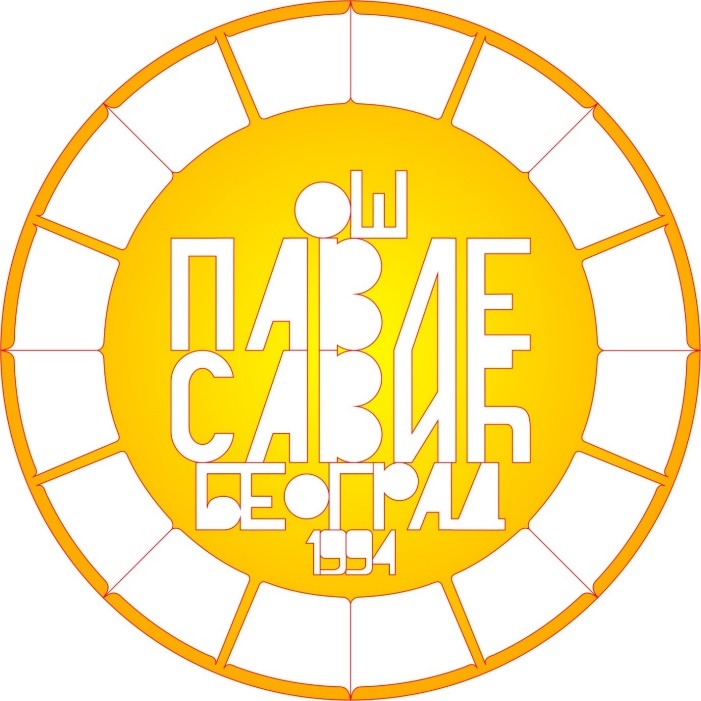 ГОДИШЊИ ИЗВЕШТАЈ О РАДУ ШКОЛЕ ШКОЛСКЕ 2018/2019Београд, 2019. године1 ЛИЧНА КАРТА ШКОЛЕМодерна, савремено конципирана школа која нуди квалитетан програм, негује правичност, атмосферу толеранције и коректне комуникације, која је у стању да одговори потребама времена и која прату научно-технолошка достигнућа. Школа  у којој се учи како да се учи, ради, штеди, креира, тимски ствара, савлађују препреке, уживају националне, врерске и социјалне различитости, у којој се развијају одговорност, иницијативност, поштење, осећај припадности, развија еколошка свест и подстиче интересовање и креативност. Ово је школа која пружа пуну подршку учењу и подучавању, у коме ће коришћење информационо-комуникационе технологије (ИКТ) бити свакодневна пракса и која припрема ученике за учење током целог живота, изазове константног мењања, развоја технологије. Кроз повезивање са научним установама, културним институцијама и школама у земљи и иностранству, размењивање добре праксе, развијање сарадње и реализација заједничких пројеката за унапређење рада наше школе.Посебно се залажемо за побољшање квалитета наставе кроз стално унапређење и едукацију наставног кадра, осавременавање наставног процеса а ради повећања постигнућа ученика.1.1 КРАТАК ИСТОРИЈАТ ШКОЛЕШкола је почека са радом 1.9.1994. године са око 1600 ученика. Наставни ресурси су формирани из две већ постојеће школе у Миријеву, ОШ „Деспот Срефан Лазаревић“ и ОШ „Вукица Митровић“. Због великог броја ученика школа ради у две смене.Школа је у почетку имала  добре просторне услове за одвијање наставе у две смене и кабинетски рад у предметној настави као и за спортске активности. Како се временом увећавао број предмета увођењем изборних предмета (Верска настава, Грађанско васпитање, Информатика и рачунарство, Цртање-сликање-вајање, Домаћинство, Чувари природе, Народна традиција, Рука у тесту, Лепо писање), дошли смо у ситуацију да јако тешко просторно можемо да одговоримо захтевима великог броја предмета у великом броју одељења. Тако смо дошли у ситуацију да често, у старијим разредима, изборне предмете морамо реализовати у супротној смени.Ученици постижу запажене резултате на такмичењима на свим нивоима и изванредне резултате у спорту и ако су нам отежани услови за рад.Школа данас има 1830 ученика груписаних у 68 одељења о којима брине и са којим ради око 150 запослених у школи.2 АНАЛИЗА СТАЊАСлабости наше школе:Школски простор који је добијен надоградњом не може да се искористи у потпуности;Сарадња са родитељима треба да се унапреди;Потребно је даље развијати и дорадити правила понашања у школи, како за ученике, тако и за родитеље и наставнике;Потребно је подићи свест ученика и наставника о бризи и одржавању школског простора и чувању школске имовине;Потребно је у већој мери применити интердисциплинарни приступ настави и побољшати корелацију између предмета, као и међусобну посету часова наставника;Постоји потреба за већим информисањем запослених о важности процеса самовредновања, као и повећати број чланова Тима за самовредновање. Такође постоји потреба за већим информисањем запослених о свим Правилницима и Законима везаним за рад школе;Применити ИКТ у настави;Постоји потреба за прилагођавањем наставног програма даровитим ученицима;Честе промене у структури руковођења школом;Недовољно вредновање успеха и залагања ученика и наставникаСнага наше школе:Стручно заступљен кадар. Структура наставног кадра је таква да спаја стручност, младост и искуство;Финансијски ресурси су одговарајући и постоји планска и наменска расподела средстава;Бројност ученика наше школе -  сваке школске године броји све већи број ђака;Успешна сарадња са локалном заједницом;Добра координација органа управљања, стручних органа и других служби;Добри резултати ученика на такмичењима и на завршном испиту;Креативност и инвентивност једног дела колектива;3 ГОДИШЊИ ИЗВЕШТАЈ О РАДУ СТРУЧНИХ И РУКОВОДЕЋИХ ОРГАНА ШКОЛЕ3.1 ГОДИШЊИ ИЗВЕШТАЈ О РАДУ ОДЕЉЕНСКИХ СТАРЕШИНА ПРВИХ РАЗРЕДА У ТОКУ ШКОЛСКЕ 2018/2019 ГОДИНЕ21. 6. 2019.  Извештај о раду одељенских старешина првог разреда у току другог полугодишта 2018/2019. годинеРуководилац Одељенског већа  								        првог разреда                                                                                                   Јелена Лазовић Џепчески3.2 ГОДИШЊИ ИЗВЕШТАЈ О РАДУ ОДЕЉЕНСКИХ СТАРЕШИНА ДРУГИХ РАЗРЕДА У ТОКУ ШКОЛСКЕ 2018/2019 ГОДИНЕДруги разред школске  2018/2019. године завршило је 267 ученика . 266 ученика је остварило  позитиван успех и 1 ученик има неутврђен успех са 3 негативне оцене. Од 266 ученика, 229  ученика је остварило одличан успех,  33 ученика је остварило врлодобар успех и 4 ученика добар успех. У одељењу 2/1  два ученика раде по ИОП-у 1 и то Моника Јонак и Данило Кулина, а педагошки профил урађен је за Максимилиана Поповског.Просечна  оцена другог разреда је 4,78.У школској 2018/2019.години у  другом  разреду сви часови су реализовани и План и програм у целости остварен. Руководилац Већа другог разреда  Бранкица  Лазић3.3 ГОДИШЊИ ИЗВЕШТАЈ О РАДУ ОДЕЉЕНСКИХ СТАРЕШИНА ТРЕЋИХ РАЗРЕДА У ТОКУ ШКОЛСКЕ 2018/2019 ГОДИНЕТоком школске 2018/19. године одржано је шест седница Одељењског већа 3. разреда. Седницама су присуствовали учитељи 3. разреда, директор школе, помоћник директора, стручни сарадници и предметни наставници.Наставни план и програм за ову школску годину су у потпуности реализовани. Због епидемије грипа, одлуком Министарства просвете, науке и технолошког развоја, зимски распуст је продужен за недељу дана тј. до 25. фебруара 2019. године. Одлуком директора, часови су надокнађени једном радном суботом и у континуитету са наредним наставним недељама.Структура трећег разреда на крају школске 2018/19. годинеНапомена: Ученик Филип Чамбас III5 неће похађати 4. разред у ОШ „Павле Савић“ у Београду, због пресељења у иностранство.Општи успех ученикаНапомена: Неоцењен ученик је Весић Богдан III1 (из свих предмета у 3. разреду), који се упућује на полагање разредног испита, закључено 21. 6. 2019. године на седници Одељењског већа. На предлог директора, школа ће организовати разредни испит у августу 2019. године. Ученик је неоцењен због непохађања наставе. Изостао је 125 наставних дана, а изостанке нико није регулисао, чак ни мајка којој је послат позив. Негативан успех имају Марковић Мина III8 (Природа и друштво) и Тришић Марија III8 (Природа и друштво и Енглески језик), које се преводе у четврти разред. Успех ученикаНапомена: Новаковић Бојан III5 и Новаковић Силвија III5 раде по прилагођеном програму.Владање ученикаНапомена: Ученик Весић Богдан III1 је неоцењен. Довољно владање има ученик Новаковић Силвија III5. Ученику Милошу Груловићу III6 je израђен индивидуални план заштите и појачан васпитни рад од стране одељењског старешине и педагошко-психолошке службе.Изостанци ученикаНапомена: Неоправдане изостанке имају Новаковић Силвија III5 (50), Новаковић Бојан III5 (10), Вук Обрадовић III8 (3) и Сергеј Савић III8 (2). Нерегулисаних 542 изостанка има ученик Весић Богдан III1.Изборни предмети у школској 2018/19. годиниСекцијеАктивности ученика у пројектима школе и локалне заједницеУченици трећег разреда у школској 2018/19. години су учествовали у пројектима школе и локалне заједнице:Дечија недеља је реализована прве недеље октобра месеца. На паноима у учионицама и холу школе, ученици су направили изложбу радова на тему „Моје је право да живим срећно и здраво“. Реализована је хуманитарна акција размене и поклањања књига школској библиотеци, продуженом боравку и друговима у одељењу. Организована је и изложба играчака направљена од рециклираних материјала.Најраспеванија одељењска заједница (школско такмичење) је реализована крајем новембра, 28. 11. 2018. године, и у том такмичењу су учествовали ученици трећег и четвртог разреда. Одељење III4 је заузело 1. место и пласирало се на општинско такмичење на коме је заузело 2. место.Предавање о насиљу реализовано је крајем новембра месеца, од стране полицијског инспектора;Школско такмичење из математике је одржано 18. 1. 2019. године. Учешће је узео велики број трећака, од којих су се на општинско такмичење пласирали они који су имали више од 90 бодова тј. 9 ученика (табела).На општинском такмичењу из математике Андреа Басалић III3  и Мина Милић III3 су заузеле 1. место, Теа Гмитровић III3 је заузела 2. место, а Андреј Зељковић III3 3. место; Милан Јовановић III8 је заузео 1. место.Школско такмичење у рецитовању је одржано 11. марта 2019. године. Из сваког одељења је учествовао по један ученик, али на општинско такмичење се није пласирао ниједан ученик трећег разреда.Хуманитарна акција „Формула 1 – од науке до спорта“ реализована је у периоду од 20. маја до 22. маја 2019. године. Тим за међупредметну компетенцију и предузетништво организовао је хуманитарну музејску поставку на задату тему, у свечаној сали школе. Улазнице су биле у виду донација за децу без родитељског старања (убруси, сапуни, пасте за зубе, четкице, влажне марамице, школски прибор и слично).Предавање на тему „Безбедност за све“ реализовано је 6. јуна 2019. године за ученике непарне смене. Ученици су добили карте безбедности и тест који су решавали у разреду после читања адекватног материјала.Похвале и наградеОстале активностиОсим у наведеним активностима, ученици су учествовали и у следећем:Излет Петроварадин – Сремска Митровица – Сремски Карловци – Крушедол је реализован 12. октобра 2018. године;Дечји вашар је реализован 19. 10. 2018. године;Презентације кошарке, одбојке и рукомета су реализоване у септембру и октобру 2018. године.Посете позоришту и гледање позоришних представа; новогодишњи маскенбал, тематске радионице (Св. Сава, 8. март, Васкрс).Одељења III5 и III8 су рекреативну наставу провела на Копаонику у хотелу „Машинац“, у периоду од 31. марта до 7. априла 2019. године. Одељење III7 је супер камп провело на Дивчибарима, у хотелу „Стеван Филиповић“, у периоду од 28. марта до 4. априла 2019. године. Искуство са рекреативне наставе је позитивно и активности су протекле без проблема. Одељења III1, III2, III3, III4 и III6 у овој школској години нису била на рекреативну наставу.За завршетак школске године одељења трећег разреда су организовала разноразне активности (спортске, драмске представе, рецитаторске, скечеве, здрав доручак). Одељење III4 је организовало концерт у Свечаној сали школе за родитеље, а одељење III5 је организовало активности у школском балону и опроштајну журку поводом одласка ученика Филипа Чамбаса у иностранство.*Наставници су се едуковали за коришћење електронског дневника у школској 2019/20. години.*Због смрти учитељице Љиље Костић, одељење III6  17. децембра 2018. године је преузела Милена Марковић.У Београду,                                                                                                          Руководилац већа,24. јун 2019. године                                                                                                Милена Марковић3.4 ГОДИШЊИ ИЗВЕШТАЈ О РАДУ ОДЕЉЕНСКИХ СТАРЕШИНА ЧЕТВРТИХ РАЗРЕДА У ТОКУ ШКОЛСКЕ 2018/2019 ГОДИНЕ30. 6. 2019.  Извештај о раду одељенских старешина четвртог  разреда у току 2.полугодишта 2018/2019. ГодинеРуководилац Одељенског већа                                                                                                   четвртог разреда                                                                                                  Даница Апостолски3.5 ГОДИШЊИ ИЗВЕШТАЈ О РАДУ ОДЕЉЕНСКИХ СТАРЕШИНА ПЕТИХ РАЗРЕДА У ТОКУ ШКОЛСКЕ 2018/2019 ГОДИНЕРЕАЛИЗАЦИЈА ДОПУНСКЕ, ДОДАТНЕ НАСТАВЕ И СЕКЦИЈА 5/2- Часови допунске и додатне наставе реализовани су према предвиђеном плану и програму. 5/3- Реализовано у складу са планом5/4- Допунска и додатна настава је реализована према плану и програму уз мања одступања.Допунска настава:Српски језик и књижевност – 36 часоваЕнглески језик – 36 часоваНемачки језик – 36 часоваМатематика – 36 часоваДодатна наставаСрпски језик и књижевност – 39 часоваМатематика – 36 часоваХор - 44 часа Учествовали су у извођењу јавног часа Површина и обим, интердисциплинарни приступ5/6 - Допунска и додатна настава је реализована према плану и програму уз мања одступања.Допунска настава:Српски језик и књижевност – 24 часоваЕнглески језик – 32 часоваНемачки језик- 27Географија- 16Немачки језик – 36 часоваМатематика – 36 часоваДодатна наставаСрпски језик и књижевност – 13 часоваМатематика – 31 часоваТехника и технологија(секција)- 35 5/7-  Часови допунске и додатне наставе реализовани су према предвиђеном плану и програму. Музичка култура , хор, 76 часоваИсторија 9 часова додатне наставеГеографија 5 часова допунске наставеМатематика 36 часова допунске и 37 часова додатне наставеТехника и технологија 8 часова секције5/8- Српски језик-  допунска 32 часа, 3 ученика Математика- допунска 34 часа, 6 ученика, додатна 34 часа, 5 ученикаИсторија- додатна 36 часова, 2 ученика, допунска 32 часа, 4 ученикаГеографија- допунска 34 часа, 2 ученикаНемачки језик- допунска 34 часа, 4 ученикаБиологија-  допунска 20 часова, 2 ученикаТехника и техологија-  секција 36 часова, 12 ученикаМузичка култура- хор 36 часова, 2 ученкаЕнглески језик - допунска 34 часа, 4 ученикаРуководилац већа петог разредаМирјана Петровић- Брашњовић3.6 ГОДИШЊИ ИЗВЕШТАЈ О РАДУ ОДЕЉЕНСКИХ СТАРЕШИНА ШЕСТИХ РАЗРЕДА У ТОКУ ШКОЛСКЕ 2018/2019 ГОДИНЕ3.7 ГОДИШЊИ ИЗВЕШТАЈ О РАДУ ОДЕЉЕНСКИХ СТАРЕШИНА СЕДМИХ РАЗРЕДА У ТОКУ ШКОЛСКЕ 2018/2019 ГОДИНЕУ Београду,7.7.2019.                                                        Извештај   сачинила                                                      Бојана Симоновић, руководилац Већа седмих  разреда3.8 ГОДИШЊИ ИЗВЕШТАЈ О РАДУ ОДЕЉЕНСКИХ СТАРЕШИНА ОСМИИХ РАЗРЕДА У ТОКУ ШКОЛСКЕ 2018/2019 ГОДИНЕ3.9 ГОДИШЊИ ИЗВЕШТАЈ О РАДУ СТРУЧНОГ ВЕЋА УЧИТЕЉА ОД 1. ДО 4. РАЗРЕДА НА КРАЈУ ШКОЛСКЕ 2018/2019 ГОДИНЕ3.10 ГОДИШЊИ ИЗВЕШТАЈ О РАДУ СТРУЧНОГ ВЕЋА ЗА ЈЕЗИК, КОМУНИКАЦИЈУ И КУЛТУРУ НА КРАЈУ ШКОЛСКЕ 2018/2019 ГОДИНЕТоком наставне 2018/19. године одржано је једанаест састанака Стручног већа(05.09.2018.,24.09.2018.,30.10.2018.,30.11.2018.,25.12.2018.,11.01.2019.,26.02.2019.,27.03.2019.,29.04.2019.,31.05.2019.,27.06.2019.).Чланови Стручног већа редовно су се састајали  ради уједначавања критеријума за оцењивање , анализе иницијалних тестова, анализе  рада секција ,допунске и додатне наставе као и ради договора о организацији школских такмичења и поводом других питања.Закључци се налазе у свесци Стручног већа за језик и комуникацију.У Београду                                                                       30.06.2019.год.						Мирјана Дамљановић3.10 ГОДИШЊИ ИЗВЕШТАЈ О РАДУ СТРУЧНОГ ВЕЋА ДРУШТВЕНИХ НАУКА НА КРАЈУ ШКОЛСКЕ 2018/2019 ГОДИНЕ                                                                                                Руководилац Стручног већа:                                                                                                Јасмина Николић3.11 ГОДИШЊИ ИЗВЕШТАЈ О РАДУ СТРУЧНОГ ВЕЋА ПРОДУЖЕНОГ БОРАВКА НА КРАЈУ ШКОЛСКЕ 2018/2019 ГОДИНЕПродужени боравак, школске 2018/2019. године, почео је са радом 10. септембра 2018. године.Током ове школске године одржан је један родитељски састанак, 6. септембра 2018. године, на коме су родитељи упознати са Планом и програмом рада Продуженог боравка, организацијском структуром рада и временском динамиком утврђених активности. Школске 2018/2019. године одржане су четири седнице Стручног већа учитеља Продуженог боравка. Седницама су присуствовали учитељи Продуженог боравка.Бројно стање ученикaПрема прикупљеној документацији првобитан број ученика планиран за упис био је 188 и то 107 ученика првог разреда, 80 ученика другог разреда и 1 ученик трећег разреда. До спровођења уписа, број ученика се незнатно променио, па је укупан број уписаних ученика 182, од тога 107 ученика првог разреда, 74 ученика другог разреда и 1 ученик трећег разреда. Током  школске године из Продуженог боравка исписало се 9 ученика, а уписало 6 нових, па је укупан број ученика на крају шк. 2018/2019. године 179, и то 105 ученика првог разреда и 74 ученика другог.На основу сагласности директора школе, ученик Никола Коцић III7 уписан је у Продужени боравак за школску 2018/2019. годину.Структура ученика првог разреда  Продуженог боравкана крају  школске 2018/2019. годинеНапоменe:исписани ученици током школске године: Дуња Павловић I2, Филип Брауновић I7, Ивана Сасин I1, Сандра Ненадић I3 и Магдалена Грбовић I6.уписани ученици током школске године: Страхиња Терзић Стојановић I5, Марта Божовић I3 и Јована Марсенић I3.Структура ученика другог разреда Продуженог боравкана крају школске 2018/2019. ГодинеНапомене:исписани ученици током школске године: Лена Пешић II2, Лазар Кадић II6, Ива Милутиновић II6 и Ања Ковачевић II10.уписани ученици током школске године: Стефан Здравковић II1, Сина Шариазадех II4 и Мина Марковић III8.На основу сагласности директора, Мина Марковић III8, уписана је у Продужени боравак за школску 2018/2019. годину.Изостанци ученикаНајвећи број ученика редовно је похађао наставу Продуженог боравка. Мањи број ученика активностима у боравку присуствовао је сваке друге недеље, док неколицина њих, током школске године, није долазила у боравак.Изостанци ученика првог разредаИзостанци ученика другог разредаРеализација Наставног плана и програмаНаставни план и програм из области Самосталног рада, Слободних активности и Слободног времена, за ову школску годину, у потпуности су реализовани. Највећи део слободних активности реализован је кроз ликовне, спортске, музичке, литератне и психолошке радионице, где је велики број ученика учествовао и у изради бројних паноа намењених за уређење учионица и простора школског хола и то:јесењи пано;зимски и новогодишњи пано;пано посвећен обележавању школске славе Светог Саве;осмомартовски пано;пано посвећен обележавању Ускрса;пролећни пано;панои са темама: танграм, мозаик, мандали;пано посвећен доласку лета.Ученици Продуженог боравка у школској 2018/2019. години бројним активностима обележили су неке од важних датума:Дечија недеља реализована је од 1. до 7. октобра 2018. године. Ученици су се упознали са Букваром дечијих права, након чега су, кроз ликовне радове, одговорили на овогодишњу тему Дечије недеље „Моје је право да живим срећно и здраво”. Израдили су пано који симболизије другарство и једнака права за сву децу света. Један дан у недељи био је посвећен и ликовном стваралаштву у оквиру кога су ученици од природних материјала правили лутке. Дечија недеља завршена је спортским даном у коме су се смењивале разноврсне спортско-рекреативне активности.Међународни дан толеранције обележен је 16. новембра 2018. године радионицом „Поштујемо различитост”. Том приликом ученици су гледали анимиране цртане филмове који се баве тематиком различитости међу људима и потреби поштовања истих. Кроз радионицу имали су задатак да правилним распоређивањем речи формулишу реченице које садржином и смислом упућују на облике толерантног понашања. Реченице су записивали на израђеним мотивима шака и птица од којих су направили паное.Првим заједничким пројектом, ученици који похађају наставу Продуженог боравка, завршили су прво полугодиште.Пројекат „Новогодишњи базар” реализован је 26. и 27. децембра 2018. године. Циљ пројекта био је подстицање трансверзалних вештина ученика, као и развој и јачање предузетничких компетенција међу ученицима. Базар је био продајног карактера, а на њему су се, као резултати знања и вештина које су ученици стекли током времена посвећеног слободним активностима, нашли разноврсни употребни предмети. Базар је успешно реализован, а прикупљена новчана средства усмерена су на набавку материјала за потребе продуженог боравка.Обележена је недеља посвећена Светом Сави. Ученици су се, на почетку радионице, кроз филм, упознали са битним појединостима из живота најзначајније историјске личности. Наредних дана, читајући приче и песме о нашем првом српском просветитељу, увидели су значај његових животних дела и огромног доприноса српском народу. Учествовали су и у организованом Светосавском квизу, са циљем провере стечених знања о животном путу Светог Саве. На самом крају недеље, у оквиру ликовно-стваралачке активности, ученици су од зрневља правили манастире. Међународни дан жена. Кроз неколико активности, припремали су се  поклони за маме, баке, сестре и тетке. Ученици су том приликом правили  рамове за слике, а на којима су представили лик своје маме. За израду рамова користили су дрвене штапиће од сладоледа, украсне траке и лепак, поред тога, посветили су се изради цветова и торбица у које су мамама ставили разноврсне бомбоне и друге слаткише. Недељу посвећену Ускрсу, обележили смо и ове године бројним активностима. Путем едукативне презентације, ученици су стекли знања о важном историјском значају овог празника, упознали  се са обичајима обележавања Ускрса и симболиком ускршњих јаја. Наредних дана  израђивана су ускршња јаја од папира. Један део активности био је усмерен на самостално оцртавање модела јаја, за која су корисшћени пластелин и дрвени штапићи, док су у другом делу украшавана креп папиром, тако да је свако од ученика направио своју комбинацију боја. Недеља посвећена Дану школе током које су се ученици, путем едукативне презентације, упознали са ликом Павла Савића, као и његовим научним достигнућима. У даљем току активности, ученици су ликовно представљали лик Павла Савића.Кадровске промене у организацији рада Продуженог боравка током школске 2018/2019. годинеПромене током првог полугодишта:Марија Јовановић, учитељица, преласком колегинице Милене Марковић у наставу, распоређена је на замену I групе ученика другог разреда.Ана Павловић, учитељица, је током првог полугодишта повремено била ангажована на замени учитељице Александре Прице.Промене током другог полугодишта:Драгана Мићић, учитељица, по повратку са боловања, распоређена је на место учитељице Иве Аџић, док је Ива Аџић распоређена на место Милене Марковић.Ана Павловић, Марија Каназир и Кристина Милосављевић, учитељице, током другог полугодишта, повремено су биле ангажоване на заменама учитељица: Иве Аџић, Александре Прице и Милијане Гојковић. Стручно усавршавањеУ оквиру активности у установи:Пројекат „Новогодишњи базар”;Обука за рад на електронском дневнику, планиран за наредну школску годину.У оквиру Програма стручног усавршавања:Обука наставника за реализацију наставе оријентисане ка исходима учења (18. и 19. маја 2019. године), одобрен од Министарства просвете, науке и технолошког развоја.Сарадња са родитељимаСарадња са родитељима,  углавном се остваривала кроз индивидуалне разговоре који су организовани повремено и у складу са свакодневним потребама и променама у раду и дисциплини ученика. Родитељи су показали висок степен заинтересованости за учешће у припремању Новогодишњег базара, који се огледао у прилагању материјала потребног за рад. У  Београду,                                                                                              Руководилац већа    5. јуна 2019. године                                                                                           Сандра Пајић3.12 ГОДИШЊИ ИЗВЕШТАЈ О РАДУ СТРУЧНОГ ВЕЋА МАТЕМАТИКЕ, ПРИРОДНИХ НАУКА И ТЕХНИК НА КРАЈУ ШКОЛСКЕ 2018/2019 ГОДИНЕРедовна настава У свим одељењима часови редовне наставе су одржани по плану са дозвољеним одступањима. На крају сваког класификационог периода урађена је анализа успеха ученика и дат је предлог подршке ученицима са потрешкоћама у учењу.На почетку школске године дат је Иницијални тест из предмета математика, биологија, физика и хемија и урађена анализа успеха ученика на иницијалном тесту.У оквиру сваког Актива подељена су задужења предметним наставницима.Додатна и допунска настава и припремна наставаДодатна и допунска настава су одржаване по плану. Одељенске старешине су обавештене уколико ученици нису похађали часове допунске наставе.Часови припремне наставе су кренули у току првог полугодишта. А онда и редовно држани према плану Припремне наставе направљеног у јануару месецу са чијом реализацијом је започето у фебруару, као и редовних 10 часова припремне наставе из сваког предмета после завршетка наставе у јуну.Секција и ваннаставне активностиЧасови секција у свим предметима су држани према плану.Сви чланови су учествовали у свим хуманитарним акцијама које су организоване у школи у току целе школске године.Организовање и учешће на Дечијем вашару у оквиру Дечије недеље.Данијела Шура је била ментор ученика ОШ,,Павле Савић“ у оквиру пројекта ,,Шетајуће математичко знање ”Посета Народном позоришту“.Посета Музеју науке и технике.Наставници су били ангажовани на дежурству на пробном Завршном испиту као и на Завршном испиту, као прегледачи и као дежурни наставници на жалбама на Завршном испиту, као и на уносу у Базу података за упис ученика у средње школе, као и дежурни наставници и у Рачунарском центру на Опстинском и Градском такмичењу српског језика.Часови у четвртом разредуФизикаДрагослава Јекић12.12.2018.год. одржала сам час ,, Кретање“ у одељењу 47МатематикаЈелена ГемаљевићЧас у четвртом разреду, одељење IV4, наставна јединица Дељење разлике природним бројем (обрада).Данијела ШураПовршина квадрата и правоугаоника-одељење 4/7Савета Блажићу првом полугодишту: Површина квадра и коцке (IV/5);у другом полугодишту: Једначине и неједначине са сабирањем и одузимањем (IV/5).Оливера ВидојевићЧасови у одељењима 4-1 и 4-3, наставна јединица ''Површина квадрата и правоугаоника''БиологијаЈелица КошевићОдржани су уводни часови у IV4,IV6, IV8. Ученици четвртог разреда су упознати са планом рада из биологије за пети разред.Јелена СтефановићПосета ученика 4. разреда и одржавање часова упознавања са наставом биологије –одељења: 4/1, 4/3, и 4/5;Угледни часовиФизикаИвана Јоновић„Физ – шиз“- Зависност притиска од тежине и површине ( у склопу мултидисцио+плинарног часа)Драгослава Јекић14.12.2018.год. са одељењима 61, 63, 65 и 67 је реализован огледно/угледни час ,,Кретање“,  у коме је први пут коришћен Микро: бит уређај-  корелација предмета: физике, географије, информатике и рачунарства и физичког васпитања.Учествовала сам са ученицима из одељења 8/3 и 8/5 у реализацији пројекта ,, МУЗИЧКИ ОДМОР”. Са одељењима шестих разреда (61, 63,  65 ) учествовала сам у реализацији огледно/угледног  часа, поводом Дана школе, ,, Причамо причу о Павле Савићу. Израчунавање обима фигуре”.Учествовала сам са ученицима из одељења 6/7 и мамом из Савета родитеља у реализацији пројекта и хуманитарне акције ,, Формула 1- од науке до спорта”ХемијаАлександар Вијатов, Биљана РадићУчешће на Фестивалу знања – тема: „Површина“ – примена гашеног креча у грађевинарству, и изведен је оглед добијања гашеног креча.МатематикаОливера ВидојевићОгледни час одржан у одељењу 7-1, ''Формула 1-од науке до спорта''. Корелација математике, енглеског, немачког језика, билогије, ТИО.Савета БлажићУгледни час: „Наша школа“, примена површине и обима геометријских фигураЈелена ИрићНаставна једница „Геометријска тела-примена“.Данијела ШураУгледни час: „Наша школа“, примена површине и обима геометријских фигураЈелена ГемаљевићУгледни час: „Наша школа“, примена површине и обима геометријских фигураСлавна КрстићУгледни час: „Наша школа“, примена површине и обима геометријских фигура.ТиТ и ТИОСилвана Фејзоски; Весна Ракоњац; Марија Дуњић; Мирјана Петровић Брашњовић: „Фестивал знања“ – тема: Површина и обим геометријских фигура – Датум и време: 4.6.2019. у 19; Место: Свечана сала с колегама из Актива ТиТ, биологије, математике, физике, хемије, ИР, ликовног енглеског и рецитаторске секције.Мирјана Петровић Брашњовић: огледни час: „ Формула 1- од науке до спорта“.Информатика и рачунартсвоРејхан Зурапи, Драгослава Јекић, Сања Стојановић, Драгана СалопекОгледни час:Кретање (физика, географија, физичко и здравствено васпитање, информатика и рачунарство), 14.12.2018, ученици 6. разредаЕмилија Тодоровић, Исидора Младеновић, Милица БошковићУгледни час:Креативно програмирање, 15.10.2018. (одељење 4-4)Креативно програмирање, 17.10.2018. (одељење 4-8)Огледни час:Фестивал знања – тема: Површина и обим геометријских фигура – Датум и време: 4.6.2019. у 19ч; Место: Свечана салаПредмети:Математика – Славна Крстић, Јелена Гемаљевић, Данијела Шура, Савета БлажићБиологија – Јелена СтефановићФизика – Ивана Јоновић, Драгослава ЈекићХемија – Биљана РадићЛиковна култура – Љубица РадојковићЕнглески језик – Данијела Стојановић, Мирјана ДамљановићТехника и технологија – Весна Ракоњац, Мирјана Петровић Брашњовић, Марија ДуњићИнформатика и рачунарство – Емилија ТодоровићРецитаторска секција – Бојана СимоновићИнформатика, Математика – Овај час је реализован са ученицима шестог  и осмог разреда. Ученици шестог разреда су писали програм у програмском језику Python, за израчунавање површина троугла, квадрата, правоугаоника и трапеза, а ученици осмог разреда су у програму Excel урадили графичко представљање зависности површине од дужине страница. Урадили смо и тродимензионални приказ учионице у програму SketchUp,  у којој се налазе предмети у поменутим облицима.БиологијаЈелица Кошевић„Фестивал знања“ – тема: Површина и обим геометријских фигура – Датум и време: 4.6.2019. у 19; Место: Свечана сала с колегама из Актива ТиТ, биологије, математике, физике, хемије, ИР, ликовног енглеског и рецитаторске секције.Јелена СтефановићУгледни час: „Наша школа“, примена површине и обима геометријских фигураИрена Даниловић4.4.2019. одржан је угледни час:Формула 1 - од науке до спортаТакмичењаБиологија:Ирена ДаниловићИва Керечки VII-3: 3. Место Општинско такмичење и пласман на Градско такмичењеМарко Нешовић VII-5: 3. Место Општинско такмичење и пласман на Градско такмичењеТеодора Стојановић: пласман на Градско такмичењеКатарина Мијаиловић: и пласман на Градско такмичењеИва Керечки VII-3: 2. Место на Републичком такмичењуМарко Нешовић VII-5: 3. пласман на Републичко такмичење и Похвала на Републичком такмичењу.Јелена СтефановићСтефан Нешовић ( 8/5)-биологија -3.место на Општинском, пласман на градско и похвала на РепубличкомИва Пејовић ( 8/1)-3 место на Општинском из биологијеЈелица КошевићОпштинско,градско,републичко такмичење из биологије-похвала, ученица Ивана Беновић- VII2ФизикаИвана ЈоновићМина Ивановић и Наташа Станојевић2.место – ОПШТИНСКО ТАКМИЧЕЊЕ3.место - ОКРУЖНО ТАКМИЧЕЊЕЗвонко ОбрадовићРЕЗУЛТАТИ  СА ОПШТИНСКОГ ТАКМИЧЕЊА ИЗ ФИЗИКЕ:Јован Петковић 7/8-  2. наградаСимон Муњес 7/8-     2. наградаЛука Павловић 7/4-   2.награда-РЕЗУЛТАТИ  СА  ГРАДСКОГ ТАКМИЧЕЊА  ИЗ ФИЗИКЕ:-Јован Петковић 7/8-           похвалаДрагослава ЈекићРЕЗУЛТАТИ  СА ОПШТИНСКОГ ТАКМИЧЕЊА ИЗ ФИЗИКЕ:1) Мина Дамњановић 6/1-          1. награда2) Миа Гмитровић 6/5-               1. награда 3) Никола Челебић 6/7-              2. награда4) Павле Ђурђевић 6/7 -             2.награда 5) Јован Лазић-8/5   -                   3. награда 6) Јеврем Димитријевић  8/3-     3. награда 7) Марко Нешовић  7/5   -           3. награда8) Мила Димитријевић 6/1-        3. награда9) Ирис Драча 6/1-                       3. награда10) Стефан Китановић 6/3-         похвала-РЕЗУЛТАТИ  СА  ГРАДСКОГ ТАКМИЧЕЊА ИЗ ФИЗИКЕ:1) Миа Гмитровић 6/5-               1. награда  (99)2) Мила Димитријевић 6/1-       2. награда3) Павле Ђурђевић 6/7 -             3.награда 4) Мина Дамњановић 6/1-          похвала5) Јован Лазић 8/5   -                   похвала-РЕЗУЛТАТИ  СА  РЕПУБЛИЧКОГ ТАКМИЧЕЊА ИЗ ФИЗИКЕ :Миа Гмитровић 6/5   -   похвала-НОСИОЦИ ПОСЕБНЕ ДИПЛОМЕ ИЗ ФИЗИКЕ СУ:1) Басалић Теодора-812) Пејовић Ива-813) Јеврем Димитријевић - 83    4) Мина Ђокић-83 5) Јован Лазић -85 6) Пуљевић Марија-85ХемијаАлександар ВијатовОпштинско такмичење – Нешовић Марко 7-5 (друго место), Лазић Јован 8-5 (друго место), Пуљевић Марија 8-5 (друго место)Градско такмичење – Нешовић Марко 7-5 (друго место)Биљана РадићОпштинско такмичење: Петковић Јован 7-8 – треће местоИнформатика и рачунартсвоФизичко коло у оквиру пројекта „Битка за знање“ – mBoot роботи одржано је 15. И 16.12.2018. године. Учествовало је 12 ученика 6, 7. И 8. Разреда. Због проблема са роботима и недостатка времена нисмо успели да формирамо тим који би ишао на даље такмичење.Од 19. До 23.11.2018. године сви ученици од 5. До 8. Разреда су учествовали на online такмичењу „Дабар“. Ученици Ана Блануша 5-4, Миа Гмитровић 6-5 и Лука Пријовић 6-3 су се пласирали на републички ниво такмичења који је одржан у Математичкој гимназији 15.12.2019. 
Школско такмичење из програмирања одржано је 27.2.2019. Општинско такмичење је одржано у ОШ „Деспот Стефан Лазаревић“ 10.3.2019. и сви ученици су се пласирали на градско такмичење са освојеним наградама: Мина Ђокић 8-3 – 1. Место, Лука Павловић 7-4 – 1. Место, Миа Гмитровић 6-5 – 2. Место, Петар Миливојевић 5-1 – 1. Место. Градско такмичење је одржано у Рачунарској гимназији 31.3.2019. и ученица Миа Гмитровић је освојила 2. Место, а ученица Мина Ђокић пласман на републичко такмичење које је одржано 19.5.2019, где је Миа Гмитровић освојила 2. Место.Школско такмичење из програмирања уз употребу micro:bit-a одржано је у првој недељи марта. Победио је тим који чине следећи ученици: Гала Татић 5/3, Јован Татић 5/3 и Урош Глишић 5/7.Национално такмичење у програмирању уз употребу micro:bit-a одржано је 12. Марта у Музеју науке и технике.  Ученици Гала Татић 5/3, Јован Татић 5/3 и Урош Глишић 5/7 су освојили прво место са пројектом „Micro:bit Семафор“ и пласирали су се на Регионално такмичење.На Дигиталном самиту Западног Балкана у Београду 9. aприла у оквиру пројекта Британског савета „Школе за 21. век“ ученици су на добили посебну похвалу жирија за пројекат и за најбоље презентовање пројекта.21. Јуна 2019. године победнички тим је на позив Британског савета имао прилику да свој пројекат презентује Принцу Едварду, војводи од Кента, који је том приликом Музеју науке и технике донирао 10 micro:bit рачунара.МатематикаСавета БлажићНа Општинско такмичење пласирали су се ученици  петог разреда: Тадеја Бошковић и освојила другу награду, Андреј Пешић и освојио другу награду, Нађа Босанац и освојила трећу награду, Стефан Димић, Ана Станковићи. Ученица седмог разреда Ива Керечки на Општинском такмичењу освојила је трећу награду и пласирала се на Окружно такмичење. Андреј Пешић је на Окружном такмичењу освојио прво место.Јелена ГемаљевићМина Ивановић VI2 – прво место на школском такмичењуНаташа Станојевић VI8 – прво место на школском такмичењуМина Ивановић VI2 – друго место на општинском такмичењу Данијела Шура(Општинско и Градско такмичење у организацији ДМС)Општинско такмичење одржано је 2.3.2019. у ОШ,,Ћирило и Методије“.Резултати Општинског такмичења:-Миа Гмитровић 6/5 треће место-Никола Челебић 6/7 треће местоГрадско такмичење одржано је 23.3.2019. у ОШ,,Бранко радичевић“ у БатајнициРезултати Градског такмичења:-Миа Гмитровић 6/5 треће место
Љиљана МоравчићМина Ђокић (8-3)- пролаз на општинско такмичење.СеминариТИО и ТиТ:Силвана Фејзоски-Критичко размишљање и решавање проблема – 16 сати;-Дигитална писменост – 16 сати;-Кодирање уз помоћ micro:bita – 8 сати (укупно 40 сати);-Обука за координатора за е-дневник-Израда полугодишњег и годишњег извештаја рада Стручног већа математике, природних наука и технике;-Израда полугодишњег и годишњег извештаја о раду ШРП тима;-Израда базе есДневника;-Школски координатор за есДневник;-Члан Тима Школа за 21 Век;-Координатор Тима ШРП;-Координатор Стручног већа математике, природних наука и технике;-Похађање састанака Педагошког колегијума.-21. Јуна 2019. године победнички Microbt тим је на позив Британског савета имао прилику да свој пројекат презентује Принцу Едварду, војводи од Кента, који је том приликом Музеју науке и технике донирао 10 micro:bit рачунара.-Техничка подршка на Градском такмичењу из српског језика.Весна Ракоњац-»Имплементација Offica 365 у организацији рада школе и примена у настави« , К4, П1  8 бодова;-Обука за коришћење Електронског дневника;-Програм стручног усавршавања и обуке наставника - у области развоја предузетничких компетенција наставника и ученика, као и стварању услова за реализацију предузетништва у основним школама, те оснивању ученичких задруга.Марија Дуњић-»Имплементација Offica 365 у организацији рада школе и примена у настави« ,   К4, П1  8 бодова;-Обука за коришћење Електронског дневника;-Презентација уџбеника:  ,,kllet“,“eduka“, ,,logos“ ,,mig dakta“.Милена Коцић-ОБУКА ЗА OFFICE 365-У ОРГАНИЗАЦИЈИ (17.11.2018)-ПРЕЗЕНТАЦИЈА ДИГИТАЛНОГ УЏБЕНИКА У ШКОЛИ 25.12.2018-КЛЕТТ-ОСИПАЊЕ  УЧЕНИКА-ОБУКА У ШКОЛИ.Мирјана Петровић Брашњовић-Критичко размишљање и решавање проблема, дигитална писменост  и програмирање микробит уређаја (укупно 40 сати)-„Имплементација Offica 365 у организацији рада школе и примена у настави“ ( 8 бодова);-Обука за коришћење Електронског дневника;-Програм стручног усавршавања и обуке наставника - у области развоја предузетничких компетенција наставника и ученика, као и стварању услова за реализацију предузетништва у основним школама, те оснивању ученичких задруга(16часова)-Учешће у организацији Градског такмочења из српског језика и културе о.ш. Београда.(2сата)-Рад на евалуацији уџбеника за 6.разред и.к.KLETT- Презентација уџбеника за 6.разред Издавачких кућа:  „вулкан“; ,,kllet“; “eduka“; ,,logos“; ,,mig dakta“,- Предавање и обука у школи- Осипање ученика-Обука у школи колегинице Драгане Павловић- преноше искустава о раду школе, организације наставе и ваннаставних активности у Немачкој.Математика:Јелена ГемаљевићШкола за 21.век – 40 бодоваКреирње наставних материјала за интерактивну наставу – 8 бодова Данијела Шура:Семинар Друштва Математичара (Јачање професионалног капацитета запослених) К1,16 часоваРад са децом из маргинализованих група , К3,П4,16 часоваМетодологија и садржаји рада на часовима одељењске заједнице/одељењског старешине: шта,како и зашто?К3,П4,16 часоваСлавна Крстић:Државни семинар Друштва математичара Србије каталошки број 345
Данијела Шура:Семинар Друштва Математичара Унапређивање компетенција наставника у области планирања и реализације наставе К1,П3,16 часоваСеминар удружења за развој савременог образовања ГерундијумКреирање наставних материјала за интерактивну наставу ,К1,П3, 8 часова Јелена Ирић:Критичко размишљање и решавање проблема-16 сати ; Дигитална писменост-16 сати ;Кодирање уз помоћ micro bita -8 сатиДржавни семинар Друштва математичара Србије-16 сати Оливера Видојевић:Семинар Друштва Математичара (Јачање професионалног капацитета запослених) К1,16 часоваРад са децом из маргинализованих група , К3,П4,16 часова.Љиљана Моравчић:Државни семинар Друштва математичара Србије, број 345, компетенција К1, П3Савета Блажић:Програм обуке наставника за реализацију наставе оријентисане ка исходима учења Семинар Друштва Математичара К1Имплементација Оffica 365 у организацији рада школе и примена у настави К4Креирање наставних материјала за интерактивну наставу К1Оливера ВидојевићДржавни семинар Друштва математичара Србије, број 345, компетенција К1, П3 – 16 сатиШколско предузетништво – 16 сатиФизика:Драгослава ЈекићУчествовала сам у обуци у оквиру  пројекта ,,Школа за 21. Век” и коришћење Микро: бит уређаја у настави, приоритетне области П1 и П3- 40 бодова.Учествовала сам у обуци за развој међупредметних компетенција и предузетништва. Била сам на обуци наставника за реализацију наставе орјентисане ка исходима учења Присуствовала сам презентацији новог  уџбеника  за 6.р. издавачке куће EdukaПрисуствовала сам презентацији новог уџбеника за 6.р. издавачке куће Вулкан знањеПрисуствовала сам презентацији новог уџбеника за 6.р. издавачке куће KlettИвана ЈоновићРепублички семинар о настави ФизикеСастанак подружнице физичара Шта, како, зашто- час одељенске заједнице.Хемија:Биљана Радић„Имплементација OFFICA 365 у организацији рада школе и примена у настави“, К4, приоритетна област 1 (17.11.2018. године), 8 сатиВијатов Александар-Критичко размишљање и решавање проблема – 16 сати;-Дигитална писменост – 16 сати;-Кодирање уз помоћ micro:bita – 8 сати (укупно 40 сати);Јелица Кошевић-Критичко размишљање и решавање проблема – 16 сати;-Дигитална писменост – 16 сати;-Кодирање уз помоћ micro:bita – 8 сати (укупно 40 сати);БиологијаИрена Даниловић- Програм обуке наставника за реализацију наставе орјентисане ка исходима учења – 16 + 8  сати, 02. и  03.07.2018.У другом полугодисшту сам похађала семинар: Програмстручног усавршавања - обуке наставника у области развоја предузетничкихкомпетенција код наставника и ученика и стварању услова за реализацијупредузетништва у основним школама.Март-мај 2019. – 16 сатиАлександра АрсенијевићСеминар „ Одрастање без алкохола, дрога, коцке и секти“, 25.5.2019.године, ОШ „ Змај Јова Јовановић“- Београд, 16 сатиИнформатика и рачунарство:Емилија Тодоровић: - Имплементација Officе-a 365 у организацију рада школе и примена у настави, кат.бр. 334, К4, П1 - 8 сати- Обука за школског координатора за есДневник, 3 сатаЕмилија Тодоровић, Рејхан Зурапи:- Критичко размишљање и решавање проблема – 16 сати; Дигитална писменост – 16 сати; Кодирање уз помоћ micro:bita – 8 сати (укупно 40 сати)- Обука наставника информатике за програмски језик Python, 16 сати.8. ИОП и Прилагођени програмиПодршка ученицима који уче по прилагођеном програму и ИОПу је реализована у свим предметима у оквиру Тима ИОП редовно у току целе школске године.Поред свих наведених активности, Стручно веће је урадило анализу опремљености кабинета и предлоге за набавку опреме и наставних средстава; урадило усклађивање критеријума у оцењивању.Председник Стручног већа математике, природних наука и технике:Силвана Фејзоски3.13 ГОДИШЊИ ИЗВЕШТАЈ О РАДУ АКТИВА НАСТАВНИКА МАТЕМАТИКЕ НА КРАЈУ ШКОЛСКЕ 2018/2019 ГОДИНЕОливера ВидојевићСлавна КрстићЈелена ИрићДанијела ШураСавета БлажићЈелена ГемаљевићЉиљана Моравчић3.14 ГОДИШЊИ ИЗВЕШТАЈ О РАДУ АКТИВА НАСТАВНИКА ФИЗИКЕ НА КРАЈУ ШКОЛСКЕ 2018/2019 ГОДИНЕДрагослава ЈекићИвана ЈовановићЗвонко Обрадовић3.15 ГОДИШЊИ ИЗВЕШТАЈ О РАДУ АКТИВА ТИТ И ТИО НА КРАЈУ ШКОЛСКЕ 2018/2019 ГОДИНЕ Руководилац актива:								    Мирјана Петровић-Брашњовић3.16 ГОДИШЊИ ИЗВЕШТАЈ О РАДУ АКТИВА НАСТАВНИКА БИОЛОГИЈЕ НА КРАЈУ ШКОЛСКЕ 2018/2019 ГОДИНЕЧланови актива су: Ирена Даниловић, Јелица Кошевић,Невенка Јовић, Александра Арсенијевић и Јелена Стефановић.Одржали смо 12 састанака. На сваком сатанку имали смо теме којима смо се бавили. Радили смо по усвојеном плану и програму за школску 2018/19.Осим реализације редовне наставе биологије и наставе Чувара природе, много послова је иза нас:-организовали смо, реализовали и детаљно анализирали иницијалне тестове -организовали смо и реализовали допунску наставу од 5-8 разреда-организовали смо и реализовали додатну наставу од 5-8 разреда-организовали смо и реализовали припремну наставу за ученике 8 разреда-посетили су нас ученици 4 разреда и одржали смо им часове упознавања са наставом биологије-бавили смо се  програмом предузетништва (  Ирена Даниловић)-посетили смо са ученицима 8 разреда сајам образовања у организацији општине Звездара (Јелена Стефановић и Невенка Јовић)-посетили смо презентације нових уџбеника за 6 разред различитих издавачких кућа-водили смо ученике на  све нивое такмичења(Ирена Даниловић ,Јелица Кошевић и Јелена Стефановић) , где су ученици показали изванредне резултате и за своје успехе  награђени су и похваљени ( похваљени смо и ми наставници који смо их за такмичења припремали)-учествовали смо у припреми и реализацији јавног часа са темом површина( Јелена Стефановић, Ирена Даниловић и Јелица Кошевић)-учествовали смо у раду Граског актива биолога ( Ирена Даниловић, Јелена Стефановић и Јелица Кошевић).Учествовали смо на трибини коју је организовао Биолошки факултет на тему будућност такмичења из биологије ( Ирена Даниловић, Јелица Кошевић и Јелена Стефановић).Такође смо имали госте са телевизије BRAINTS, који су посетили  школу и снимили емисију о нашој успешној ученици Иви Керечки која је ове године остварила изузетан успех  2. место на Републичком тамичењу (наставник Ирена Даниловић). Имали смо госте из агенције за заштиту животне средине који су нам организовали предавање за ученике о одрживом развоју.Учествовали смо у свим акцијама које је школа организовала, нпр. прослава Дечије недеље, дечији вашар; наставили смо сарадњу са Црвеним крстом и учествовали смо у свим хуманитарним акцијама ( пакетић на дар, добровољно давалаштво крви...). Наставили смо  успешну сарадњу са Recan центром ( Јелица Кошевић) и остварили смо нову сарадњу  са  еколошким центром општине Звездара (Јелена Стефановић). Наставили смо акцију ,,Чеп у џеп,, .Обележавали смо важне датуме, уређивали смо школски простор, одржавали зеленило у дворишту и унутрашњим просторима.Поносни смо и на менторски рад. Јелена Стефановић је била ментор колегиници Јелици Кошевић која је успешно положила испит за лиценцу, а Ирена Даниловић је била ментор колегиници  Даници Новчић.                                                .                                                                                 			Координатор актива                                                                                  			Јелена Стефановић3.17 ГОДИШЊИ ИЗВЕШТАЈ О РАДУ АКТИВА НАСТАВНИКА ИНФОРМАТИКЕ И РАЧУНАРСТВА НА КРАЈУ ШКОЛСКЕ 2018/2019 ГОДИНЕ3.18 ГОДИШЊИ ИЗВЕШТАЈ О РАДУ АКТИВА НАСТАВНИКА СРПСКОГ ЈЕЗИКА НА КРАЈУ ШКОЛСКЕ 2018/2019 ГОДИНЕБеоград, 30. јун 2019.                                           Актив наставника српског језика                                                                                 Сандра Ристивојевић3.19 ГОДИШЊИ ИЗВЕШТАЈ О РАДУ АКТИВА НАСТАВНИКА НЕМАЧКОГ ЈЕЗИКА НА КРАЈУ ШКОЛСКЕ 2018/2019 ГОДИНЕ3.20 ГОДИШЊИ ИЗВЕШТАЈ О РАДУ АКТИВНА НАСТАВНИКА ЕНГЛЕСКОГ ЈЕЗИКА НА КРАЈУ ШКОЛСКЕ 2018/2019 ГОДИНЕРуководилац актива: Јована Ђаковић3.21 ГОДИШЊИ ИЗВЕШТАЈ О РАДУ АКТИВА НАСТАВНИКА ФИЗИЧКОГ ВАСПИТАЊА НА КРАЈУ ШКОЛСКЕ 2018/2019 ГОДИНЕ3.22 ГОДИШЊИ ИЗВЕШТАЈ О РАДУ АКТИВА НАСТАВНИКА ЛИКОВНЕ И МУЗИЧКЕ КУЛТУРЕ НА КРАЈУ ШКОЛСКЕ 2018/2019 ГОДИНЕИзвештај о раду актива наставника ликовне и музичке културе на крају другог полугодишта године  2018/19.4 ГОДИШЊИ ИЗВЕШТАЈИ ТИМОВА4.1 ИЗВЕШТАЈ О РАДУ СТРУЧНОГ ТИМА ЗА ЕКОЛОШКУ ЗАШТИТУ НА КРАЈУ ШКОЛСКЕ 2018/2019 ГОДИНЕЧланови тима:Мира Павловић (члан),Гордана Миљушевић(члан),Гордана Трифуновић(члан),Даница Апостолски(записничар)Надица Попадић (члан)Јелица Кошевић(координатор)На основу раније донетог плана реализоване су следеће активности:Остварена је успешна сарадња са Рецан Фондом, а интерактивно предавање о рециклажи изазвало је велико интересовање ученика.Ученици су показали да имају развијену свест о неопходности рециклаже, као и одлично предзнање. Формиране су ученичке еколошке патроле и сваког месеца су биране најуређеније учионице. Потом је у октобру обележен Дан здраве ужине и дечији вашар. Ученици су креирали своје здраве ужине и показали да схватају појам здраве хране. Дечији вашар је био пример креативности ученика и предузетничког духа.Акција Црвеног крста је успешно спроведена. Хуманитарну и у исто време еколошку акцију „Чеп у џеп” смо наставили у сарадњи са нашим колегиницама из библиотеке. Обележен је Светски дан образовања о заштити животне средине, Дан планете Земље, Дан биодиверзитета,Светски дан воде, Дан заштите животне средине, Дан одрживог развоја, а ученици су учествовали су у радионици ,,Отпад није смеће”, где су ученици од амбалажног материјала правили играчке, накит и остале предмете.Ученици су током претходног периода, а као и до сада, сакупљали и одлагали амбалажни отпад и схватили неопходност правилног управљања и поступању са отпадом и неговали правилан однос према животној средини и сопственом здрављу, као и правилан однос према свим ресурсима.Планиране активности су успешно спроведене, а ученици су својим ангажовањем показали и ширили сопствено еколошко знање, ставове и вредности.  У Београду    26.6.2018. годинеЈелица Кошевић4.2 ГОДИШЊИ ИЗВЕШТАЈ О РАДУ ВРШЊАЧКОГ ТИМА НА КРАЈУ ШКОЛСКЕ 2018/2019 ГОДИНЕУ току шк. 2018/19.године одржано је укупно осам састанака Вршњачкок тима. Председник Вршњачког тима за шк. 2018/19. годину био је ученик Спасоје Николић V/2,  подпредседник  ученица Теодора Дроњак V/4 и записничар ученица Катарина Мрдак V/2. Координатори тима били су професор музичке културе Наташа Недељковић и професор физике  Драгослава Јекић.На састанцима Вршњачког тима обрађене су следеће  теме:-Формирање састава Вршњачког тима- Дечија недеља – замена улога ученик-наставник-Лепе поруке-Сајам науке-Развој међупредметних  компетенција и предузетништва- Предлог како оганизовати ђачку задругу-Хуманитарне активности-Новогодишњи празници- Свети Сава-Школа XXI века- Како зауставити вршњачко насиље- Организација и техничка подршка културног дешавања у школи ,,У сусрет  Ускрсу”- Хуманитарна акција и пројекат ,, Формула 1- од науке до спорта”- Учење и стимулисање  предузетничког духа код ученика- Анализа рада Вршњачкок тима у  шк. 2018/19. години. Писање извештаја  Некада је проблем при реализацији био мали одзив  представника појединих одељења, због неадекватног избора Одељенских заједница свог представника Вршњачког тима.	Координатори тима:                                                                                Наташа Недељковић и Драгослава Јекић4.3 ГОДИШЊИ ИЗВЕШТАЈ О РАДУ ТИМА ЗА МПК И ПРЕДУЗЕТНИШТВО НА КРАЈУ ШКОЛСКЕ 2018/2019 ГОДИНЕРуководилац тима:   Мирјана Петровић-Брашњовић	4.4 ГОДИШЊИ ИЗВЕШТАЈ О РАДУ ТИМА ЗА ПРОФЕСИОНАЛНУ ОРЈЕНТАЦИЈУ НА КРАЈУ ШКОЛСКЕ 2018/2019 ГОДИНЕТим за професионалну оријентацију чине разредне старешине осмих разреда и психолог школе. Чланови тима су се повремено и по потреби састајали, планирали активности и пратили остварење циљева.Психолог је одржала разговоре по одељењима и упутила ученике у појам ПО. Ученици су обавештени да у случају потребе могу да дођу код психолога на индивидуални разговор и саветовање.У оквиру ПО у периоду новембар-април реализоване су радионице у одељењима осмих разреда: „Самоспознаја то сам ја“,  „У свету интересовања“, обрађене су теме о врстама занимања, талентима, очекивањима...23.11.2018. – У општини Звездара организован је скуп о професионалној орјентацији на коме је присуствовало по неколико родитеља са својом децом, из неких одељења, а своја сазнања су поделили на родитељском састанку.У неким одељењима на часовима ЧОЗ родитељи су презентовали своја занимања.Организована је посета одређеног броја средњих школа које су се презентовале нашим ученицима осмог разреда.Имали су могућност да посете Сајм образовања.У одељењу 8-6 на наколико часова је урађена  корелација са предметом Грађанско васпитање где су се обрађивале теме о занимањима, професионалној орјентацији, одрађена је анкета о професионалним интересовањима која се налази на сајту http://www.vodiczaosnovce.nsz.gov.rs/Чланови овогодишњег тима  ПО су били разредне старешине  осмих разреда: 8-1 -Нада Стоиљковић8-2 - Ана Поповић8-3 - Тамара Вучковић8-4 - Зорица Бајкић8-5 - Јелена Стефановић8-6 - Емилија Тодоровић8-7 - Љиљана Моравчић8-8 - Невенка Јовић8-9 - Милан Новаковић               и Ирена  Церо, психолог, координатор тима.У оквиру ПО, договорено је да на часовима одељењског старешине гостују родитељи ученика који би представили ученицима своја занимања. У већини  одељења је то и спроведено.Психолог школе је , као и сваке године, у току фебруара и марта  одрадила комплетан пакет активности на ПО. У току фебруара одрађено је анкетирање професионалних интересовања свих ученика осмих разреда и договорили смо се о облицима даљих активности. Оформљен је Пано професионалне оријентације који је садржао све важне информације, договоре, заказивања, рекламе средњих школа ...              После обраде и анализе анкета, психолог је издвојила децу којој је потребна помоћ у даљем професионалном размишљању, одлучивању и одабиру школе. ( око 30-35% осмака)               Изабрана деца су у марту радила тестове Професионалних интересовања, Тестове општих и специфичних способности.               После обраде тестова са децом је рађено  психолошко – професионално саветовање где им је на основу осмогодишњег праћења, посматрања детета, резултата тестова и познавања целокупне ситуације, пружана помоћ у усмеравању и одабиру средњих школа.Руководилац одељењског већа осмих разреда: Емилија ТодоровићКоординатор тима ПО: Ирена Церо, психолог4.5 ГОДИШЊИ ИЗВЕШТАЈ О РАДУ ТИМА ЗА УРЕЂЕЊЕ ШКОЛСКОГ САЈТА И МАРКЕТИНГ НА КРАЈУ ШКОЛСКЕ 2018/2019 ГОДИНЕЧланови тима: Емилија Тодоровић, Бојана Ристић, Сандра Пајић, Ивана Боровац, Мања Вујновић Сваке године школа дочекује будуће прваке. Најпре долазе као предшколци са својим васпитачима, а пред полазак у школу организује се свечани дочек за шта су задужени учитељи првих разреда, ученици петих и наставници у боравку.За ажурирање сајта школе задужен је наставник информатике Емилија Тодоровић. Све прослеђене информације од управе школе, запослених у школи, ученика и родитеља се налазе на сајту. На предлог Савета родитеља, родитељ Александар Јоксић, а у сарадњи са наставницом Емилијом и вд директором Миланом Крстић, одрадио је куповину домаћег домена и израду сајта (постојећег) на http://ospavlesavic.edu.rs/ . На тај начин, доступне су и мејл адресе са називима одговарајућих функција у школи. Побољшана је и олакшана комуникација са родитељима или другим члановима колектива. Преусмеравање сајта и мејлова ће бити извршено на почетку следеће школске године. Проблем који се јавља је у величини пакета и обучавању корисника за употребу. Проблем који постоји и понавља се је прослеђивање информација од стране колега.Дан школе, 25 година постојања, обележен је 30.5.2019. године пригодним програмом и прославом. За тај дан промовисан је и овогодишњи број часописа школе „Под плавим кровом“ који су уредиле Ивана Боровац и Весна Дукић. Одржан је јавни час под називом „Фестивал науке“ са темом Површина и обим геометријских фигура. Предмети:Математика – Славна Крстић, Јелена Гемаљевић, Данијела Шура, Савета БлажићБиологија – Јелена СтефановићФизика – Ивана Јоновић, Драгослава ЈекићХемија – Биљана РадићЛиковна култура – Љубица РадојковићЕнглески језик – Данијела Стојановић, Мирјана ДамљановићТехника и технологија – Весна Ракоњац, Мирјана Петровић Брашњовић, Марија ДуњићИнформатика и рачунарство – Емилија ТодоровићРецитаторска секција – Бојана СимоновићУчествовали су ученици од 4. до 8. разреда.Датум и време: 4.6.2019. у 19чМесто: Свечана салаУченици који су показали резултате на такмичењима награђени су и похваљени. Резултати такмичења налазе се на сајту.Координатор тима: Емилија Тодоровић4.6 ГОДИШЊИ ИЗВЕШТАЈ О РАДУ ТИМА ШРП НА КРАЈУ ШКОЛСКЕ 2018/2019 ГОДИНЕУ оквиру сарадње са другим институцијама, школа је у току школске године остварила сарадњу:У области музичке културе, реализовани су дечији концерти у Београдској Филхармонији током марта. Учествовали су ученици првог (три одељења) и четвртог разреда (два одељења).Током фебруара и јуна - реализовани су наступи ученика наше школе у МШ „Владимир Ђорђевић“, а у марту - наступи ученика у Дечијем Културном центру.У сарадњи са Црвеним крстом, у току школске године, 15 ученика, узраста од 5. до 8. разреда, прошло је обуку за прву помоћ и учествовали су у такмичењу. Организована је хуманитарна акција „један поклон, један осмех“, у оквиру које су ученици поклањали пакетиће у хуманитарне сврхе. Библиотека ОШ „Павле Савић“ је са циљем промовисања књиге и подстицања читања, реализовала Читалачку значку, сарађујући са Библиотеком града Београда и библиотекама: „Вук Караџић“, „Бранко Миљковић“и „Блажо Шћепановић“.У сарадњи са Градском општином Звездара и организацијом Пријатељи деце Звездаре, реализована је и акција „Чеп у џеп“.Захваљујући сарадњи МУП-а и Министарства просвете, науке и технологије, реализован је пројекат „Основи безбедности деце“. У оквиру пројекта у школи је одржан низ предавања ученицима 1., 4. и 6. разреда. У пројекту су учествовали полицијски службеници Полицијске испоставе Миријево, Управа криминалистичке полиције (УКП), Управа саобраћајне полиције (УСП) и припадници Сектора за ванредне ситуације (СВС). Пројекат има за циљ едукацију деце поменутих разреда, а по потреби и осталих разреда, ради развоја безбедносне културе и унапређења безбедносне заштите деце. На предавањима су реализоване следеће теме:Безбедност деце у саобраћају  (предавач УСП)Полиција у служби грађана  (предавач ПОЛ)Насиље као негативна друштвена појава (за 4. разред)  (предавач ПОЛ)Насиље као негативна друштвена појава (за 6. разред)   (предавач УКП)Превенција и заштита деце од опојних дрога и алкохола (предавач УКП и ОЗСК)Безбедно коришћење интернета и друштвених мрежа (предавач УКП и ОЗСК)Превенција и заштита деце од трговине људима  (предавач УКП и ОЗСК)Заштита од пожара   (предавач СВС)Заштита од техничко-технолошких опасности и природних непогода (предавач СВС)Шта ради полиција и заједно против насиља  (предавач ПОЛ)  Ова наставна јединица је реализована у 1. разреду.Школа има успешну сарадњу и са рециклажним центром „Recan“. Представници рециклажног центра су били гости наше школе, 19. марта и одржали предавање о рециклажи ученицима петог разреда у оквиру предмета Чувари природе.Стручно веће професора физичког васпитања остварило је сарадњу са:Министарством омладине и спортаМинистарством просвете, науке и технолошког развојаИнтернационалном џудо федерацијомГрадским секретаријатомСпортским савезом БеоградаСпортским савезом ЗвездареГО ЗвездараШколом кошарке ЗвездараОдбојкашким клубом ЗвездараКошаркашким клубом „Победник“Џудо клубом „Павле Савић“Џудо клубом „Жандармерија“.     Сарадња са наведеним институцијама остварена је кроз пројекте  Буди друг  и Џудо у школе; организацију и учествовање на такмичењима у кошарци, фудбалу, рукомету, одбојци, спортској гимнастици, атлетици, шаху, ватерполу и џудоу ;  презентацију спортова који се организују у нашој школи.У циљу очувања здравља деце, вишегодишња сарадња се остварује са Домом здравља Миријево и Домом здравља Звездара.У сарадњи са Британским саветом, реализован је пројекат „Школа за 21. век“ - програмирање Микробит рачунарима. Циљ пројекта је да деца узраста 10 до 15 година стекну вештине критичког мишљења и решавања проблема. Такође је циљ - усвајање практичних вештина програмирања и усавршавање својих вештина кроз програмирање физичких уређаја. У оквиру пројекта ученици су, као државни прваци, свој рад презентовали Принцу Едварду у Музеју науке и технике.Актив наставника географије је захваљујући сарадњи са Географским институтом „Јован Цвијић“, презентовао ученицима занимљива предавања у оквиру наставе географије.Такође је реализована сарадња са Ботаничком баштом „Јевремовац“. Ученици су имали прилике да посете овај споменик природе.Захваљујући сарадњи Актива наставника српског језика и библиотеке са Креативним центром,  уприличено је гостовање књижевнице Јасминке Петровић, када су ученици имали прилике да разговарају са њом, као аутором књиге, која је уврштена у школску лектиру.Ове школске године су планиране активности подстицања родитеља да својим предлозима дају допринос формулисању правила понашања у школи и мера уколико се правила не поштују, као и активног учествовања родитеља приликом појачаног васпитног рада са учеником.На основу извештаја одељенских старешина о превентивним и интервентним активностима у борби против дискриминације, насиља, злостављања и занемаривања деце у школској 2018/2019., евидентирано је 20 случајева физичког насиља првог нивоа у млађим разредима, један случај психичког, три случаја социјалног и један електронског насиља првог нивоа, два случаја физичког и два психичког насиља другог нивоа.Едукативно-васпитни разговори реализовани су са (260), разговор са групом ученика(143) разговор са целим одељењем (више пута на часовима ОЗ и ОС ), упућивање на ПП службу (35), упућивање на Школски тим за борбу против насиља (12), упућивања на Вршњачки тим (/ ), разговор са родитељима (134) и укључивање других установа (2- Центар за социјални рад ).Теме које су реализоване на часовима одељенских заједница и разредног старешине су:Правила понашања, Опасне игре, Поштовање вршњака, Понашања која не желимо, Како побољшати међуљудске односе у одељењу, Другарство, Пријатељ се у невољи познаје, Буди друг, Лепо понашање, Компромис, Конфликт, Пријатељство, Љубав, Да кажем слободно, развијањедругарства, Различити смо, али су нам права иста, Промене у мени, Шта када се деси да неког случајно удариш или повредиш, Школаљ без насиља, Ненасилно решавање проблема, Дечија права и обавезе, како се понашамо према природи, План дневног рада и одмора, еколошке заповести, Честитке за маму и баку, Поштовање правила у учионици, Здравље на уста улази, како у школи користимо мобилни телефон, Безбедност у саобраћају-правила, Шта могу да урадим када имам проблем са другом, Како превазићи сукоб, Оловка пише срцем, Погледај у себе, Неговање хуманих односа у одељењу, Односи и моја улога упородици, школи, Моје одељење, Предметна настава у петом разреду, Предавање поводом светског дана Рома у сарадњи са ромским асистентом, Поштовање вршњака и запослених у школи, Решавање конкретних проблема, Да ли су ми важна осећања других, Психофизичке одлике пубертета, Заштита од технолошких опасности, Толеранција, Поштовање различитости, Односи у породици, Проблеми одрастања, Вршњачка солидарност, Радне навике, Понашање на часовима и одморима,Шта урадити када дође до сукоба-испране реакције, Индивидуални разговори о текућим проблемима, како избећи конфликтне ситуације, Утицај породице и друштва на етичке принципе и морално понашање, Актуелна питања понашања, здравља и васпитања, Професионална оријентација, Хумани односи међу половима, Уважавање туђег мишљења.Као закључак произилази да су активности и мере предузимане у претходном периоду ка превенцији насиља и повећања сарадње међу ученицима, наставницима и родитељима, а на основу мањег броја евидентираног насилног понашања ученика у односу на претходну школску годину,дале резултате. Овакви подаци дају смернице ка настављању и интензивирању ових акција и мера.- Што се тиче циљева из области иновација, они су углавном и постигнути: 10.04.2019. у одељењу 7/1 су наставнице биологије Ирена Даниловић, математике Оливера Видојевић, техничког Мирјана Петровић Брашњовић, физике Драгослава Јекић, енглеског Горица Костић и немачког језика Драгана Павловић одржале углдени час-корелацију предмета, користећи при том савремене методе као што су компјутер, видео пројектор, интернет... Тема је била: „Од науке до спорта“. Циљ је био популаризација наставе, науке и школе као центра културних дешавања средине.Стално стручно усавршавање наставника у циљу побољшавања њихових компетенција за рад, као и размена искуства у раду: углавном сви наставници иду на разна усавршавања и као доказ достављају копију потврде са семинара ПП служби. Наставница Драгана Павловић је била на студијском путовању у Немачкој и држала је презентацију (31.05.2019) у оквиру стручног већа и за све наставнике који су били заинтересовани за предавање. Присутни наставници су били: Милена Коцић, Ирена Церо, Славенка Симић, Љиљана Радевић, Мирјана Петровић Брашњовић, Сандра Ристивојевић, Мирјана Дамњановић, Горица Костић, Александра Јефтенић, Јована Ђаковић, Драгослава Јекић и Јелена Кенић.Задаци су у мањој мери остварени као што су: доследнија и константна примена стандарда постигнућа у свакодневној настави. Реализација школских интерних тестирања и провера школских постигнућа кроз интерно тестирање. Примена иновативних наставних средстава и обезбеђивање њихове набавка. Нису све учионице опремљене лаптоповима и видео пројектором. Такође постоји велики проблем са интернет конекцијом. Сви ови проблеми су изнети на састанку тима и директор је упућен у исте.У школској 2018/19 години предузет је низ активности усмерених на достизање циљева образовања које превазилазе садржај појединих наставних предмета:ПосетеУченици првог разреда посетили су Београдску филхармонијуУченици нижих разреда су били у позориштуЈедан број ученика посетио је Фестивал наукеМањи број ученика је био на Сајму образовањаПројектна наставаОдржан је јавни час са темом:„Повшина“ – приказана је корелација и међупредметна компетенција биологије, математике,техничког и информатичког образовања, енглеског језика и ликовне културе;„Кретање“ – приказана је корелација и међупредметна компетенција физике, физичког васпитања, географије и техничког  и информатичког образовања;„Формула 1 – од науке до спорта“ – ученици су показали своје знање из области физике, техничког и информатичког образовања, хемије и спорта.Нова секција у нашој школи је Микробит,  у оквиру пројекта „Школа за 21. век“.У школској 2018/19. години  изостао је рад са талентованим ученицима и рад по ИОП-у 3.Сарадња родитеља и школе се одвијала кроз наставне и ваннаставне активности и хуманитарне акције.Најчешћи вид сарадње родитеља и школе су  ''Отворена врата''  где се родитељи у комуникаци ји са разредним старешином, педагогом, психологом или директором информише о оценама, понашаљу или проблемима детета. Стручна служба школе или  директор су присуствовали неким родитељским састанцима где се дискутовало о превазилажењу проблема у том разреду.Планирано је да се родитељи укључе у рад Тимова тако што ће по један родитељ изабран на Савету родитеља бити представник. Овај план није у потпуности реализован.Поједини родитељи су присуствовали часовима у договору са наставницима. Одељење I/9 је  имало ликовну радионицу где су родитељи заједно са децом учествовали у раду.У току године доста наставница млађих разреда је одржало приредбе са различитим тематикама у чијој су организацији и родитељи учествовали.Успешно је организован и Школски и Новогодишњи вашар у боравку где су родитељи помагали у прављењу или продаји ствари  или били посетиоци.Родитељи су се у великом броју одазвали и учествовали у хуманитарним акцијама- добровољно давање крви и прикупљање средстава деци која су материјално угрожена или су остала без родитеља.Свим културним дешавањима у школи присуствовали су представници родитеља.                                                                                    Координатор Тима ШРП:Силвана Фејзоски4.7 ГОДИШЊИ ИЗВЕШТАЈ О РАДУ ТИМА ЗА РАЗВОЈ ШКОЛСКОГ ПРОГРАМА НА КРАЈУ ШКОЛСКЕ 2018/2019 ГОДИНЕТим је пратио реализацију школског програма током школске 2018/2019. године. Предметни наставници су у сарадњи са педагошком службом израдили планове прилагођавања за ученике којима је то било потребно и пратили реализацију као и напредак тих ученика. Наставници   разредне наставе заједно са педагозима предлажу  бољу сарадњу са васпитачима из вртића из којих предшколци долазе у нашу школу. Било би корисно организовати састанке са васпитачима током маја како би нам указали на специфичне потребе деце и тиме помогли учитељима првог разреда да брже и лакше уклопе ученике у одељење и помогну им у социјализацији. Такође је предлог педагога да се час одељењског старешине уврсти у распоред. Тиме би се обезбедило да сви ученици увек присуствују том часу,  важном за функционисањем одељења.Актив наставника Верске наставе и Грађанског васпитања сматра да би се квалитет наставе оба предмета знатно побољшао када би постојао кабинет за те предмете и када би био опремљен пројектором. Као проблем у реализацији наставе истичу однос родитеља и ученика према оба предмета, тј., њихову незаинтересованост и мишљење да су тим предметима ученици само још додатно оптерећени. Предлог за следећу шкколску годину је да се организују заједнички часови са другим предметима. Нови план Грађанског васпитања за пети разред  донео је нове и ученицима занимљивије теме. Тако би требало да буде и у шестом разреду.Актив наставника природних наука организовао је угледни час „Наша школа, површине“. Учествовали су наставници математике, биологије, физике , хемије, технике и технологије као и наставници енглеског језика. Ученици су са великим задовољством учествовали и истраживачким приступом заједно са наставницима приредили изврстан час. Такав облик рада треба неговати и убудуће.Ученици нижих разреда учествују у пројекту Министарства просвете „Заштита од пожара“. Мислимо да не би било лоше да се та сарадња прошири и на ученике виших разреда и да се барем једног годишње изведе вежба евакуације школе у случају пожара или елементарне непогоде.Актив наставника историје и географије сем малог броја часова у петом разреду и неусклађености наставних програма историје и географије, чије решавање нажалост није у нашој надлежности, има следеће предлоге за превазилажење проблема на које можемо утицати.    Најпре, треба имати у виду да се ученици млађих разреда у одређеној мери већ сусрећу са градивом из историје и географије (у оквиру предмета Природа и друштво). Као веома подстицајни и корисни су се показали часови које су наставници држали ученицима четвртог разреда, обрађујући неке од карактеристичних и занимљивих наставних јединица из свог предмета. У том смислу ову праксу и сарадњу са учитељима треба наставити и , ако је могуће, интезивирати.    У каснијим разредима требало би организовати, када је то могуће, часове корелације и активније примењивати принципе и методе пројекте наставе , како би ученици стицали активно знање из историје и географије и добили подстицај за развијање истраживачког рада. Такође, извесну предност би требало давати формативном начину оцењивања јер прати континуирани рад и напредак ученика у процесу усвајања и примене знања.    Такође, да би учење било ефикасније , очигледније и лакше, требало би организовати чешће обиласке историјских и географских локалитета путем организованих едукативних излета који ће бити унапред добро осмишљени и за које ће ученици бити припремљени. У том смислу они би унапред добили одређена задужења везана за сами излет и за презентацију након њега. Наравно, излети би се реализовали уз сагласност родитеља и у складу са Годишњим планом рада школе.    Имајући у виду да настава мора ићи у корак са променама у свим сегментима живота, она се мора осавременити и учинити занимљивијом путем ефикасније и учесталије употребе дигиталних садржаја и ИКТ у настави. Наравно и ученике треба охрабривати у том смеру и давати им адекватне и креативне задатке који ће побољшати  њихову дигиталну писменост и ојачати међупредметне компетенције.Наставници разредне наставе су своје предлоге навели у следећем облику:Предлози:Наставити добру праксу извођења наставе предметних наставника ученицима четвртих разредаХитно остварити радњу са вртићима (у виду директног преноса података о специфичностима деце уписане у школу) одмах у септембру месецу, у циљу ефикаснијег и благовременог прилагођавања и напретку ученикаОмогућити јаче осветљење школског дворишта у циљу безбедности деце (смањеног поврећивања и насиља )Обезбедити у дворишту школе још један већи наткривени део (тенде) за боравак ученика на великоим одмору при временским непогодама, обзиром да ће од септембра месеца у холу школе боравити јос стотину ученика вишеТакође, због повећаности броја ученика, обезбедити сарадњу са балоном у школском дворишту како би се три часа физичког васпитања недељно могла реализовати и током временских непогодаНови „Кућни ред“ школе – одредити један дан за посете родитеља (отворена врата, информације), сем за родитеље првака који ће у првим месецима свакодневно боравити у дворишту школе, до улазних вратаКомуникацију ученика виших и нижих разреда свести искључиво на контакт у дворишту, за време одмора и тако спречити сталне одласке у учионице, ометање извођења наставе и кашњења на часовеЗахтевати од пекара више радника за време испоруке ужине (током великог одмора) како би се смањили гужва, чекање и кашњење на часовеТражити још један пешачки прелаз испред саме школе, због непрекидног претрчавања ученика Капије школе ззакључавати ноћу и викендом Оспособити озвучење у школи (разглас) уместо књиге обавештења, као и омогућити пуштање музике током одмора по избору ученика у циљу смањења насиља и развијања толеранције Оплемењивање дворишта зелениломСви запослени који су пушачи искључиво у атријуму школе, а никако на капијама и самом уласку у школу Учитељи трећег и четвртог разреда у нади да ћемо овим предлозима подићи квалитет рада и безбедност деце у школи.                                                                              Координатор тима                                                                              Савета Блажић4.8 ГОДИШЊИ ИЗВЕШТАЈ ТИМА „ШКОЛЕ ЗА 21. ВЕК“ НА КРАЈУ ШКОЛСКЕ 2018/2019 ГОДИзвештај о реализацији пројекта „Школе за 21.  век“„Школе за 21. век“ – „Музички одмор“	У овој школској години школа се прикључила програму „Школе за 21. век“ ког је осмислио и спроводи British Council уз подршку Министарства просвете и технолошког развоја. Програм је намењен развијању вештина критичког размишљања, решавања проблема, дигиталне писмености и програмирања.Десет наставника (Емилија Тодоровић, Рејхан Зурапи, Силвана Фејзоски, Мирјана Петровић Брашњовић, Јелена Ирић, Јелена Гемалјевић, Јелица Кошевић, Гордана Миљушевић, Драгослава Јекић, Александар Вијатов) је било на петодневној обуци на којој су се развијале вештине критичког размишљања, решавања проблема и дигиталне писмености. Један од  циљева обуке је реализација пројекта „Музички одмор“ помоћу кога би се ове вештине развијале и код других учесника пројекта. У пројекту би учествовали сви запослени и сви ученици. Пре часова и за време великог одмора  пуштала би се изабрана музика и читали одговарајући текстови и поруке.  Сваке недеље о избору музике и текстова одлучивала би друга одељењска заједница у сарадњи са старешином и редакцијом. Учешће осталих ученика би се развијало кроз онлајн анкете и упитнике, израде листа жеља и сл, а на тај начин би се пратито и утицај пројекта на учеснике. Заинтересовани родитељи би се могли прикључити  редакцији како би помогли у реализацији програма.	Пројекат је реализован у већој мери. Одрађене су радионице са анализом текстова песама, изабране су песме, направљене презентације о реализацији пројекта као и кратак филм о пројекту који се може наћи на адреси https://vimeo.com/303875557	Део пројекта где би се изабране песме и одговарајуће текстуалне поруке пуштале преко разгласа није реализован због техничких проблема.Школа је добила 30 micro:bit уређаја који  се користе за програмирање и реализацију разних осмишљених пројеката. Формирана је секција  која је са изабраним пројектом ишла на такмичење. Ученици су осмислили пројекат „Micro:bit Семафор“, направили су макету и презентацију за Национално такмичење у програмирању уз употребу micro:bit-a. Победа на Националном такмичењу омогућила им је пласман на Регионално такмичење. Извештај о раду секције, коју воде Силвана Фејзоски и Рејхан Зурапи, се налази у делу о извештајима секција.Координатор тима: Емилија Тодоровић4.9 ИЗВЕШТАЈ О РЕАЛИЗАЦИЈИ ПРОГРАМА ОРГАНИЗАЦИЈЕ „ПРИЈАТЕЉИ ДЕЦЕ“ ЗВЕЗДАРЕ НА КРАЈУ  ШКОЛСКЕ  2018 / 2019. ГОДИНЕOрганизација Пријатељи деце општине Звездара  у ОШ „Павле Савић“ je у овој  школској години реализовала све програме, такмичења и активности предвиђене годишњим календаром.Извештај представља хронолошки преглед свих програма реализованих у школској 2018/2019. години, са основним подацима о садржају, учесницима, наградама, времену и месту одржавања у којима су учествовали ученици наше школе.СЕПТЕМБАРПочетком септембра одржан је састанак са координаторима у ГО Звездара ради договора о активностима у предстојећој школској години и припремама за реализацију Програма обележавања Дечје недеље.Расписан је ликовни конкурс на тему „Моје је право да живим срећно и здраво“. На конкурсу су учествовали ученици старијих разреда. Награђени су радови Милице Николић, 5/6 – 2.награда и Нађе Босанац, 5/5 – 3.награда. Изложба радова је била у Библиотеци „Б.Миљковић“.ОКТОБАРДечија недеља је ове године била прилика да се скрене пажња најшире јавности на проблем насиља над децом, а сви одговорни актери позову на чврсто и умрежено деловање у циљу нулте толеранције према насиљу и заштите сваког детета у нашем друштву. Одржавала се под слоганом „Моје је право да живим срећно и здраво“ – за одрастање без насиља.Понедељак, 1.10.2018.На паноима у холу и учионицама направљена је изложба радова на тему „Моје је право да живим срећно и здраво“. Тема је везана за одрастање без насиља.Уторак, 2.10.2018.Одржана је хуманитарна акција размене и поклањања књига (лектира или др.) школској библиотеци и продуженом боравку, као и другарима у одељењу.Среда, 3.10.2018.За ученике старијих разреда организован је сусрет са писцем, директором школе, Радисавом Милићем.Четвртак, 4.10.2018.У оквиру одељења организована је израда и ревија ручно прављених играчака од природних и рециклираних материјала, и акција размене и поклањања играчака.У ГО Звездара одржана је за ученике млађих разреда конференција са трибином и представљањем реализације пројекта „Улица за нас – Булевар на Лиону“ (уметнички истраживачки пројекат мапирања улица и града Боравка “Наша бајка“), под слоганом „Растемо срећно и здраво уз истраживање града”. Трибини је присуствовала Александра Малиновић са ученицима из њеног одељења.Петак, 5.10.2018.Чланови ученичког парламента су разговарали на тему препознавања и адекватног реаговања на ситуације насиља и нулту толеранцију истог.За ученике 5.и 6.разреда организован је сусрет деце са књигама и писцима Издавачке куће „Креативни центар“ под слоганом „Растемо срећно и здраво уз добре књиге“. Представљена је књига Иване Нешић, „Мисија: Музеј“. На промоцију, у Билблиотеку „Б.Миљковић“, децу је водила проф.српског језика Јелена Симић.Током целе Дечје недеље, као и током целе школске године се одвијала акција солидарности „Чеп у џеп“. Средства прикупљена кроз акцију прикупљања пластичних чепова су усмерена за покривање трошкова лечења деце са сметњама у развоју са Звездаре.НОВЕМБАРОд 15.-21.новембра је одржана манифестација „Позориште Звездариште“. Ученици првог разреда, 1/1, 1/7 и 1/9, су у Позоришту лутака „Пинокио“ гледали луткарску представу „С разлогом“, Казалишне дружине Пинклец из Чаковца.Општинска завршница Ђачких песничких сусретања 2018/19 са проглашењем победника у свакој категорији и доделом награда је одржана 22. новембра 2018. године у Библиотеци-галерији "Бранко Миљковић". Учествовале су Софија Станижан 4/4 са песмом „Извини“ и Тара Рајшић 5/3 са песмом „Балада о изгубљеном делфину“.Школско такмичење „Најраспеваније одељење“ одржано је 28.11.2018. Учествовали су ученици 3.и 4.разреда. Победници такмичења су ученици 3/4 , друго место су освојили ученици 4/5, а треће ученици 4/3.ДЕЦЕМБАРОднешени су чепови за хуманитарну акцију „Чеп у џеп“. Средства од откупа су намењена лечењу Сергеја Милићевића ученика ОШ „Јелена Ћетковић“.У свечаној сали Музичке школе „Владимир Ђорђевић“ 12. 12. 2018. године, , одржано је општинско такмичење за „Најраспеваније одељење“. Ученици 3/4 са учитељицом Весном Томић су освојили друго место изводећи композиције „Разгранала грана јоргована“ и „Разболе се лисица“.ФЕБРУАРНа Kонкурсу за дечју карикатуру „Мали Пјер“ награђени су: Вук Анђелић 7/1 (два рада), Хана Мароуф 7/4 и Миа Ковачевић 6/1.Општинско такмичење соло певача и малих вокалних састава је одржано 27.фебруара у Музичкој школи „Владимир Ђорђевић“.Учествовали су: у категорији Стари мајстори, класична соло песма Maша Јованић 5/7 са композицијом „Серенада Београду“ Ж. Петровићa.У категорији Дуети, Марта Мацут 4/3, композиција „Тихо ноћи“, Стефан Димић 5/3, композиција„Пред Сенкином кућом“ и Калина Иваноски 4/3 са песмом „Македонско девојче“све уз клавирску пратњу Наташе Вељковић, проф.музикеУ категорији Стара народна пема Небојша Јовановић 5/3 са песмом „Ћај Ћиро“.У категорији Дечја  забавна песма Јелена Бошковић 1/3  са песмом „Пекарчић“ Љ.Шкарица и Владана Кенић 4/5 са песмом "Има једна Марија"  Г.Илић уз инстр.пратњу Наташе Вељковић,проф.музике.Пласман на Градско такмичење освојили су: Стефан Димић 5/3 и Калина Иваноски 4/3 и Јелена Бошковић 1/3 .МАРТШколско такмичење рецитатора је одржано 11.3.2109. Учествовали су уценици и млађих и старијих разреда. У ужи круг је ушло 10 ученика млађих разреда и 4 старијих.На сцени „Пан театра“ , 19.марта 2019. је одржано Општинско такмичење рецитатора. У категорији Млађи узраст 2. награда је припала Катарини Ђорђевић 1/2 (Г.Вранић) са песмом „Баш ме брига“ Б.Рогача , а у категорији Средњи узраст . 2. награда је припала Немањи Миленовићу 7/8 (Б.Симоновић), који је рецитовао песму „Завет“ Ј. Миленовић. Они ће представљати Школу и Општину на Градском такмичењу.На Градском такмичењу „Златна сирена“које је одржано у Дечјем културном центру, од 18. до 25.3.2019. у категорији Стари мајстори, класична или савремена соло песма, Староградска песма, Стефан Димић, 5/3  („Пред Сенкином кућом“) освојио је 1. место, у категорији Изворна народна песма, Калина Ивановски  4/3 („Македонско девојче“) и у категорији Дечја забавна песма Јелена Бошковић 1/3 („Пекарчић“ Љ.Шкарица).Из школе су однешени џакови са чеповима за акцију „Чеп у џеп“. Средства из ове туре су намењена за помоћ Сергеју Милићевићу, ученику ОШ „Јелена Ћетковић“.АПРИЛНа Градском такмичењу рецитатора учествовала је Катарина Ђорђевић, 1/2, са песмом Б.Рогача „Шта ме брига“На 25. Ликовном конкурсу „У сусрет Ускрсу“ награђена су најлепше осликана ускршња јаја следећих ученика:  Нађа Босанац 5/5 , Марија Николић 5/3 , Јована Мацановић 8/4 и Драгана Лекић 7/4.На Градском такмичењу је награђен рад Јоване Мацановић 8/4.MAJУ организацији „Пријатеља деце Звездаре“ одржан је Концерт победника. Нашу школу је представио ученик Стефан Димић , 5/3, са песмом „Пред Сенкином кућом“ у жанру Староградска песма, соло певачи и ученица Калина Ивановски 4/3 са песмом „Македонско девојче“ у жанру Народна песма, страна. Обоје је спремала Наташа Вењковић, професор музике.У току целе школске 2018./2019.године текла је акција „Чеп у џеп“ у којој су учествовали ученици наше школе. Прикупљена средства откупом чепова су намењена деци којој је потребно лечење.Велики допринос успешној реализацији активности дали су наставници који су са ученицима радили као ментори, као и директори школа.У Београду,25. јун 2019.г.                                                Координатор програма Пријатеља деце ЗвездареЗорица Тричковић4.10 ГОДИШЊИ ИЗВЕШТАЈ СТРУЧНОГ ТИМА ЗА ИНКЛУЗИВНО ОБРАЗОВАЊЕ НА КРАЈУ ШКОЛСКЕ 2018/2019 ГОДИНЕ4.11 ГОДИШЊИ ИЗВЕШТАЈ ЛОГОПЕДА НА КРАЈУ ШКОЛСКЕ 2018/2019 ГОДИНЕЛогопедски рад се одвијао на основу предвиђеног плана и програма и то следећом динамиком:-Логопедска дијагностика којом је утврђен говорно-језички статус ученика-У оквиру припрема за рад деца су разврстана у групе према степену,врсти проблема и према узрасту.Планирање третмана,распоред и ток корекционог поступка  остваренo је у сарадњи са наставницима и родитељима.-У оквиру непосредног рада са децом логопедски третман је у највећем броју случајева имао за циљ:неправилности у изговору појединих гласованедовољно развијене језичке структуре у односу на узрастизразито вербално заостајање условљено ометеним психофизичким развојем и социо-културним факторима                         лексичке способности и дислексично читањеправописни ниво рукописа и дисграфијеспецифичне сметње у учењу које се манифестују у овладавању вештином читања,писања, рачунања,вербалног изражавања,математичког резоновања -Укупан број посећених часова 29- са циљем подршке уценицима, јачања наставничких компетенција упућивањем у проблеме говорно језичких поремећаја и ток корекционог поступка-Учествовање у праћењу и вредновању васпитно образовног рада и предлагање мера за побољшање ефикасности у задовољавању развојних потреба ученика-Учествовање у праћењу и вредновању примена мера индивидуализације и индивидуалног образовног плана-Праћење усклађености облика, метода и средстава васпитно-образовног рада са потребама и могућностима ученика-Пружање подршке родитељима у препознавању и разумевању говорно језичких проблема ученика-Сарадња са родитељима ученика са посебним образовним потребама и њихово оснаживање при изради ИОП-а-Учествовање у раду стручних органа,већа,педагошког колегијума и тимовa школе ради остваривања одређених програма-Вођење евиденције о сопственом раду и реализованим другим пословима у оквиру сарадње са другим стручним сарадницима, наставницима и директором.                                                                                                                                                            Логопед Љиљана Радевић4.12 ГОДИШЊИ ИЗВЕШТАЈ О РАДУ СТРУЧНЕ СЛУЖБЕ ШКОЛЕ НА КРАЈУ ШКОЛСКЕ 2018/2019 ГОДИНЕНакон формирања коначних списакова ученика у одељењима првих разреда почео је обилазак часова у овим одељењима. Овим посетама је утврђено да одељења лепо напредују, да се ученици добро прилагођавају на школске обавезе и углавном остварују добар однос са наставницима. Сви предметни наставници су мотивисани и расположени за рад са првацима и сарадњу са стручном службом. Ова генерација првака је по зрелости за полазак у школу нешто слабија од прошлогодишње. Неколико ученика се издвојило по потреби за интензивнијим укључивањем стручне службе у рад и напредовање у школи. Сарадња са учитељима ових ученика је свакодневна и по потреби укључује посебне разговоре са родитељима. У неким случајевима је захтевала и сарадњу са стручњацима ван школе из институција са којима школа има претходно остварену добру сарадњу и комуникацију. Код већине ученика приметан је утицај обавезног предшколског образовања на ученике који крећу у први разред са извесним предзнањем. Обављено је тестирање ученика који су накнадно уписани у први разред, у току септембра. Такође, обављани су разговори са ученицима који су дошли у старије разреде наше школе услед пресељења и из других разлога, разговарано је и са њиховим родитељима да би се извршила адекватна припрема за њихово што боље укључивање у нову школску средину.Прошле школске године донесен је и нови закон о образовању и васпитању који је имплементиран у нове законе и правилнике који су важни за функционисање свих основних школа. Због усклађивања законских оквира донесени су нови правилници рада у основним школама. То су, пре свега, нови Правилник о ИОП-у, Правилник о друштвено-корисном раду и Правилник о спречавању дискриминације у школи. Са циљем упознавања колектива са новим правилницима, стручна служба је почетком новембра организовала посебне презентације за све чланове колектива, у неколико наврата. Општина Звездара покренула је пројекат спречавања осипања ученика из редовног школовања и педагог и логопед су биле на опсежној обуци везаној за ову област. На презентацији нових правилника колектив је упознат и са новим стратегијама за спречавање осипања ученика. Задатак школе је био, између осталог, прављење акционог плана и сарадња са представницима овог општинског пројекта. На семинару, који су похађале педагог и логопед, сугерисано је разумевање за околности у којима живе неки ученици и обавезно израда посебних планова за напредовање и превазилажење тешкоћа у напредовању које су узроковане нередовним похађањем наставе. Наставници би требало да обавезно препознају ученике са повећаним ризиком, да направе „социјалну слику“ њиховог функционисања и ускладе своје активности у циљу превазилажења тешкоћа. Дата су упутства и сугестије како поступати у специфичним ситуацијама и премостити тешкоће у раду са ученицима који нередовно похађају школу, која не показују интересовање за наставне садржаје и нису мотивисани за учење у свом непосредном животном окружењу. Неке ученике родитељи су повлачили из школе па их поново враћали без икаквих информација и документације, о чему су, такође, обавештаване надлежне службе.  На састанцима стручних сарадника општине то се показало као проблем у свим школама општине Звездара. Овај проблем је предочен сарадницима у пројекту у циљу израде стратегија за формално превазилажење овог проблема. Ове школске године реализован је измењени програми за први разред. Због тога је рад стручне службе био појачан у областима које су подлегле промени, нарочито у области пројектне наставе и увођења ИКТ технологије. Учитељи првог разреда припремали су посебне презентације – нпр. Прослављање Дана Светог Саве на посебан начин, сезонске активности, хуманитарне акције, посебне приредбе. Ове школске године дошло је до промена у плану и програму рада за пети и шести разред па је стручна служба била укључена у благовремену имплементацију законских новина у Годишњи план и у рад школе. Реализована је настава за пети разред по измењеном програму и уведене су новине у наставу шестог разреда.Такође, за следећу школску годину је донесен нови школски програм за други разред. Наставници су били на посебној обуци коју је организовало Министарство просвете. Наставници су били и на посебним обукама за шести разред где су дате основне информације везане за измењени програм рада. Учитељи будућег првог разреда такође су били на едукацији за примену програма за први разред, за пројектну наставу и увођење ИКТ технологије у настави првог разреда. Током септембра и октобра стручна служба је посећивала часове у одељењима првих разреда, упоредо и посету часова у одељењима петог разреда. Oбављени су разговори са одељењским старешинама и појединим предметним наставницима  и дате су им  инструкције и савети за даљи рад. Инсистирано је на успостављању сарадње између учитеља и разредних старешина једног одељења да би се ученицима пружила адекватна подршка у раду, учењу и дружењу у сада измењеном школском амбијенту. 	Након посећених часова наставе вођени су саветодавни разговори са наставницима у циљу примене ефикаснијих система и облика учења, оцењивања знања, метода и средстава у настави, имајући у виду способности, особине личности, мотивацију, социјалну ситуацију и друге карактеристике ученика.Током марта и априла стручна служба је посећивала часове у одељењима четвртог разреда у циљу упознавања са специфичностима одељења и ученика који у септембру крећу у пети разред. Обављени су разговори са учитељима, рађено је посебно са неким ученицима и њиховим родитељима. Сарадња ће наставити и на састанцима будућих разредних старешина, наставника петог разреда и учитеља, а битне информације су пренесене директору школе који је направио поделу разредних старешинстава за пети разред.Ове школске године израђен је нови Развојни план, у чијој је изради интензивно учествовала стручна служба.Настављена је сарадња са Развојним саветовалиштем из Дома здравља Звездара.Посебан нагласак, делимично и због увођења новог правилника али и због остваривања исхода Развојног плана, посебна пажња је стављена на поље индивидуализације наставе у складу са посебним потребама ученика. Стручна служба је инсистирала на благовременом уочавању тешкоћа и проблема код поједних ученика којима  је потребан рад по посебном плану (План прилагођавања, ИОП 1 и ИОП 2). Стручна служба се залагала за припрему и израду педагошких профила у случају потребе, и израду ИОП-а из појединих предмета, за одређене ученике.  Стручна служба је била у директном и сталном контакту и договору око идентификације и припреме ученика и родитеља, као и распореда активности. Стручни сарадници су учествовали у раду Тима за заштиту деце од насиља, злостављања и занемаривања. Било је неколико дисциплинских преступа у чије решавање је утрошено пуно рада и времена кроз састанке, комуникацију и преписку са родитељима и потребним институцијама. ПП служба је обавезно укључена у рад како у самом поступку при  испитавању проблема тако и у појачаном васпитном раду и праћењу понашања ученика.  Стручни сарадници су обављали саветодавне разговоре са родитељима ученика код којих су уочени неприлагођени облици понашања, опадање успеха и нередовност похађања наставе. Остварена је сарадња са родитељима на изради ИОП-а за ученике а по потреби и Планови заштите и Планови подршке за ученике.Психолог је координатор Тима за Професионалну оријентацију, логопед Тима за Инклузију, педагози Тима за самовредновање и Тима за стручно усавршавање. Стручни сарадници су учествовали на свим састанцима стручних већа, актива и Тимова.Сарадња са наставницима је била константна. Обављани су групни и појединачни разговори са ученицима који су имали проблеме и остварена је сарадња са родитељима у циљу решавања насталих проблема. Директор школе иницирао је неколико радионица са одељењима која су показивала највише дисциплинских проблема, па су реализоване у сарадњи са стручном службом. Психолог, логопед и педагози су се трудили да свака помоћ и интервенција буде благовремена да би се спречила ескалација проблема и да би се проблем решио на оптималан начин. Стручни сарадници су пружали помоћ наставницима у реализацији појединих садржаја часова одељенске заједнице и у остваривању свих форми сарадње са породицом. У току године било је организовано неколико огледних часова, у области математике, страних језика, физичког васпитања, физике, у продуженом боравку (Новогодишњи вашар, Оригами кућица и сл.) и других, којима је стручна служба, са задовољством присуствовала. Ове школске године активирана су два нова тима, Тим за праћење квалитета рада и Тим за школско предузетништво. Ови тимови су конституисани, донели су своје правилнике и направили план рада, у чему је учествовала стручна служба.  У складу са планом Тим за предузетништво је направио занимљив и вишеструко користан пројекат „Формула 1“ . Овај пројекат су, на челу са члановима тима, организовали наставници различитих предмета заједно са ученицима из свих одељења обе смене. Мултимедијална презентација  је била организована у свечаној сали школе а замишљена као колаж различитих аспеката функционисања припреме возача и болида и такмичарске вожње формуле 1. Циљ овог пројекта је био помоћ деци без родитељског старања која живе у посебним установама. Помоћ се остваривала тако што су „улазнице“ за презентацију биле приложена средства за хигијену и потребне намирнице. Одзив је био одличан, на радост организатора, наставника и ученика. Рад на овом пројекту био је врло сложен и захтевао одличну организацију и сарадњу свих учесника у њему. Такође, стручна служба је настојала да присуствује и посебно организованим приредбама или представама које су организовали наставници са једним или више одељења. Сарадња са Центром за социјални рад на Звездари реализовала  се тако што су редовно слати дописи у вези са  понашањем ученика, изостајањем са наставе, и проблемима у породици. Стручна служба настоји да прати све ученике у школи и делује сходно променама њиховог понашања. Ове године сарадња са невладиним организацијама које се баве радом са ученицима који имају проблеме није остваривана. Педагог и психолог су ове године присуствовале састанцима Републичке секције стручних сарадника. За разлику од претходне године, активирали су се састанци стручних сарадника на општини Звездара, па је један од састанака организован у нашој школи а управа школе, на челу са директором, се потрудила да оставимо утисак доброг домаћина.Током априла, маја и јуна месеца стручна служба је тестирала нову генерацију будућих првака, којих је и ове школске године било у великом броју. Подела ученика у одељења планирана је за август месец.Стручна служба је, у циљу праћења рада у школи и реализације програма, као и самог процеса евалуације, сачинила неопходне извештаје и анализе добијених података. Направљена је анализа успеха и дисциплине ученика, и сачињен увид у квалитет процеса рада  школе.Извештаји и закључци стручне службе су презентовани на састацима тимова и стручних тела па су важан сегмент рада на новом Школском програму и Развојном плану.У јулу 2019. године				Стручна служба ОШ „Павле Савић“4.13 ГОДИШЊИ ИЗВЕШТАЈ ТИМА ЗА САМОВРЕДНОВАЊЕ НА КРАЈУ ШКОЛСКЕ 2018/2019 ГОДИНЕЗакључци анализе упитника за ученике„Брига о ученицима“Када се посматра анализа упитника који се односи на безбедност и бригу о емоционалним, здравственим и социјалним потребама ученика, може се уочити да резултати говоре да на овом плану школа треба да побољша своје ангажовање.У првим питањима о безбедности може се уочити да се већина ученика осећа безбедним у школи али забрињава постотак ученика који се уопште не осећају безбедним, око 28%. Када се ради о брзом реаговању и ефикасности школе такође постоји већи број ученика који сматра да школа није довољно ефикасна, скоро половина испитаних ученика. Један број ученика чак се изјашњава да не зна коме треба да се обрати ако му је безбедност угрожена, само 48% ученика изјављује да сасвим сигурно зна коме треба да се обрати у том случају. Ученици сматрају да школа адекватно комуницира са њиховим родитељима и реагује на приговоре родитеља. Сматрају да су разредне старешине углавном спремне на разговор са родитељима и да се ученици слабог материјалног стања помажу, активностима школе и родитеља.Међутим, када се ради о социалним и емоционалним проблемима ученика, већи број, чак 40% ученика не зна коме да се обрати, плаши се да би поверљиве информације о томе могле да се злоупотребе.„Подршка учењу“Када се посматра анализа овог упитника може се закључити да је у школи присутна помоћ ученицима који спорије напредују и да ученици који су успешнији могу да се ангажују у додатним активностима и секцијама. Постоји систем обавештавања о успесима ученика на такмичењима. Ученици сматрају да углавном добро могу да процене сопствено напредовање. Међутим, ученици сматрају да их школа не учи како да уче нити их упућује у технике сазнавања, сматрају да не постоје диференцирани задаци, по нивоима успешности нити могућност кооперације међу уленицима у смислу помоћи и сарадње. Велики проценат, чак 60% ученика изјављује да се на часу досађују, да није омогућен различит темпо рада у односу на напредовање. Већина ученика сматра да није ни важно а ни не примењује друге изворе информација у учењу осим уџбеника. Већи број ученика око 50% не зна коме треба да се обрати ако има неке проблеме у учењу, само 20% то зна са сигурношћу.Из анализе упитника намењеним ученицима може се закључити да је неопходно побољшати поједине сегменте функционисања школе у области безбедности и бриге о ученицима. Ниво осећаја безбедности мора се повећати код свих ученика у школи. Ученци у школи треба да се осећају заштићено, треба да осећају могућност да се обрате за помоћ када имају емоционалне, социјалне и друге проблеме али и када имају тешкоће у учењу.На часовима мора да се постигне динамика која одговара свим ученицима и да сви буду укључени у ток часа са могућношћу ангажмана. Анализа упитника за родитељеКада се посматрају резултати упитника за родитеље очигледно је да су родитељи врло лоше обавештени о садржају Правилника о безбедности и сигурности ученика и да не учествују у његовој анализи. Позитиван став родитељи изражавају према односу са разредним старешинама и углавном су задовољни могућношћу да са њима разговарају о специфичним проблемима своје деце. Родитељи су спремни да отворено разговарају о осетљивим темама везаним за здравље и развој деце и сматрају да је поверљивост тих података обезбеђена у већој мери, у школи. Међутим, родитељи нешто лошије оцењују ниво безбедности ученика у школи и сматрају да би реаговање школе на проблеме у овој области требало да буде брже и боље.Анализа упитника за наставникеВећина наставника се осећа одговорним за безбедност ученика у школи и високо оцењује сопствени ангажман на овом пољу. Међутим, када је реч о правилима и процедурама, већи број наставника сматра да је о томе недовољно обавештен и да се стање безбедности и искрсле тешкоће не анализирају у довољној мери да би се ситуација унапредила. Наставници сматрају да процедуре и систем обавештавња треба да се побољшају. Када је реч о емоционалним и социјалним проблемима ученика, већина наставника изражава спремност за ангажман, сматра то важним сегментом свог рада, без обзира да ли му се обраћа ученик или родитељ ученика. Међутим, већи број наставника сматра да би требало да побољша едукованост и  своје компетенције у овој области да би могао да реагује на прави начин на искрсле проблеме ученика. АКЦИОНИ ПЛАНРезултати упитника за ученике, родитеље и наставнике показују одређене слабости у областима безбедности и бриге о ученицима. Требало би унапредити систем обавештавања ученика, родитеља па и наставника о свим релевантним Правилницима који се тичу безбедности и бриге о ученицима. Потребно је побољшати  систем обавештавања  свих о текућим, насталим, проблемима и тешкоћама. Потребно је да сви знају сопствену улогу и одговорност у оквиру Правилника али и да им се пружи могућност да буду обавештени правовремено, да реагују у оквиру процедура и да сви учествују у анализи постигнутог стања у области безбедности и бриге.Унапређење мора да се оствари на нивоу комуникације са ученицима у области њихових социјалних и емоционалних проблема али и проблема у учењу. Ученици треба да непогрешиво знају коме треба да се обрате у школи када имају било какав проблем и да се осећају довољно сигурним да се обрате за помоћ. Треба обратити пажњу на подизање нивоа наставе, порадити на динамичности и кооперацији у оквиру часова, настојати да се наставници активирају у коришћењу савремених метода учења и сазнавања, као и да ученике у томе подржавају. Потребно је развити међупредметну корелацију и повећати компетенције наставника у том сегменту.Конкретни предлози могу бити организовање семинара и едукација наставника на плану бриге и подршке ученицима, у области емоционалног и социјалног развоја, здравља али и учења. Такође, рад на индивидуализацији и диференцијацији учења, прилагођавања динамике часова и метода напредовању свих ученика, што би обезбедило већу ангажованост ученика на часовима али и ван наставе. На крају, можда би било добро организовати заједничке пројекте ученика, родитеља и наставника на плану побољшања безбедности и бриге о ученицима.У Београду  9. 7. 2019.,							Чланови Тима									Бојана Ристић									Ана Поповић									Милена Марковић									Данијела Шура									Данијела Стојановић									Гордана Вранић									Ана Кларић			         Координатор Тима за самовредновање	Јелена Кенић	4.14 ИЗВЕШТАЈ О РАДУ ШКОЛСКЕ БИБЛИОТЕКЕ ОШ „ПАВЛЕ САВИЋ“ ЗА ШКОЛСКУ 2018/2019. ГОДИНУУ октобру, у просторији школске библиотеке, уприличен је разговор о књизи „Кад су се други пут развели моји родитељи“ Радисава Милића. У разговору су учествовали ученици 7. и 8. разреда. Такође у октобру смо разговарали о књизи „Мој дека је био трешња“ Анђеле Нанети. Гост је била Весна Мостарица, преводилац. У разговору о превођењу учествовали су ученици 5, 6. и 7. разреда. Такође смо разговарали о серијалу „Џеронимо Стилтон“, „Девојчица са шестог Месеца“ и о књизи „Адалбертова сећања“.Библиотекарка Јелена Симић је имала час с 1/2 на ком их је упознавала с радом школске библиотеке.Посетиле смо Сајам књига, на коме смо имале сусрете с бројним писцима и излагачима и извршиле смо набавку књига за школску библиотеку.У децембру је организована акција „Један пакетић, много љубави“ у сарадњи с Црвеним крстом Звездаре.У јануару су наручиване књиге и писане су посвете за Светосавску повељу, којом су награђени ученици 8. разреда.У фебруару (21. 2. 2019) нашу библиотеку посетила је начелница Одељења за унапређење библиотечке делатности Марина Неђић, која је извршила инспекцију библиотеке, о чему је поднела извештај директору школе.Библиотекарка Јелена Симић је учествовала у акцији „Од сликовнице до енциклопедије“ с одељењем 1/2.У марту је школу посетила Еколошка инспекција, а Еко рециклажа је однела прикупљени материјал из школе.За библиотеку је узет програм ФИПОСОФТ за попис књига и евиденцију ученика.У марту је и организован састанак библиотекара Звездаре у библиотеци „Блажо Шћепановић“ на позив координатора библиотека Звездаре Татјане Бребановић.У мају је извршена набавка књига за награђене ученике и писане су посвете у књигама.Крајем маја, библиотеку је посетила Јасминка Петровић, писац за децу и омладину, када је промовисала више својих књига. Нарочито се разговарало о књизи „Лето када сам научила да летим“, која је увршћена у лектиру за 7. разред на предлог наставнице Сандре Ристивојевић.У мају је одржана акција „Читалачка значка“, у којој су учествовала одељења: 1/5, 2/5, 3/5, 4/3, 4/5 и 4/7.Током свих месеци обављане су следеће активности:редовно издавање књигарад с читаоцимарециклажаписање књиге обавештењаредовно информисање колегасарадња са Педагошко-психолошком службомизвршаван је отпис и селекција књига по препоруци начелницеуређивана је библиотеканаправљен је нов распоред полица и намештајаобезбеђене су радне површине за нове компјутереинтензивно се сарађивало с Активом учитеља и Активом наставника српског језика као и са осталим активима у школи							Јелена Симић, библиотекар							Ивана Перић, библиотекар5 ИЗВЕШТАЈ О РАДУ СЕКЦИЈА5.1 ИЗВЕШТАЈ О РАДУ MICRO:BIT СЕКЦИЈЕ НА КРАЈУ ШКОЛСКЕ 2018/2019 ГОДИНЕУ новембру је формирана micro:bit секција, утврђен је број ученика који похађају секцију. За потребе рада секције коришћен је кабинет информатике и рачунарства.Утврђени су термини у коме ће се реализовати радионице.У децембру и јануару су одржана предавања где су се ученици упознали са основама micro:bita.Креирано је и тестирано преко 10 пројеката у току јануара и фебруара. У првој недељи марта одржано је школско такмичење. На школском такмичењу победио је тим наставника Рејхана Зурапија који чине следећи ученици: Гала Татић 5/3, Јован Татић 5/3 и Урош Глишић 5/7.Ученици су осмислили пројекат „Micro:bit Семафор“, направили су макету и презентацију за Национално такмичење у програмирању уз употребу micro:bit-a.Ученици су освојили прво место на такмичењу које је одржано 12. Марта у Музеју науке и технике. Победа на Националном такмичењу омогућила им је пласман на Регионално такмичење.Ученици су радили на побољшању пројекта и изради нове презентације која је била на енглеском језику због пропозиција Регионалног такмичења. На Дигиталном самиту Западног Балкана у Београду 9. Априла у оквиру пројекта Британског савета „Школе за 21. век“ ученици су на добили посебну похвалу жирија за пројекат и за најбоље презентовање пројекта.  Од свих тимова који су учествовали на такмичењу наш тим је био најмлађи и једини је био сачињен од ученика петог разреда.21. Јуна 2019. године победнички тим је на позив Британског савета имао прилику да свој пројекат презентује Принцу Едварду, војводи од Кента, који је том приликом Музеју науке и технике донирао 10 micro:bit рачунара.Укупан број одржаних секција укључујући и оне где су ученици радили на побољшању пројекта за Регионално такмичење је 26.Координатори Microbit клуба:Рејхан ЗурапиСилвана Фејзоски5.2 ИЗВЕШТАЈ mBlock СЕКЦИЈЕ И СЕКЦИЈЕ ПРОГРАМИРАЊАИЗВЕШТАЈ СЕКЦИЈЕ  mBlockСекцију је похађало 12 ученика 6, 7. и 8. разреда. Одржано је 42 часа. Секцији су повремено присуствовали и други ученици којима је било занимљиво да посматрају рад са роботима.Проблем у реализацији секције је мало времена за рад са роботима. Након писања програма потребно је програм пребацити на робота и испробати његов рад. Користимо један лаптоп. Делимично решење је да се ради у групама, а не појединачно. Онлајн коло у оквиру пројекта „Битка за знање“ – mBoot роботи одржано је 15. и 16.12.2018. године. Учествовало је 12 ученика 6, 7. и 8. разреда. Због проблема са роботима и недостатка времена нисмо успели да формирамо тим који би ишао на даље такмичење.И поред тога, ученици су задовољни и уживају у учењу, раду и дружењу.Наставник информатике и рачунарства: Емилија ТодоровићИЗВЕШТАЈ СЕКЦИЈЕ  ПРОГРАМИРАЊАЧасови секције нису уписани. Ученици су упућени на самостални рад уз сарадњу наставника, коришћењем сајта https://petlja.org/takmicenja и комуникацију путем мејла. Коришћени су програмски језици Python и C++.Школско такмичење из програмирања одржано је 27.2.2019. Општинско такмичење је одржано у ОШ „Деспот Стефан Лазаревић“ 10.3.2019. и сви ученици су се пласирали на градско такмичење са освојеним наградама: Мина Ђокић 8-3 – 1. место, Лука Павловић 7-4 – 1. место, Миа Гмитровић 6-5 – 2. место, Петар Миливојевић 5-1 – 1. место. Градско такмичење је одржано у Рачунарској гимназији 31.3.2019. и ученица Миа Гмитровић је освојила 2. место, а ученица Мина Ђокић пласман на републичко такмичење које је одржано 19.5.2019, где је Миа Гмитровић освојила 2. место. Наставник информатике и рачунарства: Емилија ТодоровићИЗВЕШТАЈ ДОПУНСКЕ НАСТАВЕ - ИНФОРМАТИКА И РАЧУНАРСТВОЗбог заузетости кабинета, неприлагођеног распореда часова, допунска настава за 5. и 6. разред је рађена у договору са ученицима и најчешће у току часова, када ученици раде индивидуалне вежбе.Наставник информатике и рачунарства: Емилија Тодоровић5.3 ИЗВЕШТАЈ О РАДУ НОВИНАРСКЕ СЕКЦИЈЕ ЗА ШКОЛСКУ 2018/2019. ГОДИНУУ Новинарској секцији ученици се упознају са правилима и одговорностима новинара, изворима информација, слободом информисања и изражавања.Новинарска секција ОШ “Павле Савић” окупља ученике који желе да се баве актуелностима, да трагају за значајним или занимљивим информацијама, да промовишу своје идеје  и достигнућа својих другова. Радом и ангажовањем у Новинарској секцији ученици усвајају новинарски стил и ближе се упознају са различитим информативним жанровима (вест, чланак, извештај), као и са књижевно-публицистичким жанровима (репортажа, путопис, интервју). Кроз рад секције ученици су упознавани са новинарском етиком – новинар треба да сазна, прикупи информације, провери их, напише текст и потпише га. Новинарска секција школске 2018/2019. године почела је са радом у септембру и  чине је ученици шестог разреда.Циљ секције:- Развијање окретности у разговору и писменом изражавању- Изражавање разноврсних способности ученика- Развијање и оснаживање привржености школи- Јачање навике да самостално обављају своје задатке- Подстицање ученика да критички посматрају теме о којима пишу- Подстицање међусобне сарадњеНа часовима новинарске секције причало се о новинарским облицима (вест, извештај, репортажа, интервју, чланак) и питањима на које они треба да одговоре (ко, шта, када, где, како и зашто). Анализом новинарских текстова и вежбама у писању , ученици су упућивани да уочавају карактеристике новинарског језика и стила и да препознају улогу наслова у истицању важности информација.Својим чланцима, ученици-новинари су пропратили многобројне догађаје који су обележили прво и друго полугодиште школске године.Због претходног великог искуства у раду са ученицима на уређивању часописа и освојених награда, уређивање и објављивање часописа „Под плавим кровом“ су организовале и  водиле Весна Дукић, наставник српског језика и књижевности  и Ивана Боровац, учитељица. Седми број часописа „Под плавим кровом“ објављњен је у мају, 2019.                                                                             Наставник српског језика и књижевности                                                                                   Александра Јефтенић  5.4 ИЗВЕШТАЈ О РАДУ ДРАМСКЕ СЕКЦИЈЕ ЗА ШКОЛСКУ 2018/2019. ГОДИНУОве школске године уприличена је представа „Моја школа“ поводом прославе Дана школе, 30. 5. 2019. године.У представи је учествовало десет ученика, узраста од 4. до 8. разреда.Одржано је 25 часова Драмске секције.							Руководилац Драмске секције							Ивана Перић, библиотекар5.5 ИЗВЕШТАЈ О РАДУ РЕЦИТАТОРСКЕ СЕКЦИЈЕ ЗА ШКОЛСКУ 2018/2019. ГОДИНУОве школске године одржано је 56  часова   рецитаторске секције .Чланови  секције припремили су програм за Школску славу Свети Сава, учестовали  на такмичењима и у  јавном часу ,, Обим и површина геометријских тела``. У првом полугодишту одржано  је школско такмичење у рецитовању за млађи и средњи узраст. На шклском  такмичењу за млађи узраст било је око  тридесетак такмичара ,а на општинско такмичење су ишли Катарина Ђорђевић ½ и Андреј  Јанковић 4/2. Катарина је освојила 2. место на општинском такмичењу и  пласирала се на градско. У средњем узрасту су нашу  школу  представљали   су Немања Миленовић7/8 и  Ана Гојковић 8/2. Немања се пласирао на градско  такмичење  у рецитовању , освојивши 2. место  на општинском. Посебно  бих нагласила да као  школа  имамо јако  талентоване деце за глуму и рецитовање.у Београду,7.7.2019.                                                                                                      Руководилац рецитаторске секције                                                                                                              Бојана СимоновићЧЛАНОВИ АКТИВАI/1 Јована ЛатиновићI/2 Гордана Вранић I/3 Мира Павловић I/4 Зорица ТричковићI/5 Маја ЈаворинаI/6 Јелена Лазовић Џепчески I/7 Ивана БоровацI/8 Татјана МитићI/9 Бојана Плавшић ДроњакПроф.енглеског јез. су Невена Лепојевић и Јована Ђаковић. Вероучитељи  су Новица Обрадовић и Нада Тасић.БРОЈ УЧЕНИКА У ПРВОМ РАЗРЕДУУ парној смени у сваком од четири одељења има по 28 ученика. У непарној смени у I/1, I/3 и I /7 по 26, у I/9 и I/5 по 25, укупно 240 ученика.РЕАЛИЗОВАНЕ АКТИВНОСТИ- Посета хуманитарне музејске поставке на тему: „ФОРМУЛА 1- ОД НАУКЕ ДО СПОРТА“, коју је организовао школски тим за међупредметну компетенцију и предузетништво;                                                                                                                         -Једнодневни излет: Београд - Пећинци - Засавица – Београд                                                                                                                                                                                    - Учествовање у акцији Паркинг сервиса „Ђаци вас моле, успорите поред школе“ --Хуманитарне акције у организацији Савета родитеља Београдска филхармонија „Вештица и маестро“  (I/2, I/4, I/8)                                                                                                           -Посета Ајзберг Салат Центру (I/1)                                                           - Приредба поводом завршнице пројекта „Свако има свог свица“ (I/1)                                                                           -Приредба за крај школске године (I/2, I/9)-Настава у природи: Митровац на Тари , од 2.4. до 9.4.2019. ( I/1, I/5, I/7  )Златибор,Браћа Секулићи, од 11.до18.4.2019. (I/9, I/4)Златибор, Рожанство, од 18. до 25.5.2019. (I/2)Копаоник, Машинац, од 31.3. до7.4. 2019. (I/8)УСПЕХ УЧЕНИКАУкупан број ученика који  из предмета Српски језик, Математика, Енглески језик и Свет око нас напредују:самостално у свом раду: 203уз мању помоћ: 23уз већу помоћ: 14.Из предмета Ликовна култура, Музичка култура, Пројектна настава и Физичко и здравствено васпитање, сви ученици самостално  напредују у свом раду.У Верској настави  и Грађанском васпитању сви ученици се истичу у свом раду. РЕАЛИЗАЦИЈА РЕДОВНЕ, ДОПУНСКЕ, ДОДАТНЕ НАСТАВЕ, СЕКЦИЈА Редовна настава реализована из свих предмета како је планирано. Допунска настава из Српског језика и изиз Математике обухвата све ученике којима је потребна већа помоћ у раду. У првом разреду су заступљене секције: драмска, лепо писање, креативна, ликовна, спортска, покажи шта знаш, музичка и цвећарска.РЕЗУЛТАТИ УЧЕНИКА НА ТАКМИЧЕЊИМА, КОНКУРСИМА  ПО ПРЕДМЕТИМА,ТЈ. ТЕМАМАУченица I/2, Катарина Ђорђевић, освојила је 2. место на општинском такмичењу у рецитовању.Награђени радови Марије Тошић и Ање Стојановић из I/1, као и Николе Којића, Лоле Ивановић, Уне Богдановић, Лане Јовановић и Јане Станојевић из I/2 на литерерном конкурсу часописа „Витез“.ВЛАДАЊЕ УЧЕНИКАСви ученици имају примерно владање. НАПОМЕНА (специфичности одељења)У сваком одељењу се одвија индивидуални рад са мањом групом ученика од стране логопеда, као и педагошког асистента. МЕСЕЦАКТИВНОСТИНОСИЛАЦАКТИВНОСТИНОСИЛАЦАКТИВНОСТИАВГУСТ 2016.Израда рспореда часова Анализа плана и програма за 2.разред и усклађивање са календаром радаАнализа плана и програма за 2.разред и усклађивање са календаром радаРазредни старешина  Разредни старешина  СЕПТЕМБАР Договор о реализацији родитељских састанакаШкола без насиља - Правила понашања у школиПлан извођења наставе у природи, једнодневног излета,позоришних представа и спортских суботаРазредни старешина и одељенска заједница, Разредни старешина и одељенска заједница, ОКТОБАРАктивности у оквиру Дечије недељеПомоћ ученицима у учењуРеализација посете позориштуРеализација једнодневног  излета ЈАГОДИНА,  СВИЛАЈНАЦДоговор о уједњачавању критеријума оцењивањаРазредни старешина и одељенска заједница и туристичка агенцијаРазредни старешина и одељенска заједница и туристичка агенцијаНОВЕМБАРШкола без насиља - Игре сарадње  и толеранцијеАнализа успеха и дисциплине ученика на крају класификациног периодаРеализација  наставног плана и програма у току овог периодаРзредне старешинеРзредне старешинеДЕЦЕМБАРИгре на снегу - Зимске чаролијеРеализација посете позоришту (новогодишња представа)Прослава Нове годинеУчитељи другог разреда;Агенције  Учитељи другог разреда;Агенције  ЈАНУАР    Реализација програма сарадње са    родитељимаАжурирање педагошке документацијеПрослава школске славе Свети Сава по одељењским заједницамаШкола без насиља - Умеће Анализа успеха и владања ученика на крају првог полугодиштаУтврђивање  успеха и владања  ученика на крају  првог полугодиштаРеализација планираног фонда часова  и садржаја наставног плана и програма по предметима, решавања конфликатаРазредни старешина и одељенска заједница Разредни старешина и одељенска заједница ФЕБРУАРУређење паноа - Најуспешнији ликовни радовиТакмичење рецитатораИнформације са стручних семинараРазредни старешина и одељенска заједница;Разредни старешина и одељенска заједница;МАРТЧеститке за маме, Музичка креативна радионица - певамо песмеУ гостима код ...Међуодељенска сарадња·Реализација наставе у природи Школа без насиља - како реагујемо на насиљеУценици одељења других  разреда и родитељиАГЕНЦИЈЕУценици одељења других  разреда и родитељиАГЕНЦИЈЕАПРИЛАктивности поводом Ускрса - изложба шарених јајаАнализа успеха и дисциплине ученика на крају трећег класификационог периодаАнализа васпитно образовног рада у протеклом периоду   Реализација наставе у природиУценици одељења и разредне старешине,Агенције МАЈАктивности поводом Дана школе ( хор, панои, радови и текстови посвећени Павлу Савићу ) Анализа успешности организоване допунске наставеРеализација наставе у природиРазредни старешина и одељенска заједницаАгенцијеЈУНАнализа успеха и дисциплине ученика на крају II полугодишта Анализа реализације наставног програма обавезних и изборних наставних предмета, као и осталих облика васпитно образовног радаПохвале и награде ученицима који су били успешни на такмичењима Извештај о раду Одељењског већа и Одељењског старешине у овој школској години Предлог за избор руководилаца већа и план рада за наредну школску годину  Анализа реализације радионица „Школе без насиља“Ажурирање педагошке документације Израда Глобалних и оперативних планова и програма рада за наредну школску годину Разредни старешина и одељенска заједница,АгенцијаОдељењски старешинаОдељењеМушкихЖенскихУкупноРадмила МиладиновићIII1151328Биљана МитровићIII216925Љиљана БркићIII3151530Весна ТомићIII4161026Надица ПопадићIII5151429Милена МарковићIII6121325Ана КларићIII7151530Дејан ПујовићIII8141529Укупно:Укупно:118104222Одељењски старешинаОдељењеПозитиван успехНегативан успехНеоцењенихРадмила МиладиновићIII127-1Биљана МитровићIII225--Љиљана БркићIII330--Весна ТомићIII426--Надица ПопадићIII529--Милена МарковићIII625--Ана КларићIII730--Дејан ПујовићIII8272-Укупно:Укупно:21921Одељењски старешинаОдељењеОдличанВрлодобарДобарДовољанНедовољанСредња оценаРадмила МиладиновићIII12151--4,63Биљана МитровићIII21762--4,53Љиљана БркићIII32181--4,60Весна ТомићIII41862--4,60Надица ПопадићIII52432--4,66Милена МарковићIII61762--4,46Ана КларићIII72352--4,66Дејан ПујовићIII81665-24,33Укупно:Укупно:1574517-24,56Одељењски старешинаОдељењеПримерноВрлодоброДоброДовољноРадмила МиладиновићIII127---Биљана МитровићIII225---Љиљана БркићIII330---Весна ТомићIII426---Надица ПопадићIII528--1Милена МарковићIII625---Ана КларићIII730---Дејан ПујовићIII829---Укупно:Укупно:220--1Одељењски старешинаОдељењеБр. ученика у одељењуБез изостанакаСа изостанцимаСа оправданим изостанцима (бр. изостанака)Са неоправданим изостанцима (бр. изостанака)Радмила МиладиновићIII128-2827 (1 634)-Биљана МитровићIII225-2525(1 433)-Љиљана БркићIII33052525 (994)-Весна ТомићIII42671919 (1 211)-Надица ПопадићIII52932624 (898) 2(60)Милена МарковићIII625-2525 (1 159)-Ана КларићIII73012929 (795)-Дејан ПујовићIII82932624 (2 165)2(5)Укупно:Укупно:22219203198(10 289)4(65)Одељењски старешинаОдељењеГрађанско васпитањеВерска наставаЧувари природеРука у тестуНародна традицијаРадмила МиладиновићIII11711--28Биљана МитровићIII21510--25Љиљана БркићIII3219-30-Весна ТомићIII4215--26Надица ПопадићIII51415-29-Милена МарковићIII671825--Ана КларићIII721930--Дејан ПујовићIII81712--29Укупно:Укупно:133895559108Одељењски старешинаОдељењеВрста секцијеРадмила МиладиновићIII1МатематичкаБиљана МитровићIII2МатематичкаЉиљана БркићIII3МатематичкаВесна ТомићIII4Креативна радионицаНадица ПопадићIII5ДрамскаМилена МарковићIII6МатематичкаАна КларићIII7МатематичкаДејан ПујовићIII8МатематичкаОдељењски старешинаОдељењеУченициБр. бодоваУкупно ученикаРадмила МиладиновићIII1Тара ПетровићУна Новковић94922Љиљана БркићIII3Андреј ЗељковићТеа ГмитровићАндреа БасалићМина Милић9698100964Дејан ПујовићIII8Милан Јовановић981Укупно:Укупно:9Одељењски старешинаОдељењеБр. ученика у одељењуБр. ученика са похвалама у оквиру школеБр. ученика са похвалама изван школеБр. ученика награђених изван школеРадмила МиладиновићIII128---Биљана МитровићIII225---Љиљана БркићIII3307-3Весна ТомићIII426202727Надица ПопадићIII5298--Милена МарковићIII625---Ана КларићIII730---Дејан ПујовићIII829---Укупно:Укупно:222352730ЧЛАНОВИ АКТИВА4/1 Гордана Трифуновић4/2 Душанка Матић 4/3 Зорица Шкуртић4/4 Исидора Младеновић4/5 Александра Малиновић4/6 Даница Апостолски4/7 Дејана Богдановић4/8 Милица БошковићПроф.енглеског јез. су Невена Лепојевић ,  Ана Рељић, Јована ЂаковићВероучитељи  су Новица Обрадовић и Нада Тасић.БРОЈ УЧЕНИКА У ЧЕТВРТОМ РАЗРЕДУУ парној смени у  4/2 има 28 ,  4/4 и 4/6 -26,  4/8- 29 ученика. У непарној смени  4/1  и 4/3 има 30,4/5- 28 и 4 /7 - 23,  укупно 220 ученика.РЕАЛИЗОВАНЕ АКТИВНОСТИУређење учионице и паноа -  Важни датуми и теме *    Посета позоришту Академија 28*    Излет-Београд-Топола-Опленац-БеоградПосета Београдској филхармонији    *    Дан планете Земље; Дан књиге; Дан девојчица...Важне теме на часовима одељењског старешине:Здрава и правилна исхранаКако негујемо другарствоНеговање хуманих односа у колективуПубертет; Ја као полно бићеУочавање људских мана и племенитих особина- погледај у себеСлободно време у функцији развоја личностиПредметна настава у 5. разредуПрезентације спортова( кошарка,одбојка,рукомет, аикидо...)  Сарадња са наставницима предметне наставе и припрема за 5. разред: час српског језика, историје, физичког васпитања,математике,музичке културе, у парној и      непарној смени одржали адекватни професори предмете наставе.Пројекат „Основи безбедности деце“- предавања:- Полиција- „Насиље и како га препознати и превазићи“    - „Превенција и заштита деце од трговине људима“- Ватрогасци- „Заштита од пожара“- Дечији вашарСарадња са педагошко-психолошком службом8.04. 2019. У сарадњи са педагошким асистентом обележен Светски дан Рома21.05. 2019. учешће у хуманитарној изложби „Формула 1- од науке до спорта“Учешће у хуманитарним акцијама Савета родитеља- током године сакупљан новац          *  Одељењске  приредбе за крај 4. разредаПрипреме за такмичења и конкурсе - настава у природи - Доњи Милановац; Лепенски вир-одељења4/4, 4/8,4/1,4/7и 4/5 у термину од  18.04.2019 до 25.04.2019. Одељење 4/2- Копаоник од 31.03.2019 до    06.04.2019. Одељење 4/3 , Доњи Милановац; Лепенски Вир од 01.06.2019 до 08.06.2019.УСПЕХ УЧЕНИКАНа крају другог полугодишта одељења имају следећи успех:4/1 средња оцена-4,764/2 средња оцена-4,734/3 средња оцена-4,76                                                                                                                           4/4 средња оцена-4,58                                                                                                                   4/5 средња оцена-4,694/6 средња оцена-4,664/7 средња оцена-4,624/8 средња оцена-4,60У Верској настави  и Грађанском васпитању сви ученици се истичу у свом раду. РЕАЛИЗАЦИЈА РЕДОВНЕ, ДОПУНСКЕ, ДОДАТНЕ НАСТАВЕ, СЕКЦИЈА Редовна настава реализована из свих предмета како је планирано. Допунска настава из Српског језика и изиз Математике обухвата све ученике којима је потребна већа помоћ у раду. У четвртом разреду су заступљене секције: драмска,  креативна, ликовна, музичка,математичка, литерарна;РЕЗУЛТАТИ УЧЕНИКА НА ТАКМИЧЕЊИМА, КОНКУРСИМА  ПО ПРЕДМЕТИМА,ТЈ. ТЕМАМА-Учешће на школском такмичењу рецитатора –Сва одељења четвртог разреда; Мила Јанковић 4/8 и4/4-Јана Николић су се пласирале у ужи круг-Ликовни конкурс-Кућа, мој дом-„Златна сирена“- Калина Ивановски и Марта Мацут из 4/3   освојиле награду-„Златна сирена“-4/5, Владана Кенић  2. Место-  ТАКМИЧЕЊЕ ИЗ МАТЕМАТИКЕ::4/1-Катарина Кнежевић пласирала се на градско такмичење и освојила 2. Место4/2- учешће у школском такмичењу4/3-Алекса Јукић општинско такмичење4/4-општинско такмичење-  Јана Николић,Павле Шпахер ,                                                  Софија Ивановић, Стефан Муњес, Марија Буквић,                                                 Јован Ћосић, Маша Бркушанин;Буквић Марија – Окружно такмичење- 2. место4/5- Општинско такмичење- учешће седам ученика.                                                     Ненад Николаш на Окружном такмичењу- 2.место     4/6- Општинско такмичење- Андреа Пешић и Кјара Ковачевић4/7-Учешће на школском такмичењу4/8-Општинско такмичење- Мила Јанковић                                   ВЛАДАЊЕ УЧЕНИКАУ одељењу 4/1, један ученик има врлодобро владањеУ одељењу 4/5, једна ученица има врлодобро владање Сви остали  ученици  имају примерно владање.НАПОМЕНА (специфичности одељења)У сваком одељењу се одвија индивидуални рад са мањом групом ученика од стране логопеда, као и педагошког асистента. 4/1- група ученика се тешко прилагођава и прихвата правила понашања – повећана недисциплина и нетолеранција.4/2-Ученици напредују према својим могућностима.4/3-Ученик Горан Наим има велики број изостанака. За неке није донето оправдање. Насиље у породици. Одселили у Немачку.4/4- Ученици који не могу да прате градиво 4. разреда и са њима се индивидуално ради према прилагођеном плану:                                                                                                     Сибела Јовановић  и  Едисон Нухај4/5- Ученица Дина Илић има потешкоћа са контролом беса. Због инцидената, више пута је тим за борбу против насиља разматрао ситуације.Ученик Андреј Пујић има Первазивни поремећај. Препорука ПП службе је прилагођавање програма петог разреда.4/6- Ученик Јвановић Зоран слабије напредује.4/7-Ученици напредују према својим могућностима.4/8- Ученици Елвира Ходићи и Срђан Ивановић слабије напредују.Ученици који показују изузетне резултате у раду су Мила Јанковић и Ђорђе Иванковић.ОДЕЉЕЊСКЕ СТАРЕШИНЕ  5/1- Данијела Живковић5/2- Милена Кићовић5/3- Драгана Салопек5/4- Сандра Ристивојевић5/5- Мања Вујновић  5/6- Мирјана Петровић- Брашњовић5/7-  Савета Блажић5/8-  Ирена ДаниловићБРОЈ УЧЕНИКА У ОДЕЉЕЊУ5/1- 23 ученика (13-дечака; 10- девојчица).5/2- 27 ученика, 15 мушких, 12 женских5/3- 25 ученика (12 девојчица и 13 дечака)5/4- 27 ученика (14 дечака и 13 девојчица).5/5- 25 ученика (12-дечака; 13- девојчица).5/6- 29 ученика, 15 мушких, 14 женских5/7- 26, мушких 12, женских 145/8- 27 (10 дечака , 17 девојчица)У ПЕТОМ разреду  има укупно 209 ученика , од тога 104 дечака и  105 девојчица.РЕАЛИЗОВАНЕ АКТИВНОСТИСви часови редовне наставе су реализовани према утврђеном плану и програму.5/1- Одржано је 34 часa одељењског старешине5/2- Ученици су учествовали у хуманитарној акцији прикупљања новца породицама чији је родитељ преминуо.На часовима одељењске заједнице, ученици су упознати са врстама насиља, начину реаговања на насиље, мирном решавању сукоба и неспоразума и потреби да се редовно, без ометања прати настава и извршавају школске обавезе5/3- Реализовани су:редовна, допунска и додатна настава, секције5/4-  Ученици су учествовали у хуманитарним акцијама које је школа организовала ( прикупљање новца како би се помогло породицама ученика чији су родитељи преминули).На часовима одељењске заједнице разговарало се о поштовању правила понашања у школи, поштовању приватности, ненасилној комуникацији, прихватању одговорности и емпатији. У марту су  ученици (25) са одељењским старешином ишли у биоскоп на пројекцију немачког дечјег филм Госпођица Дулитл ( корелација српског и немачког језика, повезивање ученика и одељењског старешине).5/5- Сви часови редовне наставе су реализовани према утврђеном плану и програму. Одржано је 35 часова одељењског старешине.  5/6- Одржано је 38 часова одељењског старешине. Разговори и радионице о: успеху и владању, међусобним односима, односима између ученика и наставника,поверењу, односу ученика  према учењу и извршавању  школских задатака , култури понашања ученика на часовима, личним проблемима,  додатној и допунској настави,слободном времену, помоћи другу, хуманости, осећањима.Учестовали у три хуманитарне акције.5/7- Ученици су учествовали у хуманитарној акцији прикупљања новца породицама чији је родитељ преминуо,акцији прављења новогодишњих пакетића за социјално угрожену децу,дечијем вашару.Ученици су упознати са врстама насиља, начину реаговања на насиље, мирном решавању сукоба и неспоразума и потреби да се редовно, без ометања прати настава и извршавају школске обавезе.5/8-  Учеици су учествовали у 3 хуанитарне акције које су организоване у школи     Једнодневни из лет је изведен у организацији Lasta Trave & Tourism, 08.05.2019. године, на релацији: БГ- Троноша-Тршић- Сунчана река- Бања Ковиљача- БГ. Укупно је путовало 197 ученика (5/1- 21; 5/2- 26; 5/3- 22; 5/4-27; 5/5- 25; 5/6- 27; 5/7- 25; 5/8-24), 8 наставника( одељењске старешине) и 3 туристичка водича.УСПЕХ УЧЕНИКА5/1- Просечна оцена одељења је 4,23( 13 одличних, 5 врлодобрих, 4 добрих  и 1 недовољан ученик,математика) 5/2- Одличан успех има 21 ученик.Врло добар успех има 6 ученика.Просечна оцена одељења је 4,52.5/3- Одличних-7, брло добрих- 11, добрих 6; један ученик са једном  недовољном оценом. Средња оцена одељења 3,92.5/4- Сви ученици имају позитиван успех .У одељењу је 16 ученика са  одличним ( 8 ученика има успех 5.00), 10 ученика са врло добрим и 1 ученик са добрим успехом. Средња оцена одељења је 4,465/5- Просечна оцена одељења је 3.79. ( 6 одличних, 11 врлодобрих, 7 добрих  и 1 неоцењен ученик из 13 предмета5/6- У одељењу је 12 ученика са  одличним ( 4 ученика има успех 5.00), 12ученика са врло добрим ,2 ученик са добрим успехом. Са неуутврђеним успехом су 3 ученика, 1 са две недовољне(српски и математика) и 1 са једном недовољном(математика). Средња оцена одељења је 4,08.5/7- Одличан успех има 15ученика. Врло добар успех има 10 ученика. Добар успех има 1 ученик. Нема ученика сса недовољним успехом.5/8- Позитиван успех – 26 ученика. Неутврђен успех – 1 ученик. Средња оцена успеха – 4.25. Одличних:14, Врлодобрих: 8, Добрих:4   У ПЕТОМ разреду има 104 одличних, 73 врлодобрих, 25 добрих учњника. 202 ученика су са позитивним успехом, 6 са неутврђеним. 5 са једном недовољном, 1 са две  и 1 неоцењених ученика.Средња оцена уњеника ПЕРОГ разреда је 4,20.РЕЗУЛТАТИ УЧЕНИКА НА ТАКМИЧЕЊИМА ПО ПРЕДМЕТИМА5/1- /

5/2- Анђелић Алекса - 2. место на Општинском такмичењу у футсалуВељовић Лана – 2. место на Општинском такмичењу у футсалу Миливојевић Теодора - 2. место на Општинском такмичењу у футсалуПурић Лана - 2. место на Општинском такмичењу у футсалуФилиповић Виктор - 2. место на Општинском такмичењу у футсалуФуруновић Лука – 2. место на Општинском такмичењу у футсалу5/3- Димић Стефан – Златна сирена – Општинско такмичење – I место и Градско такмичење – II место;Јовановић Небојша – Златна сирена – Општинско такмичење – II место;Николић Марија – српски језик – Општинско такмичење -   I место и Градско такмичење – III место;Рајшић Тара – шах – Општинско такмичење -  III место;Татић Гала и Татић Јован – информатика – Републичко такмичење – I место, програмирање микробитом5/4- Ана Блануша – пласман на Републичко такмичење из информатике Дабар;Ена Гроканић и Јана Туфегџић заузеле су друго место на Општинском и треће место на Окружном такмичењу из српског језика и језичке културе;Вук Поповић, Вукашин Милутиновић, Алекса Дражић, Димитрије Раденковић, Урош Ашћерић и Илија Николић чланови су школске рукометне репрезентације и представљали су школу на Општинском такмичењу у рукомету;ученице Јана Туфегџић, Јана Раденковић и Вања Радивојевић освојиле су друго место на Општинском такмичењу у рукомету; Марија Шикић, члан школске кошаркашке репрезентације,  заузела је прво место на Окружном такмичењу у кошарци и проглашена  најбољом кошаркашицом такмичења.5/5- 1. и 3.место на Општинском такмичењу из ликовне културе, 1.и 2. место на Општинском такмичењу из српског језика и два друга места на Окружном такмичењу из истог предмета; 3.место на Општинском такмичењу из математике; 2.место на Општинском такмичењу из рукомета и 2. место на ликовном конкурсу. 5/6- Милица Николић, 2.место на Општинском такмичењу из ликовне културе5/7- Математика: Тадеја Бошковић друго место Општинско такмичење, Андреј Пешић друго место Општинско такмичење и прво место Окружно такмичење;Српски језик: Тадеја Бошковић друго место Општинско такмичење и треће место Окружно такмичењеИсторија : Андреј Пешић друго место Општинско такмичењеМузичка култура : Маша Јованић „Златна сирена“ друга награда општинско такмичењеИнформатика: Урош Глишић Прва награда на државном такмичењу „Mikrobit“ и похвала на Међународном такмичењу „Mikrobit“.Рукомет: Душан станојевић треће место општинско такмичење.5/8-  Маша Вуковић – 1. Место на Општинском такмичењу из српског језика Миа Мишковић – 1. Место на Општинском такмичењу из српског језика, 2. Место на Градском такичењу из српског језика, 3. Место на Општинском такмичењу из историје, 1. Место на Градском такичењу из историјe                                                                  ВЛАДАЊЕ УЧЕНИКА5/1- Примерно владање има 23 ученика.5/2- Сви ученици имају примерно владање.5/3- Примерно владање има 20 ученика, укор одељенског старешине - 5 ученика5/4- 25 ученика има примерно владање, а 2 ученика имају укор одељењског старешине и врло добро владање ( због  ометања наставе,  и непримереног понашања према друговима из одељења).5/5- Примерно владање има 22 ученика, 2 ученика врло добро и 1 ученик добро владање.5/6- Примерно владање има свих 29 ученика.5/7- Примерно владање има 24, врло добро 2.5/8- 27 ученика има примерно владање197 ученик има примерно владање,7 ученика има врлодобро,  1 добро владање.НАПОМЕНА(специфичности одељења)5/1- /5/2- У одељењу нема већих проблема нити насиља. У току године је 5 ученика имало  васпитну меру Укор одељењског стерешине али су до краја године сви ови ученици поправили своје понашање. Разлог за изрицање васпитне мере су углавном били уписи у дисциплинску свеску због ометања часова.Карактеристике за свако одељене је сваки разредни старешина написао о свом одељењу посебно.5/3- Много причају у току часа. Већина ученика је неамбициозна5/4- Родитељи П.П. присуствовали су већини часова у другом полугодишту ( план подршке ученику: родитељ-пратилац). Квалитет извођења наставе је тиме знатно побољшан што потврђује успех и ученика и целог одељења. Родитељи П.П. су спремни да на наставу долазе и у шестом разреду. Консултације предметних наставника и родитеља П.П. биле су редовне и нису се користили само термини за отворена врата, већ по потреби.Сарадња са родитељима свих ученика V4 је задовољавајућа. На родитељским састанцима наглашено је  да ученици не смеју да напуштају школско двориште за време великог одмора и у току трајања наставе. Родитељи редовно долазе на отворена врата и одазивају се на позиве одељењског старешине.  На захтев родитеља одељењски старешина је заказао индивидуалне разговоре са школским психологом и то се показало као одличан начин за решавање5/5- /5/6- Били су бучни у почетку, у току часа.Већина ученика је ненавикнута на чекање у реду наставника испред учионице, спремање прибора на почетку часа, слободнији приступ обавезама. По речима предметних наставника из математике и српског језика дошли су са ниским процентом знања из тих предмета, што је условило и теже савладавање градива. Требало је уложити више рада на редовној и допунској настави.Често је долазило до грубље игре(подразумеване) у почетку, што се временом каналисало и променило.Велики део родитеља без амбиција, што се рефлектовало на децу. На том сегменту ћу инсистирати у шестом разреду.5/7- У одељењу нема већих проблема нити насиља. Два ученика има врло добро владање због неоправданих часова (10, односно 12). Исти ученици су и једини уписивани у дисциплинску свеску због ометања рада на часу из више предмета.5/8-   /	5/1Допунска наставаБрој обухваћених ученикаДодатна наставаБрој обухваћених ученикаСекцијаБрој обухваћених ученикаСрпски језик324385Енглески језикЛиковна култура//Музичка култура//76Историја102Географија43/ФизикаМатематика363372Биологија293/ХемијаТехничко и информатичко образовањеФизичко васпитање20Немачки језикИнформатика и рачунарство5/5Допунска наставаБрој обухваћених ученикаДодатна наставаБрој обухваћених ученикаСекцијаБрој обухваћених ученикаСрпски језик384313Енглески језикЛиковна култура//Музичка култура//44Историја102Географија43/ФизикаМатематика363372Биологија293/ХемијаТехничко и информатичко образовањеФизичко васпитање20Немачки језикИнформатика и рачунарствоОДЕЉЕЊСКЕ СТАРЕШИНЕ6/1 Гордана Миљушевић, 6/2 Данијела Стојановић, 6/3 Никола Топаловић, 6/4 Јелена Ирић, 6/5 Данијела Шура, 6/6 Весна Дукић, 6/7 Анђела Бабић, 6/8 Никола ПоповићРЕАЛИЗОВАНЕ АКТИВНОСТИНа часовима одељењске заједнице одељењске старешине су упознале ученике са врстама насиља,начинима реаговања на насиље, мирном решавању сукоба и неспоразума. На часовима одељењске зајденице неке од тема биле су и: савети за боље организовање времена за учење, како се прати настава без ометања, дугарство у разреду, толеранција, прихватање различитости. Ученици су присуствовали и предавањима која су држали полицијски инспектори и полицајци. Теме предавања биле су: Полиција у служби грађана, Безбедност деце у саобраћају, Вршњачко насиље, Трговина децом... . Ученици  шестог разреда су учествовали у хуманитарној акцији прикупљања новца породици чији је родитељ преминуо.Реализована је дводневна екскурзија(Крушевац-Манастир Љубостиња-Врњачка Бања-Манастир Жича-Крагујевац)Ученици 6/7 учествовали су пројекту ,, Формула 1- Од науке до спорта``.УСПЕХ УЧЕНИКАНа крају школске године у шестом разреду 97 ученика има одличан успех, 69 ученика има врлодобар успех, 37 ученика има добар успех и 9 ученика има неутврђен успех због недовољних оцена. Двоје ученика се упућује на полагање разредних испита. Двоје ученика понавља разред због слабих оцена. Просечне оцене успеха ученика по одељењима : 6/1: 4,21; 6/2:  4,1 ;6/3: 4,20; 6/4: 3,95; 6/5: 4,23; 6/6: 4,91; 6/7: 4,24; 6/8: 3,74РЕЗУЛТАТИ УЧЕНИКА НА ТАКМИЧЕЊИМА ПО ПРЕДМЕТИМАОдељење 6/1: Дамњановић Мина – 1.место на Општинском,похвала на Градском из физике; 3.место на Општинском из српског језика.Димитријевић Мила – 3.место на Општинском и2.место на Градском из физике; 1.место наОпштинском из српског језика; 1.место на Градском изликовне културе „Васкршње чаролије“Драча Ирис- 3.место на Општинском из физикеЂорђевић Маја- 1. место на Општинском и 1. местона Градском –кошаркаИвановски Сергеј – 1. место на Општинском и 2.место на Градском из историје; 2.место наОпштинском из српског језикаКовачевић Миа- 1. место на Општинском из српскогјезика; 2. место на Општинском –карикатура „МалиПјер“ 1.место на Градском –Васкршње јаје(ликовно)Пантић Круна – 1. место на Градском –Васкршње јајеОдељење 6/2 : Мина Ивановић друго место општинско такмичење изсрпског језика,друго место градско такмичење изсрпског језика Каја Иванишвић друго местоопштинско такмичење из српског језика,друго местоградско такмичење из српског језика:,Одељење 6/3 : На такмичењима у овој школској години нису постигнути запаженији резултати, нити пласмани на виши ранг. У том смислу приметна је одређена доза незаинтересованости. Одељење 6/4 : 3. место на Општинском такмичењу из физике (Михаило Митровић )3. место на Општинском такмичењу из историје (Михаило Митровић )2. место на Општинском такмичењу у футсалу ( ЛукаНиколић )Одељење 6/5 : Миа Гмитровић треће место на Општинском такмичењу и треће место на Градском такмичењу из математике,прво место на Општинскомтакмичењу,прво место на Градском такмичењу ипохвала на Републичком такмичењу из физике,другоместо на Општинском такмичењу из српскогјезика,друго место на Општинском такмичењу идруго место на Републичком такмичењу изпрограмирања.Ристић Огњен друго место на Општинскомтакмичењу и друго место на Градском такмичењу изисторијеСрдић Филип прво место на Општинском такмичењуи треће место на Градском такмичењу из српскогјезикаОдељење 6/6: Ива Веселиновић и Катарина Ралевић, прво место на Републичком такмичењу лингвистичких секција СрбијеИва Веселиновић: Треће место на Општинском такмичењу из историјеСтефан Несторовски, друго место на Општинском такмичењу из српског језика; Друго место на Општинском такмичењу из историјеДана Домазетовић, треће место на Општинском такмичењу из физикеЈелена Милутиновић и Дуња Ђурић, друго место на Општинском такмичењу у футсалу.Одељење 6/7: Челебић Никола-математика- општинско-3.местоЧелебић Никола-српски ј.-општинско-3.местоЧелебић Никола-физика- општинско- 2.местоЂурђевић Павле-српски ј.-општинско- 2.местоЂурђевић Павле- српски ј.-градско-3.местоЂурђевић Павле-физика-општинско- 2.местоЂурђевић Павле-физика- градско - 3.местоВијатов Симона-историја- општинско-3.местоОдељење 6/8: Посебне дипломе добијају:Зећири Андријана- српски језикЈевтић Марко – српски језикСтанојевић Наташа - математикаРЕАЛИЗАЦИЈА ДОПУНСКЕ, ДОДАТНЕ НАСТАВЕ И СЕКЦИЈЕ  (по поредметима навести број обухваћених ученика)Предметни наставници водили су евиденцију о присуству ученика на часовима додатне и допунске наставе. Запажено је да су ученици показали слабо интересовање за похађање часова допунске и додатне наставе.Математика - допунска 31 часова (4 ученика),додатна 31 часова (1 ученик)Српски језик- допунска 25 часова(1 ученик) ,додатна 26 часова (2 ученика)Енглески језик – допунска 30часа (3 ученика)додатна 23 часа(2 ученика)Немачки језик - допунска 24 часа (4 ученика)додатна 6 часова(2 ученика)Географија – допунска 9 часова (2 ученика)Биологија - допунска 30 часова (5 ученик)додатна 30 часова(1 ученик)Историја-додатна 32часова(5 ученика)допунска 26часова(5 ученика)Физика-додатна 36 часова(3 ученика)допунска 28 часова (3 ученика)ВЛАДАЊЕ УЧЕНИКАТроје ученика имају изречену васпитно- дисциплинску меру Укор одељењског старешине и оцену из владања врлодобар(4). Шесторо ученика има изречену васпитну меру Укор одељењског већа и оцену из владања добар(3).Двоје ученика имају изречену васпитну меру Укор директора и оцену из владања довољан(2) .НАПОМЕНА (специфичности одељења)Један ученик  из одељења 6/7 прати наставу по ИОП-у 2 из српског језика и књижевности, математике, физике, географије, биологије и историје.Једна ученица из одељења 6/2 похађа наставу по ИОП-у 1БРОЈ УЧЕНИКА У ОДЕЉЕЊУУ  седмом разреду  има укупно 215 ученика , од  тога 121 дечак  и  94  девојчице.У  седмом разреду  има укупно 215 ученика , од  тога 121 дечак  и  94  девојчице.У  седмом разреду  има укупно 215 ученика , од  тога 121 дечак  и  94  девојчице.У  седмом разреду  има укупно 215 ученика , од  тога 121 дечак  и  94  девојчице.У  седмом разреду  има укупно 215 ученика , од  тога 121 дечак  и  94  девојчице.У  седмом разреду  има укупно 215 ученика , од  тога 121 дечак  и  94  девојчице.У  седмом разреду  има укупно 215 ученика , од  тога 121 дечак  и  94  девојчице.РЕАЛИЗОВАНЕ АКТИВНОСТИРеализација часова је извршена по предвиђеном плану и програму, са мањим одступањима. Допунска, додатна настава и секције реализоване по плану и програму.Укупно је одржано у просеку  по   33 часа одељ.заједнице и  разредног старешине по  одељењу. На првом часу изабрано је руководство  одељењске заједнице .На  часовима одељ. заједнице и одељ. старешине са ученицима се разговарало највише : Како да уредимо односе у одељењуОднос наставник - ученик-    Методе и технике учења  -    Предрасуде и борба против предрасуда-    Однос родитељ - дете, конфликти-    Поштујући себе, поштујем и другеПонашање ученика у школи и ван њеАнализа успеха појединца и одељења-     Сличности и разлике међу намаКомуникација са наставницима -    Ненасилна комуникацијаДобре особине мог друга - како их препознати“Ја нисам поводљив” Бес и како са њимВршњачко насиљеПонашање ученка ван школеПонашање ученика на часовима и изражавање незадовољства-     Наше понашање је одраз наше личностиПроблематично понашање ученика на часовимаПсихофизичке одлике пубертетаПородично васпитање - одраз моје личности и мог понашањаПостигнути резултати на 3. класификационом периодуХуманост и хуманитарни радАтмосфера у одељењуПоштовање ауторитетаОпхођење према старијимаОбавезе, а не само права-      Ненасилна комуникација   Групни и индивидуални разговори са ученицима и у терминама ван часова одељенске заједницеУ овој  школској години је одржано  по 5 родитељских састанака у сваком одељењу. Родитељи су увек били обавештени о успеху, владању и изостанцима ученика.Родитељи ученика којима су биле изречене васпитне мере редовно су долазили на »Отворена врата«.Одржана су  и по 5   одељењских  већа у сваком одељењу ,која су била планирана.Екскурзија ученика седмог разреда је спроведена од  14. до 15.  октобра 2018. године.  Извођач екскурзије је била Туристичка агенција ,,Вања травел``. На екскурзију је ишло  164 ученика  из  осам  одељења  седмог  разреда (  7/1- 17, 7/2- 20,  7/3-25 , 7/4-20 , 7/5 -22, 7/6-19,   7/7-17 , 7/8 -24) са разредним старешинама: Оливером Видојевић, Браниславом Игњатовић, Мирјаном  Дамљановић,  Весном Ракоњац , Миленом Коцић, Бојаном Симоновић, Сањом Стојановић , Славном Крстић, помођником  директора  Невенком Јовић,затим агенцијским водичима  и лекарском пратњом.  Један ученик 7/4 имао  је пратњу, са њим   је на екскурзију пошао  старији брат.  У потпуности су реализовани постављени циљеви и задаци, па се екскурзија оцењује веома успешномРеализација часова је извршена по предвиђеном плану и програму, са мањим одступањима. Допунска, додатна настава и секције реализоване по плану и програму.Укупно је одржано у просеку  по   33 часа одељ.заједнице и  разредног старешине по  одељењу. На првом часу изабрано је руководство  одељењске заједнице .На  часовима одељ. заједнице и одељ. старешине са ученицима се разговарало највише : Како да уредимо односе у одељењуОднос наставник - ученик-    Методе и технике учења  -    Предрасуде и борба против предрасуда-    Однос родитељ - дете, конфликти-    Поштујући себе, поштујем и другеПонашање ученика у школи и ван њеАнализа успеха појединца и одељења-     Сличности и разлике међу намаКомуникација са наставницима -    Ненасилна комуникацијаДобре особине мог друга - како их препознати“Ја нисам поводљив” Бес и како са њимВршњачко насиљеПонашање ученка ван школеПонашање ученика на часовима и изражавање незадовољства-     Наше понашање је одраз наше личностиПроблематично понашање ученика на часовимаПсихофизичке одлике пубертетаПородично васпитање - одраз моје личности и мог понашањаПостигнути резултати на 3. класификационом периодуХуманост и хуманитарни радАтмосфера у одељењуПоштовање ауторитетаОпхођење према старијимаОбавезе, а не само права-      Ненасилна комуникација   Групни и индивидуални разговори са ученицима и у терминама ван часова одељенске заједницеУ овој  школској години је одржано  по 5 родитељских састанака у сваком одељењу. Родитељи су увек били обавештени о успеху, владању и изостанцима ученика.Родитељи ученика којима су биле изречене васпитне мере редовно су долазили на »Отворена врата«.Одржана су  и по 5   одељењских  већа у сваком одељењу ,која су била планирана.Екскурзија ученика седмог разреда је спроведена од  14. до 15.  октобра 2018. године.  Извођач екскурзије је била Туристичка агенција ,,Вања травел``. На екскурзију је ишло  164 ученика  из  осам  одељења  седмог  разреда (  7/1- 17, 7/2- 20,  7/3-25 , 7/4-20 , 7/5 -22, 7/6-19,   7/7-17 , 7/8 -24) са разредним старешинама: Оливером Видојевић, Браниславом Игњатовић, Мирјаном  Дамљановић,  Весном Ракоњац , Миленом Коцић, Бојаном Симоновић, Сањом Стојановић , Славном Крстић, помођником  директора  Невенком Јовић,затим агенцијским водичима  и лекарском пратњом.  Један ученик 7/4 имао  је пратњу, са њим   је на екскурзију пошао  старији брат.  У потпуности су реализовани постављени циљеви и задаци, па се екскурзија оцењује веома успешномРеализација часова је извршена по предвиђеном плану и програму, са мањим одступањима. Допунска, додатна настава и секције реализоване по плану и програму.Укупно је одржано у просеку  по   33 часа одељ.заједнице и  разредног старешине по  одељењу. На првом часу изабрано је руководство  одељењске заједнице .На  часовима одељ. заједнице и одељ. старешине са ученицима се разговарало највише : Како да уредимо односе у одељењуОднос наставник - ученик-    Методе и технике учења  -    Предрасуде и борба против предрасуда-    Однос родитељ - дете, конфликти-    Поштујући себе, поштујем и другеПонашање ученика у школи и ван њеАнализа успеха појединца и одељења-     Сличности и разлике међу намаКомуникација са наставницима -    Ненасилна комуникацијаДобре особине мог друга - како их препознати“Ја нисам поводљив” Бес и како са њимВршњачко насиљеПонашање ученка ван школеПонашање ученика на часовима и изражавање незадовољства-     Наше понашање је одраз наше личностиПроблематично понашање ученика на часовимаПсихофизичке одлике пубертетаПородично васпитање - одраз моје личности и мог понашањаПостигнути резултати на 3. класификационом периодуХуманост и хуманитарни радАтмосфера у одељењуПоштовање ауторитетаОпхођење према старијимаОбавезе, а не само права-      Ненасилна комуникација   Групни и индивидуални разговори са ученицима и у терминама ван часова одељенске заједницеУ овој  школској години је одржано  по 5 родитељских састанака у сваком одељењу. Родитељи су увек били обавештени о успеху, владању и изостанцима ученика.Родитељи ученика којима су биле изречене васпитне мере редовно су долазили на »Отворена врата«.Одржана су  и по 5   одељењских  већа у сваком одељењу ,која су била планирана.Екскурзија ученика седмог разреда је спроведена од  14. до 15.  октобра 2018. године.  Извођач екскурзије је била Туристичка агенција ,,Вања травел``. На екскурзију је ишло  164 ученика  из  осам  одељења  седмог  разреда (  7/1- 17, 7/2- 20,  7/3-25 , 7/4-20 , 7/5 -22, 7/6-19,   7/7-17 , 7/8 -24) са разредним старешинама: Оливером Видојевић, Браниславом Игњатовић, Мирјаном  Дамљановић,  Весном Ракоњац , Миленом Коцић, Бојаном Симоновић, Сањом Стојановић , Славном Крстић, помођником  директора  Невенком Јовић,затим агенцијским водичима  и лекарском пратњом.  Један ученик 7/4 имао  је пратњу, са њим   је на екскурзију пошао  старији брат.  У потпуности су реализовани постављени циљеви и задаци, па се екскурзија оцењује веома успешномРеализација часова је извршена по предвиђеном плану и програму, са мањим одступањима. Допунска, додатна настава и секције реализоване по плану и програму.Укупно је одржано у просеку  по   33 часа одељ.заједнице и  разредног старешине по  одељењу. На првом часу изабрано је руководство  одељењске заједнице .На  часовима одељ. заједнице и одељ. старешине са ученицима се разговарало највише : Како да уредимо односе у одељењуОднос наставник - ученик-    Методе и технике учења  -    Предрасуде и борба против предрасуда-    Однос родитељ - дете, конфликти-    Поштујући себе, поштујем и другеПонашање ученика у школи и ван њеАнализа успеха појединца и одељења-     Сличности и разлике међу намаКомуникација са наставницима -    Ненасилна комуникацијаДобре особине мог друга - како их препознати“Ја нисам поводљив” Бес и како са њимВршњачко насиљеПонашање ученка ван школеПонашање ученика на часовима и изражавање незадовољства-     Наше понашање је одраз наше личностиПроблематично понашање ученика на часовимаПсихофизичке одлике пубертетаПородично васпитање - одраз моје личности и мог понашањаПостигнути резултати на 3. класификационом периодуХуманост и хуманитарни радАтмосфера у одељењуПоштовање ауторитетаОпхођење према старијимаОбавезе, а не само права-      Ненасилна комуникација   Групни и индивидуални разговори са ученицима и у терминама ван часова одељенске заједницеУ овој  школској години је одржано  по 5 родитељских састанака у сваком одељењу. Родитељи су увек били обавештени о успеху, владању и изостанцима ученика.Родитељи ученика којима су биле изречене васпитне мере редовно су долазили на »Отворена врата«.Одржана су  и по 5   одељењских  већа у сваком одељењу ,која су била планирана.Екскурзија ученика седмог разреда је спроведена од  14. до 15.  октобра 2018. године.  Извођач екскурзије је била Туристичка агенција ,,Вања травел``. На екскурзију је ишло  164 ученика  из  осам  одељења  седмог  разреда (  7/1- 17, 7/2- 20,  7/3-25 , 7/4-20 , 7/5 -22, 7/6-19,   7/7-17 , 7/8 -24) са разредним старешинама: Оливером Видојевић, Браниславом Игњатовић, Мирјаном  Дамљановић,  Весном Ракоњац , Миленом Коцић, Бојаном Симоновић, Сањом Стојановић , Славном Крстић, помођником  директора  Невенком Јовић,затим агенцијским водичима  и лекарском пратњом.  Један ученик 7/4 имао  је пратњу, са њим   је на екскурзију пошао  старији брат.  У потпуности су реализовани постављени циљеви и задаци, па се екскурзија оцењује веома успешномРеализација часова је извршена по предвиђеном плану и програму, са мањим одступањима. Допунска, додатна настава и секције реализоване по плану и програму.Укупно је одржано у просеку  по   33 часа одељ.заједнице и  разредног старешине по  одељењу. На првом часу изабрано је руководство  одељењске заједнице .На  часовима одељ. заједнице и одељ. старешине са ученицима се разговарало највише : Како да уредимо односе у одељењуОднос наставник - ученик-    Методе и технике учења  -    Предрасуде и борба против предрасуда-    Однос родитељ - дете, конфликти-    Поштујући себе, поштујем и другеПонашање ученика у школи и ван њеАнализа успеха појединца и одељења-     Сличности и разлике међу намаКомуникација са наставницима -    Ненасилна комуникацијаДобре особине мог друга - како их препознати“Ја нисам поводљив” Бес и како са њимВршњачко насиљеПонашање ученка ван школеПонашање ученика на часовима и изражавање незадовољства-     Наше понашање је одраз наше личностиПроблематично понашање ученика на часовимаПсихофизичке одлике пубертетаПородично васпитање - одраз моје личности и мог понашањаПостигнути резултати на 3. класификационом периодуХуманост и хуманитарни радАтмосфера у одељењуПоштовање ауторитетаОпхођење према старијимаОбавезе, а не само права-      Ненасилна комуникација   Групни и индивидуални разговори са ученицима и у терминама ван часова одељенске заједницеУ овој  школској години је одржано  по 5 родитељских састанака у сваком одељењу. Родитељи су увек били обавештени о успеху, владању и изостанцима ученика.Родитељи ученика којима су биле изречене васпитне мере редовно су долазили на »Отворена врата«.Одржана су  и по 5   одељењских  већа у сваком одељењу ,која су била планирана.Екскурзија ученика седмог разреда је спроведена од  14. до 15.  октобра 2018. године.  Извођач екскурзије је била Туристичка агенција ,,Вања травел``. На екскурзију је ишло  164 ученика  из  осам  одељења  седмог  разреда (  7/1- 17, 7/2- 20,  7/3-25 , 7/4-20 , 7/5 -22, 7/6-19,   7/7-17 , 7/8 -24) са разредним старешинама: Оливером Видојевић, Браниславом Игњатовић, Мирјаном  Дамљановић,  Весном Ракоњац , Миленом Коцић, Бојаном Симоновић, Сањом Стојановић , Славном Крстић, помођником  директора  Невенком Јовић,затим агенцијским водичима  и лекарском пратњом.  Један ученик 7/4 имао  је пратњу, са њим   је на екскурзију пошао  старији брат.  У потпуности су реализовани постављени циљеви и задаци, па се екскурзија оцењује веома успешномРеализација часова је извршена по предвиђеном плану и програму, са мањим одступањима. Допунска, додатна настава и секције реализоване по плану и програму.Укупно је одржано у просеку  по   33 часа одељ.заједнице и  разредног старешине по  одељењу. На првом часу изабрано је руководство  одељењске заједнице .На  часовима одељ. заједнице и одељ. старешине са ученицима се разговарало највише : Како да уредимо односе у одељењуОднос наставник - ученик-    Методе и технике учења  -    Предрасуде и борба против предрасуда-    Однос родитељ - дете, конфликти-    Поштујући себе, поштујем и другеПонашање ученика у школи и ван њеАнализа успеха појединца и одељења-     Сличности и разлике међу намаКомуникација са наставницима -    Ненасилна комуникацијаДобре особине мог друга - како их препознати“Ја нисам поводљив” Бес и како са њимВршњачко насиљеПонашање ученка ван школеПонашање ученика на часовима и изражавање незадовољства-     Наше понашање је одраз наше личностиПроблематично понашање ученика на часовимаПсихофизичке одлике пубертетаПородично васпитање - одраз моје личности и мог понашањаПостигнути резултати на 3. класификационом периодуХуманост и хуманитарни радАтмосфера у одељењуПоштовање ауторитетаОпхођење према старијимаОбавезе, а не само права-      Ненасилна комуникација   Групни и индивидуални разговори са ученицима и у терминама ван часова одељенске заједницеУ овој  школској години је одржано  по 5 родитељских састанака у сваком одељењу. Родитељи су увек били обавештени о успеху, владању и изостанцима ученика.Родитељи ученика којима су биле изречене васпитне мере редовно су долазили на »Отворена врата«.Одржана су  и по 5   одељењских  већа у сваком одељењу ,која су била планирана.Екскурзија ученика седмог разреда је спроведена од  14. до 15.  октобра 2018. године.  Извођач екскурзије је била Туристичка агенција ,,Вања травел``. На екскурзију је ишло  164 ученика  из  осам  одељења  седмог  разреда (  7/1- 17, 7/2- 20,  7/3-25 , 7/4-20 , 7/5 -22, 7/6-19,   7/7-17 , 7/8 -24) са разредним старешинама: Оливером Видојевић, Браниславом Игњатовић, Мирјаном  Дамљановић,  Весном Ракоњац , Миленом Коцић, Бојаном Симоновић, Сањом Стојановић , Славном Крстић, помођником  директора  Невенком Јовић,затим агенцијским водичима  и лекарском пратњом.  Један ученик 7/4 имао  је пратњу, са њим   је на екскурзију пошао  старији брат.  У потпуности су реализовани постављени циљеви и задаци, па се екскурзија оцењује веома успешномРеализација часова је извршена по предвиђеном плану и програму, са мањим одступањима. Допунска, додатна настава и секције реализоване по плану и програму.Укупно је одржано у просеку  по   33 часа одељ.заједнице и  разредног старешине по  одељењу. На првом часу изабрано је руководство  одељењске заједнице .На  часовима одељ. заједнице и одељ. старешине са ученицима се разговарало највише : Како да уредимо односе у одељењуОднос наставник - ученик-    Методе и технике учења  -    Предрасуде и борба против предрасуда-    Однос родитељ - дете, конфликти-    Поштујући себе, поштујем и другеПонашање ученика у школи и ван њеАнализа успеха појединца и одељења-     Сличности и разлике међу намаКомуникација са наставницима -    Ненасилна комуникацијаДобре особине мог друга - како их препознати“Ја нисам поводљив” Бес и како са њимВршњачко насиљеПонашање ученка ван школеПонашање ученика на часовима и изражавање незадовољства-     Наше понашање је одраз наше личностиПроблематично понашање ученика на часовимаПсихофизичке одлике пубертетаПородично васпитање - одраз моје личности и мог понашањаПостигнути резултати на 3. класификационом периодуХуманост и хуманитарни радАтмосфера у одељењуПоштовање ауторитетаОпхођење према старијимаОбавезе, а не само права-      Ненасилна комуникација   Групни и индивидуални разговори са ученицима и у терминама ван часова одељенске заједницеУ овој  школској години је одржано  по 5 родитељских састанака у сваком одељењу. Родитељи су увек били обавештени о успеху, владању и изостанцима ученика.Родитељи ученика којима су биле изречене васпитне мере редовно су долазили на »Отворена врата«.Одржана су  и по 5   одељењских  већа у сваком одељењу ,која су била планирана.Екскурзија ученика седмог разреда је спроведена од  14. до 15.  октобра 2018. године.  Извођач екскурзије је била Туристичка агенција ,,Вања травел``. На екскурзију је ишло  164 ученика  из  осам  одељења  седмог  разреда (  7/1- 17, 7/2- 20,  7/3-25 , 7/4-20 , 7/5 -22, 7/6-19,   7/7-17 , 7/8 -24) са разредним старешинама: Оливером Видојевић, Браниславом Игњатовић, Мирјаном  Дамљановић,  Весном Ракоњац , Миленом Коцић, Бојаном Симоновић, Сањом Стојановић , Славном Крстић, помођником  директора  Невенком Јовић,затим агенцијским водичима  и лекарском пратњом.  Један ученик 7/4 имао  је пратњу, са њим   је на екскурзију пошао  старији брат.  У потпуности су реализовани постављени циљеви и задаци, па се екскурзија оцењује веома успешномУСПЕХ УЧЕНИКАСредњае оцене  одељења седмих разреда  су : 7-1=3,83                                     7-5=4.097-2 =3,83                                      7-6=3,777-3=4.05                                      7-7=3,917-4 =4.10                                      7-8=3,95У   седмом разреду има 71одличан ученик, 65 је  врлодобрих, 44  добрих, 3  довољна,13 недовољних и 3  неоцењена ученика.Један ученик 7/7 има 8 недовољних оцена и понавља разред.Средњае оцене  одељења седмих разреда  су : 7-1=3,83                                     7-5=4.097-2 =3,83                                      7-6=3,777-3=4.05                                      7-7=3,917-4 =4.10                                      7-8=3,95У   седмом разреду има 71одличан ученик, 65 је  врлодобрих, 44  добрих, 3  довољна,13 недовољних и 3  неоцењена ученика.Један ученик 7/7 има 8 недовољних оцена и понавља разред.Средњае оцене  одељења седмих разреда  су : 7-1=3,83                                     7-5=4.097-2 =3,83                                      7-6=3,777-3=4.05                                      7-7=3,917-4 =4.10                                      7-8=3,95У   седмом разреду има 71одличан ученик, 65 је  врлодобрих, 44  добрих, 3  довољна,13 недовољних и 3  неоцењена ученика.Један ученик 7/7 има 8 недовољних оцена и понавља разред.Средњае оцене  одељења седмих разреда  су : 7-1=3,83                                     7-5=4.097-2 =3,83                                      7-6=3,777-3=4.05                                      7-7=3,917-4 =4.10                                      7-8=3,95У   седмом разреду има 71одличан ученик, 65 је  врлодобрих, 44  добрих, 3  довољна,13 недовољних и 3  неоцењена ученика.Један ученик 7/7 има 8 недовољних оцена и понавља разред.Средњае оцене  одељења седмих разреда  су : 7-1=3,83                                     7-5=4.097-2 =3,83                                      7-6=3,777-3=4.05                                      7-7=3,917-4 =4.10                                      7-8=3,95У   седмом разреду има 71одличан ученик, 65 је  врлодобрих, 44  добрих, 3  довољна,13 недовољних и 3  неоцењена ученика.Један ученик 7/7 има 8 недовољних оцена и понавља разред.Средњае оцене  одељења седмих разреда  су : 7-1=3,83                                     7-5=4.097-2 =3,83                                      7-6=3,777-3=4.05                                      7-7=3,917-4 =4.10                                      7-8=3,95У   седмом разреду има 71одличан ученик, 65 је  врлодобрих, 44  добрих, 3  довољна,13 недовољних и 3  неоцењена ученика.Један ученик 7/7 има 8 недовољних оцена и понавља разред.Средњае оцене  одељења седмих разреда  су : 7-1=3,83                                     7-5=4.097-2 =3,83                                      7-6=3,777-3=4.05                                      7-7=3,917-4 =4.10                                      7-8=3,95У   седмом разреду има 71одличан ученик, 65 је  врлодобрих, 44  добрих, 3  довољна,13 недовољних и 3  неоцењена ученика.Један ученик 7/7 има 8 недовољних оцена и понавља разред.РЕЗУЛТАТИ УЧЕНИКА НА ТАКМИЧЕЊИМА ПО ПРЕДМЕТИМА 7/2Бахун Милица - 3. место  на Општинском такмичењу у футсалу и 1. место на Општинском такмичењу у рукометуБеновић Ивана - 2. место на Општинском такмичењу из српског језика и језичке културе;  1. место на Градском такмичењу из српског језика и језичке културе;место на Општинском такмичењу из географијеместо на Републичком такмичењу из лингвистичке секцијеПавловић Јана - 1. место на Републичком  такмичењу из лингвистичке секције.Трајковић Софија -3. место на Општинском такмичењу у футсалу и 1. место на Општинском такмичењу у рукомету7/3Физичко васпитање:3.место општинско такмичење рукомет-Војин Серафимовић,ракић Лазар,Бурсаћ Филип,Кенић Павле,Марко Тесла;Војин Серафимовић-1.место општинско такмичење-фудбал;Марко Тесла-друго место џудо-првенство Београда.Географија: Ива Керечки-2.мест општинско и 2.место градско такмичење;Станко Аранђеловић-3.место општинско такмичење;Кенић Павле-2.место општинско такмичење.Математика:Ива Керечки-3.место општинско такмичењеСрпски језик:Ива Керечки-3.место општинско такмичење;Анђела Ђуровић:3.место општинко такмичење,2.место градско такмичење;пласман на републичко такмичење.Биологија: Ива Керечки-3.место општинско такмичење,похвала градско такмичење,2.место републичко такмичење.Историја: Ива Керечки-3.место општинско такмичење7/4Нађа Бјелановић и Јелена Јевтић освојиле су Прву награду на Републичком такмичењу из лингвистичке секције.Лука Павловић је освојио Другу награду на Општинско такмичење из Физике и Прво место на Општинском такмичењу из Програмирања. Филип Петровић је освојио Друго место на Општинаском и Градском такмичењу из Географије. Данило Јегдић је остварио Треће место на Општинском и градском такмичењу из Књижевности. Иван Гајинов и Филип Лелић  су освојили Треће место на Општинском такмичењу из књижевности. Хана Мароу и Драгана Лекић освојиле су Прве награде на Општинском такмичењу из Ликовне културе.7/5Марко Нешовић(3.м.опш.биологија,похвала на градском и пласман на републичко и похвала),2.м.опш.хемија и градско);Андреј Петрић(3.м.општинско рукомет);Филип Јовановић(3.м.општинско рукомет).7/8Лазар Тофиловић, 3. место општинско књижевност, 1. место окружно књижевност, 2. место општинско географија;Јован Петковић, 3. место општинско хемија, 2. место општинско физика;Симон Муњес, 2. место општинско физика;Јана Влачић, 3. место општинско футсал;	Наталија Стошић, 3. место општинско футсал;Немања Миленовић, 2. место општинско рецитовање;Сара Савић, 2. место међународни конкурс Друштва Свети Сава  7/2Бахун Милица - 3. место  на Општинском такмичењу у футсалу и 1. место на Општинском такмичењу у рукометуБеновић Ивана - 2. место на Општинском такмичењу из српског језика и језичке културе;  1. место на Градском такмичењу из српског језика и језичке културе;место на Општинском такмичењу из географијеместо на Републичком такмичењу из лингвистичке секцијеПавловић Јана - 1. место на Републичком  такмичењу из лингвистичке секције.Трајковић Софија -3. место на Општинском такмичењу у футсалу и 1. место на Општинском такмичењу у рукомету7/3Физичко васпитање:3.место општинско такмичење рукомет-Војин Серафимовић,ракић Лазар,Бурсаћ Филип,Кенић Павле,Марко Тесла;Војин Серафимовић-1.место општинско такмичење-фудбал;Марко Тесла-друго место џудо-првенство Београда.Географија: Ива Керечки-2.мест општинско и 2.место градско такмичење;Станко Аранђеловић-3.место општинско такмичење;Кенић Павле-2.место општинско такмичење.Математика:Ива Керечки-3.место општинско такмичењеСрпски језик:Ива Керечки-3.место општинско такмичење;Анђела Ђуровић:3.место општинко такмичење,2.место градско такмичење;пласман на републичко такмичење.Биологија: Ива Керечки-3.место општинско такмичење,похвала градско такмичење,2.место републичко такмичење.Историја: Ива Керечки-3.место општинско такмичење7/4Нађа Бјелановић и Јелена Јевтић освојиле су Прву награду на Републичком такмичењу из лингвистичке секције.Лука Павловић је освојио Другу награду на Општинско такмичење из Физике и Прво место на Општинском такмичењу из Програмирања. Филип Петровић је освојио Друго место на Општинаском и Градском такмичењу из Географије. Данило Јегдић је остварио Треће место на Општинском и градском такмичењу из Књижевности. Иван Гајинов и Филип Лелић  су освојили Треће место на Општинском такмичењу из књижевности. Хана Мароу и Драгана Лекић освојиле су Прве награде на Општинском такмичењу из Ликовне културе.7/5Марко Нешовић(3.м.опш.биологија,похвала на градском и пласман на републичко и похвала),2.м.опш.хемија и градско);Андреј Петрић(3.м.општинско рукомет);Филип Јовановић(3.м.општинско рукомет).7/8Лазар Тофиловић, 3. место општинско књижевност, 1. место окружно књижевност, 2. место општинско географија;Јован Петковић, 3. место општинско хемија, 2. место општинско физика;Симон Муњес, 2. место општинско физика;Јана Влачић, 3. место општинско футсал;	Наталија Стошић, 3. место општинско футсал;Немања Миленовић, 2. место општинско рецитовање;Сара Савић, 2. место међународни конкурс Друштва Свети Сава  7/2Бахун Милица - 3. место  на Општинском такмичењу у футсалу и 1. место на Општинском такмичењу у рукометуБеновић Ивана - 2. место на Општинском такмичењу из српског језика и језичке културе;  1. место на Градском такмичењу из српског језика и језичке културе;место на Општинском такмичењу из географијеместо на Републичком такмичењу из лингвистичке секцијеПавловић Јана - 1. место на Републичком  такмичењу из лингвистичке секције.Трајковић Софија -3. место на Општинском такмичењу у футсалу и 1. место на Општинском такмичењу у рукомету7/3Физичко васпитање:3.место општинско такмичење рукомет-Војин Серафимовић,ракић Лазар,Бурсаћ Филип,Кенић Павле,Марко Тесла;Војин Серафимовић-1.место општинско такмичење-фудбал;Марко Тесла-друго место џудо-првенство Београда.Географија: Ива Керечки-2.мест општинско и 2.место градско такмичење;Станко Аранђеловић-3.место општинско такмичење;Кенић Павле-2.место општинско такмичење.Математика:Ива Керечки-3.место општинско такмичењеСрпски језик:Ива Керечки-3.место општинско такмичење;Анђела Ђуровић:3.место општинко такмичење,2.место градско такмичење;пласман на републичко такмичење.Биологија: Ива Керечки-3.место општинско такмичење,похвала градско такмичење,2.место републичко такмичење.Историја: Ива Керечки-3.место општинско такмичење7/4Нађа Бјелановић и Јелена Јевтић освојиле су Прву награду на Републичком такмичењу из лингвистичке секције.Лука Павловић је освојио Другу награду на Општинско такмичење из Физике и Прво место на Општинском такмичењу из Програмирања. Филип Петровић је освојио Друго место на Општинаском и Градском такмичењу из Географије. Данило Јегдић је остварио Треће место на Општинском и градском такмичењу из Књижевности. Иван Гајинов и Филип Лелић  су освојили Треће место на Општинском такмичењу из књижевности. Хана Мароу и Драгана Лекић освојиле су Прве награде на Општинском такмичењу из Ликовне културе.7/5Марко Нешовић(3.м.опш.биологија,похвала на градском и пласман на републичко и похвала),2.м.опш.хемија и градско);Андреј Петрић(3.м.општинско рукомет);Филип Јовановић(3.м.општинско рукомет).7/8Лазар Тофиловић, 3. место општинско књижевност, 1. место окружно књижевност, 2. место општинско географија;Јован Петковић, 3. место општинско хемија, 2. место општинско физика;Симон Муњес, 2. место општинско физика;Јана Влачић, 3. место општинско футсал;	Наталија Стошић, 3. место општинско футсал;Немања Миленовић, 2. место општинско рецитовање;Сара Савић, 2. место међународни конкурс Друштва Свети Сава  7/2Бахун Милица - 3. место  на Општинском такмичењу у футсалу и 1. место на Општинском такмичењу у рукометуБеновић Ивана - 2. место на Општинском такмичењу из српског језика и језичке културе;  1. место на Градском такмичењу из српског језика и језичке културе;место на Општинском такмичењу из географијеместо на Републичком такмичењу из лингвистичке секцијеПавловић Јана - 1. место на Републичком  такмичењу из лингвистичке секције.Трајковић Софија -3. место на Општинском такмичењу у футсалу и 1. место на Општинском такмичењу у рукомету7/3Физичко васпитање:3.место општинско такмичење рукомет-Војин Серафимовић,ракић Лазар,Бурсаћ Филип,Кенић Павле,Марко Тесла;Војин Серафимовић-1.место општинско такмичење-фудбал;Марко Тесла-друго место џудо-првенство Београда.Географија: Ива Керечки-2.мест општинско и 2.место градско такмичење;Станко Аранђеловић-3.место општинско такмичење;Кенић Павле-2.место општинско такмичење.Математика:Ива Керечки-3.место општинско такмичењеСрпски језик:Ива Керечки-3.место општинско такмичење;Анђела Ђуровић:3.место општинко такмичење,2.место градско такмичење;пласман на републичко такмичење.Биологија: Ива Керечки-3.место општинско такмичење,похвала градско такмичење,2.место републичко такмичење.Историја: Ива Керечки-3.место општинско такмичење7/4Нађа Бјелановић и Јелена Јевтић освојиле су Прву награду на Републичком такмичењу из лингвистичке секције.Лука Павловић је освојио Другу награду на Општинско такмичење из Физике и Прво место на Општинском такмичењу из Програмирања. Филип Петровић је освојио Друго место на Општинаском и Градском такмичењу из Географије. Данило Јегдић је остварио Треће место на Општинском и градском такмичењу из Књижевности. Иван Гајинов и Филип Лелић  су освојили Треће место на Општинском такмичењу из књижевности. Хана Мароу и Драгана Лекић освојиле су Прве награде на Општинском такмичењу из Ликовне културе.7/5Марко Нешовић(3.м.опш.биологија,похвала на градском и пласман на републичко и похвала),2.м.опш.хемија и градско);Андреј Петрић(3.м.општинско рукомет);Филип Јовановић(3.м.општинско рукомет).7/8Лазар Тофиловић, 3. место општинско књижевност, 1. место окружно књижевност, 2. место општинско географија;Јован Петковић, 3. место општинско хемија, 2. место општинско физика;Симон Муњес, 2. место општинско физика;Јана Влачић, 3. место општинско футсал;	Наталија Стошић, 3. место општинско футсал;Немања Миленовић, 2. место општинско рецитовање;Сара Савић, 2. место међународни конкурс Друштва Свети Сава  7/2Бахун Милица - 3. место  на Општинском такмичењу у футсалу и 1. место на Општинском такмичењу у рукометуБеновић Ивана - 2. место на Општинском такмичењу из српског језика и језичке културе;  1. место на Градском такмичењу из српског језика и језичке културе;место на Општинском такмичењу из географијеместо на Републичком такмичењу из лингвистичке секцијеПавловић Јана - 1. место на Републичком  такмичењу из лингвистичке секције.Трајковић Софија -3. место на Општинском такмичењу у футсалу и 1. место на Општинском такмичењу у рукомету7/3Физичко васпитање:3.место општинско такмичење рукомет-Војин Серафимовић,ракић Лазар,Бурсаћ Филип,Кенић Павле,Марко Тесла;Војин Серафимовић-1.место општинско такмичење-фудбал;Марко Тесла-друго место џудо-првенство Београда.Географија: Ива Керечки-2.мест општинско и 2.место градско такмичење;Станко Аранђеловић-3.место општинско такмичење;Кенић Павле-2.место општинско такмичење.Математика:Ива Керечки-3.место општинско такмичењеСрпски језик:Ива Керечки-3.место општинско такмичење;Анђела Ђуровић:3.место општинко такмичење,2.место градско такмичење;пласман на републичко такмичење.Биологија: Ива Керечки-3.место општинско такмичење,похвала градско такмичење,2.место републичко такмичење.Историја: Ива Керечки-3.место општинско такмичење7/4Нађа Бјелановић и Јелена Јевтић освојиле су Прву награду на Републичком такмичењу из лингвистичке секције.Лука Павловић је освојио Другу награду на Општинско такмичење из Физике и Прво место на Општинском такмичењу из Програмирања. Филип Петровић је освојио Друго место на Општинаском и Градском такмичењу из Географије. Данило Јегдић је остварио Треће место на Општинском и градском такмичењу из Књижевности. Иван Гајинов и Филип Лелић  су освојили Треће место на Општинском такмичењу из књижевности. Хана Мароу и Драгана Лекић освојиле су Прве награде на Општинском такмичењу из Ликовне културе.7/5Марко Нешовић(3.м.опш.биологија,похвала на градском и пласман на републичко и похвала),2.м.опш.хемија и градско);Андреј Петрић(3.м.општинско рукомет);Филип Јовановић(3.м.општинско рукомет).7/8Лазар Тофиловић, 3. место општинско књижевност, 1. место окружно књижевност, 2. место општинско географија;Јован Петковић, 3. место општинско хемија, 2. место општинско физика;Симон Муњес, 2. место општинско физика;Јана Влачић, 3. место општинско футсал;	Наталија Стошић, 3. место општинско футсал;Немања Миленовић, 2. место општинско рецитовање;Сара Савић, 2. место међународни конкурс Друштва Свети Сава  7/2Бахун Милица - 3. место  на Општинском такмичењу у футсалу и 1. место на Општинском такмичењу у рукометуБеновић Ивана - 2. место на Општинском такмичењу из српског језика и језичке културе;  1. место на Градском такмичењу из српског језика и језичке културе;место на Општинском такмичењу из географијеместо на Републичком такмичењу из лингвистичке секцијеПавловић Јана - 1. место на Републичком  такмичењу из лингвистичке секције.Трајковић Софија -3. место на Општинском такмичењу у футсалу и 1. место на Општинском такмичењу у рукомету7/3Физичко васпитање:3.место општинско такмичење рукомет-Војин Серафимовић,ракић Лазар,Бурсаћ Филип,Кенић Павле,Марко Тесла;Војин Серафимовић-1.место општинско такмичење-фудбал;Марко Тесла-друго место џудо-првенство Београда.Географија: Ива Керечки-2.мест општинско и 2.место градско такмичење;Станко Аранђеловић-3.место општинско такмичење;Кенић Павле-2.место општинско такмичење.Математика:Ива Керечки-3.место општинско такмичењеСрпски језик:Ива Керечки-3.место општинско такмичење;Анђела Ђуровић:3.место општинко такмичење,2.место градско такмичење;пласман на републичко такмичење.Биологија: Ива Керечки-3.место општинско такмичење,похвала градско такмичење,2.место републичко такмичење.Историја: Ива Керечки-3.место општинско такмичење7/4Нађа Бјелановић и Јелена Јевтић освојиле су Прву награду на Републичком такмичењу из лингвистичке секције.Лука Павловић је освојио Другу награду на Општинско такмичење из Физике и Прво место на Општинском такмичењу из Програмирања. Филип Петровић је освојио Друго место на Општинаском и Градском такмичењу из Географије. Данило Јегдић је остварио Треће место на Општинском и градском такмичењу из Књижевности. Иван Гајинов и Филип Лелић  су освојили Треће место на Општинском такмичењу из књижевности. Хана Мароу и Драгана Лекић освојиле су Прве награде на Општинском такмичењу из Ликовне културе.7/5Марко Нешовић(3.м.опш.биологија,похвала на градском и пласман на републичко и похвала),2.м.опш.хемија и градско);Андреј Петрић(3.м.општинско рукомет);Филип Јовановић(3.м.општинско рукомет).7/8Лазар Тофиловић, 3. место општинско књижевност, 1. место окружно књижевност, 2. место општинско географија;Јован Петковић, 3. место општинско хемија, 2. место општинско физика;Симон Муњес, 2. место општинско физика;Јана Влачић, 3. место општинско футсал;	Наталија Стошић, 3. место општинско футсал;Немања Миленовић, 2. место општинско рецитовање;Сара Савић, 2. место међународни конкурс Друштва Свети Сава  7/2Бахун Милица - 3. место  на Општинском такмичењу у футсалу и 1. место на Општинском такмичењу у рукометуБеновић Ивана - 2. место на Општинском такмичењу из српског језика и језичке културе;  1. место на Градском такмичењу из српског језика и језичке културе;место на Општинском такмичењу из географијеместо на Републичком такмичењу из лингвистичке секцијеПавловић Јана - 1. место на Републичком  такмичењу из лингвистичке секције.Трајковић Софија -3. место на Општинском такмичењу у футсалу и 1. место на Општинском такмичењу у рукомету7/3Физичко васпитање:3.место општинско такмичење рукомет-Војин Серафимовић,ракић Лазар,Бурсаћ Филип,Кенић Павле,Марко Тесла;Војин Серафимовић-1.место општинско такмичење-фудбал;Марко Тесла-друго место џудо-првенство Београда.Географија: Ива Керечки-2.мест општинско и 2.место градско такмичење;Станко Аранђеловић-3.место општинско такмичење;Кенић Павле-2.место општинско такмичење.Математика:Ива Керечки-3.место општинско такмичењеСрпски језик:Ива Керечки-3.место општинско такмичење;Анђела Ђуровић:3.место општинко такмичење,2.место градско такмичење;пласман на републичко такмичење.Биологија: Ива Керечки-3.место општинско такмичење,похвала градско такмичење,2.место републичко такмичење.Историја: Ива Керечки-3.место општинско такмичење7/4Нађа Бјелановић и Јелена Јевтић освојиле су Прву награду на Републичком такмичењу из лингвистичке секције.Лука Павловић је освојио Другу награду на Општинско такмичење из Физике и Прво место на Општинском такмичењу из Програмирања. Филип Петровић је освојио Друго место на Општинаском и Градском такмичењу из Географије. Данило Јегдић је остварио Треће место на Општинском и градском такмичењу из Књижевности. Иван Гајинов и Филип Лелић  су освојили Треће место на Општинском такмичењу из књижевности. Хана Мароу и Драгана Лекић освојиле су Прве награде на Општинском такмичењу из Ликовне културе.7/5Марко Нешовић(3.м.опш.биологија,похвала на градском и пласман на републичко и похвала),2.м.опш.хемија и градско);Андреј Петрић(3.м.општинско рукомет);Филип Јовановић(3.м.општинско рукомет).7/8Лазар Тофиловић, 3. место општинско књижевност, 1. место окружно књижевност, 2. место општинско географија;Јован Петковић, 3. место општинско хемија, 2. место општинско физика;Симон Муњес, 2. место општинско физика;Јана Влачић, 3. место општинско футсал;	Наталија Стошић, 3. место општинско футсал;Немања Миленовић, 2. место општинско рецитовање;Сара Савић, 2. место међународни конкурс Друштва Свети Сава РЕАЛИЗАЦИЈА ДОПУНСКЕ, ДОДАТНЕ НАСТАВЕ И СЕКЦИЈЕ  (по поредметима навести број обухваћених ученика)предметдопунскаБр.уч.додатнабр.учсекцијаБр.уч.Бр.уч.РЕАЛИЗАЦИЈА ДОПУНСКЕ, ДОДАТНЕ НАСТАВЕ И СЕКЦИЈЕ  (по поредметима навести број обухваћених ученика)српски31054440421523333РЕАЛИЗАЦИЈА ДОПУНСКЕ, ДОДАТНЕ НАСТАВЕ И СЕКЦИЈЕ  (по поредметима навести број обухваћених ученика)Енглески26449РЕАЛИЗАЦИЈА ДОПУНСКЕ, ДОДАТНЕ НАСТАВЕ И СЕКЦИЈЕ  (по поредметима навести број обухваћених ученика)Немачки21651РЕАЛИЗАЦИЈА ДОПУНСКЕ, ДОДАТНЕ НАСТАВЕ И СЕКЦИЈЕ  (по поредметима навести број обухваћених ученика)географија23445324РЕАЛИЗАЦИЈА ДОПУНСКЕ, ДОДАТНЕ НАСТАВЕ И СЕКЦИЈЕ  (по поредметима навести број обухваћених ученика)хемија2405220821РЕАЛИЗАЦИЈА ДОПУНСКЕ, ДОДАТНЕ НАСТАВЕ И СЕКЦИЈЕ  (по поредметима навести број обухваћених ученика)физика2211926418РЕАЛИЗАЦИЈА ДОПУНСКЕ, ДОДАТНЕ НАСТАВЕ И СЕКЦИЈЕ  (по поредметима навести број обухваћених ученика)информат.3244266РЕАЛИЗАЦИЈА ДОПУНСКЕ, ДОДАТНЕ НАСТАВЕ И СЕКЦИЈЕ  (по поредметима навести број обухваћених ученика)ТИО84855РЕАЛИЗАЦИЈА ДОПУНСКЕ, ДОДАТНЕ НАСТАВЕ И СЕКЦИЈЕ  (по поредметима навести број обухваћених ученика)математ.3846230443РЕАЛИЗАЦИЈА ДОПУНСКЕ, ДОДАТНЕ НАСТАВЕ И СЕКЦИЈЕ  (по поредметима навести број обухваћених ученика)биологија1921832432РЕАЛИЗАЦИЈА ДОПУНСКЕ, ДОДАТНЕ НАСТАВЕ И СЕКЦИЈЕ  (по поредметима навести број обухваћених ученика)физичко6807878РЕАЛИЗАЦИЈА ДОПУНСКЕ, ДОДАТНЕ НАСТАВЕ И СЕКЦИЈЕ  (по поредметима навести број обухваћених ученика)музичкохор641414ВЛАДАЊЕ УЧЕНИКАНа крају  првог  полугодишта 177 ученик има примерно владање,27 ученика има врлодобро ,7  добро владање,5  незадовољавајуће владање.На крају  првог  полугодишта 177 ученик има примерно владање,27 ученика има врлодобро ,7  добро владање,5  незадовољавајуће владање.На крају  првог  полугодишта 177 ученик има примерно владање,27 ученика има врлодобро ,7  добро владање,5  незадовољавајуће владање.На крају  првог  полугодишта 177 ученик има примерно владање,27 ученика има врлодобро ,7  добро владање,5  незадовољавајуће владање.На крају  првог  полугодишта 177 ученик има примерно владање,27 ученика има врлодобро ,7  добро владање,5  незадовољавајуће владање.На крају  првог  полугодишта 177 ученик има примерно владање,27 ученика има врлодобро ,7  добро владање,5  незадовољавајуће владање.На крају  првог  полугодишта 177 ученик има примерно владање,27 ученика има врлодобро ,7  добро владање,5  незадовољавајуће владање.НАПОМЕНА (специфичности одељења)7/2- У току седмог разреда, понашање ученика је било променљиво . Главни проблеми су били непоштовање ауторитета од стране ученика и честа непримерена коомуникација појединих ученика са наставницима. . Велике разлике у карактерима ученика доводиле су до  сукоба међу ученицима. 7/3- За ученике са мерама током полугодишта организован појачан васпитни рад.Један ученик наставу прати по индивидуалном образовном плану(ИОП 1)7/4- Успех ученика се значајно поправио до краја школске године. Велики број ученика је показао заинтересованост за рад у секцијама и учествовао на такмичењима. Појачан васпитни рад  био је са учеником Зарић Огњеном због непримереног понашања на часовима и учешћа у тучи.Уочени су велики проблеми у праћењу наставе ученика Александра Оташевића, о чему су обавештени како породица тако и Педагошка служба и Директор школе, и после вишенедељних консултација родитељима је препоручено да се обрате стручном лицу у здравственој установи која се бави помоћи деци са поремећајима у развоју.  Сарадња са родитељима је задовољавајућа. 7/5- У овом полугодишту  је било проблема око дисциплине на часовима као и у понашању појединих дечака за време одмора.7/6-Ученици  кампањски уче,немају абиције ,не желе да се такмиче.У одељење је токомшколскегодине дошло5 нових ученика.један ученик је неоцењен из пет предмета. 7/7- На крају седмог разреда су ученици постигли успех реалан њиховом залагању и могућностима. Наравно увек може боље и надам се да ће у осмом разреду тако и  бити . Генерално су бољи него претходне две године што је и резултат њиховог сазревања и одрастања.7/8- Кампањски уче, немају амбиције, добра сарадња са родитељима7/2- У току седмог разреда, понашање ученика је било променљиво . Главни проблеми су били непоштовање ауторитета од стране ученика и честа непримерена коомуникација појединих ученика са наставницима. . Велике разлике у карактерима ученика доводиле су до  сукоба међу ученицима. 7/3- За ученике са мерама током полугодишта организован појачан васпитни рад.Један ученик наставу прати по индивидуалном образовном плану(ИОП 1)7/4- Успех ученика се значајно поправио до краја школске године. Велики број ученика је показао заинтересованост за рад у секцијама и учествовао на такмичењима. Појачан васпитни рад  био је са учеником Зарић Огњеном због непримереног понашања на часовима и учешћа у тучи.Уочени су велики проблеми у праћењу наставе ученика Александра Оташевића, о чему су обавештени како породица тако и Педагошка служба и Директор школе, и после вишенедељних консултација родитељима је препоручено да се обрате стручном лицу у здравственој установи која се бави помоћи деци са поремећајима у развоју.  Сарадња са родитељима је задовољавајућа. 7/5- У овом полугодишту  је било проблема око дисциплине на часовима као и у понашању појединих дечака за време одмора.7/6-Ученици  кампањски уче,немају абиције ,не желе да се такмиче.У одељење је токомшколскегодине дошло5 нових ученика.један ученик је неоцењен из пет предмета. 7/7- На крају седмог разреда су ученици постигли успех реалан њиховом залагању и могућностима. Наравно увек може боље и надам се да ће у осмом разреду тако и  бити . Генерално су бољи него претходне две године што је и резултат њиховог сазревања и одрастања.7/8- Кампањски уче, немају амбиције, добра сарадња са родитељима7/2- У току седмог разреда, понашање ученика је било променљиво . Главни проблеми су били непоштовање ауторитета од стране ученика и честа непримерена коомуникација појединих ученика са наставницима. . Велике разлике у карактерима ученика доводиле су до  сукоба међу ученицима. 7/3- За ученике са мерама током полугодишта организован појачан васпитни рад.Један ученик наставу прати по индивидуалном образовном плану(ИОП 1)7/4- Успех ученика се значајно поправио до краја школске године. Велики број ученика је показао заинтересованост за рад у секцијама и учествовао на такмичењима. Појачан васпитни рад  био је са учеником Зарић Огњеном због непримереног понашања на часовима и учешћа у тучи.Уочени су велики проблеми у праћењу наставе ученика Александра Оташевића, о чему су обавештени како породица тако и Педагошка служба и Директор школе, и после вишенедељних консултација родитељима је препоручено да се обрате стручном лицу у здравственој установи која се бави помоћи деци са поремећајима у развоју.  Сарадња са родитељима је задовољавајућа. 7/5- У овом полугодишту  је било проблема око дисциплине на часовима као и у понашању појединих дечака за време одмора.7/6-Ученици  кампањски уче,немају абиције ,не желе да се такмиче.У одељење је токомшколскегодине дошло5 нових ученика.један ученик је неоцењен из пет предмета. 7/7- На крају седмог разреда су ученици постигли успех реалан њиховом залагању и могућностима. Наравно увек може боље и надам се да ће у осмом разреду тако и  бити . Генерално су бољи него претходне две године што је и резултат њиховог сазревања и одрастања.7/8- Кампањски уче, немају амбиције, добра сарадња са родитељима7/2- У току седмог разреда, понашање ученика је било променљиво . Главни проблеми су били непоштовање ауторитета од стране ученика и честа непримерена коомуникација појединих ученика са наставницима. . Велике разлике у карактерима ученика доводиле су до  сукоба међу ученицима. 7/3- За ученике са мерама током полугодишта организован појачан васпитни рад.Један ученик наставу прати по индивидуалном образовном плану(ИОП 1)7/4- Успех ученика се значајно поправио до краја школске године. Велики број ученика је показао заинтересованост за рад у секцијама и учествовао на такмичењима. Појачан васпитни рад  био је са учеником Зарић Огњеном због непримереног понашања на часовима и учешћа у тучи.Уочени су велики проблеми у праћењу наставе ученика Александра Оташевића, о чему су обавештени како породица тако и Педагошка служба и Директор школе, и после вишенедељних консултација родитељима је препоручено да се обрате стручном лицу у здравственој установи која се бави помоћи деци са поремећајима у развоју.  Сарадња са родитељима је задовољавајућа. 7/5- У овом полугодишту  је било проблема око дисциплине на часовима као и у понашању појединих дечака за време одмора.7/6-Ученици  кампањски уче,немају абиције ,не желе да се такмиче.У одељење је токомшколскегодине дошло5 нових ученика.један ученик је неоцењен из пет предмета. 7/7- На крају седмог разреда су ученици постигли успех реалан њиховом залагању и могућностима. Наравно увек може боље и надам се да ће у осмом разреду тако и  бити . Генерално су бољи него претходне две године што је и резултат њиховог сазревања и одрастања.7/8- Кампањски уче, немају амбиције, добра сарадња са родитељима7/2- У току седмог разреда, понашање ученика је било променљиво . Главни проблеми су били непоштовање ауторитета од стране ученика и честа непримерена коомуникација појединих ученика са наставницима. . Велике разлике у карактерима ученика доводиле су до  сукоба међу ученицима. 7/3- За ученике са мерама током полугодишта организован појачан васпитни рад.Један ученик наставу прати по индивидуалном образовном плану(ИОП 1)7/4- Успех ученика се значајно поправио до краја школске године. Велики број ученика је показао заинтересованост за рад у секцијама и учествовао на такмичењима. Појачан васпитни рад  био је са учеником Зарић Огњеном због непримереног понашања на часовима и учешћа у тучи.Уочени су велики проблеми у праћењу наставе ученика Александра Оташевића, о чему су обавештени како породица тако и Педагошка служба и Директор школе, и после вишенедељних консултација родитељима је препоручено да се обрате стручном лицу у здравственој установи која се бави помоћи деци са поремећајима у развоју.  Сарадња са родитељима је задовољавајућа. 7/5- У овом полугодишту  је било проблема око дисциплине на часовима као и у понашању појединих дечака за време одмора.7/6-Ученици  кампањски уче,немају абиције ,не желе да се такмиче.У одељење је токомшколскегодине дошло5 нових ученика.један ученик је неоцењен из пет предмета. 7/7- На крају седмог разреда су ученици постигли успех реалан њиховом залагању и могућностима. Наравно увек може боље и надам се да ће у осмом разреду тако и  бити . Генерално су бољи него претходне две године што је и резултат њиховог сазревања и одрастања.7/8- Кампањски уче, немају амбиције, добра сарадња са родитељима7/2- У току седмог разреда, понашање ученика је било променљиво . Главни проблеми су били непоштовање ауторитета од стране ученика и честа непримерена коомуникација појединих ученика са наставницима. . Велике разлике у карактерима ученика доводиле су до  сукоба међу ученицима. 7/3- За ученике са мерама током полугодишта организован појачан васпитни рад.Један ученик наставу прати по индивидуалном образовном плану(ИОП 1)7/4- Успех ученика се значајно поправио до краја школске године. Велики број ученика је показао заинтересованост за рад у секцијама и учествовао на такмичењима. Појачан васпитни рад  био је са учеником Зарић Огњеном због непримереног понашања на часовима и учешћа у тучи.Уочени су велики проблеми у праћењу наставе ученика Александра Оташевића, о чему су обавештени како породица тако и Педагошка служба и Директор школе, и после вишенедељних консултација родитељима је препоручено да се обрате стручном лицу у здравственој установи која се бави помоћи деци са поремећајима у развоју.  Сарадња са родитељима је задовољавајућа. 7/5- У овом полугодишту  је било проблема око дисциплине на часовима као и у понашању појединих дечака за време одмора.7/6-Ученици  кампањски уче,немају абиције ,не желе да се такмиче.У одељење је токомшколскегодине дошло5 нових ученика.један ученик је неоцењен из пет предмета. 7/7- На крају седмог разреда су ученици постигли успех реалан њиховом залагању и могућностима. Наравно увек може боље и надам се да ће у осмом разреду тако и  бити . Генерално су бољи него претходне две године што је и резултат њиховог сазревања и одрастања.7/8- Кампањски уче, немају амбиције, добра сарадња са родитељима7/2- У току седмог разреда, понашање ученика је било променљиво . Главни проблеми су били непоштовање ауторитета од стране ученика и честа непримерена коомуникација појединих ученика са наставницима. . Велике разлике у карактерима ученика доводиле су до  сукоба међу ученицима. 7/3- За ученике са мерама током полугодишта организован појачан васпитни рад.Један ученик наставу прати по индивидуалном образовном плану(ИОП 1)7/4- Успех ученика се значајно поправио до краја школске године. Велики број ученика је показао заинтересованост за рад у секцијама и учествовао на такмичењима. Појачан васпитни рад  био је са учеником Зарић Огњеном због непримереног понашања на часовима и учешћа у тучи.Уочени су велики проблеми у праћењу наставе ученика Александра Оташевића, о чему су обавештени како породица тако и Педагошка служба и Директор школе, и после вишенедељних консултација родитељима је препоручено да се обрате стручном лицу у здравственој установи која се бави помоћи деци са поремећајима у развоју.  Сарадња са родитељима је задовољавајућа. 7/5- У овом полугодишту  је било проблема око дисциплине на часовима као и у понашању појединих дечака за време одмора.7/6-Ученици  кампањски уче,немају абиције ,не желе да се такмиче.У одељење је токомшколскегодине дошло5 нових ученика.један ученик је неоцењен из пет предмета. 7/7- На крају седмог разреда су ученици постигли успех реалан њиховом залагању и могућностима. Наравно увек може боље и надам се да ће у осмом разреду тако и  бити . Генерално су бољи него претходне две године што је и резултат њиховог сазревања и одрастања.7/8- Кампањски уче, немају амбиције, добра сарадња са родитељимаБРОЈ УЧЕНИКА У ОДЕЉЕЊУ8-1 – 23 (13 дечака, 10 девојчица)8-2 – 26 (15 дечака, 11 девојчица)8-3 – 27 (16 дечака, 11 девојчица)8-4 – 23 (12 дечака, 11 девојчица)8-5 – 26 (14 дечака, 12 девојчица)8-6 – 26 (14 дечака, 12 девојчица)8-7 – 24 (14 дечака, 10 девојчица)8-8 – 25 (11 дечака, 14 девојчица)8-9 – 24 (13 дечака, 11 девојчица)РЕАЛИЗОВАНЕ АКТИВНОСТИРеализована је тродневна екскурзија у термину од 28.9.2018. до 30.9.2018. године. Посетили смо манастир Благовештење, етно село Сирогојно, Мокру Гору, Мећавник, а смештај је био на Златибору у хотелу „Браћа Секулић“. Ученици су се пристојно понашали и испуњени су сви циљеви.30.11.2018. године ученици су присуствовали трибини о безбедности у саобраћају.Посетили су Сајам образовања.На часовима одељењског старешине обрађене су теме: правила понашања, врсте насиља, вршњачко насиље, ауторитет, одговорност, поштовање, комуникација, болести зависности, проблеми у учењу, емпатија, самоспознаја, слобода размишљања, врсте занимања,…8-2 - У сарадњи са Тимом за самовредновање, ученици 8-2 су путем две анкете оцењивали квалитет наставе у нашој школи. 8-5 - Бавили смо се професионалном орјентацијом, посетили смо сајам образовања у организацији Општине Звездара; утицај породице и друштва, култура понашања, међусобни односи, догађаји који ме интересују, дисциплина, успех , мере за побољшање успеха , правила понашања , ђачке обавезе , слободне активности ..8-6 - Чланови Ученичког парламента су уједно и представници истог на састанцима Школског одбора.Наставница српског језика Сандра Ристивојевић је ученике водила на:Сајам књига 25.10.2018. – 10 ученикаПројекција филма „Краљ Петар I“ 11.12.2018. – 15 ученикаПројекција филма „Aquaman“ 11.1.2019. – 14 ученикаУ оквиру пројекта „Школе за 21. век“,  на часовима одељењског старешине реализован је пројекат школе „Музички одмор“ где су ученици кроз избор и анализу текстова песама развијали критичко размишљање. На неколико часова је урађена корелација са предметом Грађанско васпитање где су се обрађивале теме о занимањима, професионалној орјентацији, одрађена је анкета о професионалним интересовањима која се налази на сајту http://www.vodiczaosnovce.nsz.gov.rs/8-9 - Ученици су присуствовали позоришној представи „Избирачица“ Косте Трифковића23.11.2018. – У општини Звездара организован је скуп о професионалној орјентацији на коме је присуствовало по неколико родитеља са својом децом, из неких одељења, а своја сазнања су поделили на родитељском састанку.Пробни завршни испит одржан је 12. и 13. априла 2019. године.У оквиру  професионалне орјентације психолог школе Ирена Церо организовала је анкету и индивидуалне разговоре са појединим ученицима. Одржано је неколико промоција средњих школа.Одржано је пет до шест  родитељских састанака од чега је један одржан у Свечаној сали за родитеље ученика осмих разреда којим је руководио вд директор Милан Крстић. УСПЕХ УЧЕНИКА8-1 - Средња оцена 4,27, одличних 11, врлодобрих 10, добрих 28-2 - Средња оцена 3,93, одличних 10, врлодобрих 10, добрих 68-3 - Средња оцена 4,32, одличних 15, врлодобрих 9, добрих 38-4 - Средња оцена 4,21, одличних 11, врлодобрих 8, добрих 48-5 - Средња оцена 4,47, одличних 18, врлодобрих 8, добрих 18-6 - Средња оцена 4,01, одличних 8, врлодобрих 13, добрих 58-7 - Средња оцена 4,14, одличних 6, врлодобрих 15, добрих 38-8 - Средња оцена 4,17, одличних 12, врлодобрих 9, добрих 48-9 - Средња оцена 3,98, одличних 8, врлодобрих 10, добрих 6РЕЗУЛТАТИ УЧЕНИКА НА ТАКМИЧЕЊИМА ПО ПРЕДМЕТИМА8-2 - Општинско такмичење у футсалу – 1.место                                         Градско такмичење у футсалу-3.место (Димитрије Марковић, Хлебницки Никола и Ђукић Душан)Општинско такмичење из граматике – 1.место (Ана Гојковић)Општинско такмичење из граматике- 2.место (Мина Јовандић)Општинско такмичење из граматике-3.место(Милица Гојковић)Општинско такмичење из књижевности – 2.местоГрадско такмичење из књижевности- 2.место ( Ана Гојковић, Мина Јовандић)8-3 - Списак предат директору , библиотеци и пп служби8-4 - Посебне дипломе добијају:Баљошевић Томислав-историја (3. место на општинском)Доленчук Катарина-физичко васпитање (1. место на општинском из рукомета)Ивановић Мина-српски језик (3. место на општинском из књижевности, 2. место на градском, пласман на републичко)Јеркић Никола-српски језик (1. место на општинском из књижевности, 3. место на градском)Кадић Јована-српски језик (2. место на општинском из књижевбности, 2. место на градском; 2. место на општинском из српског језика, 3. место на градском)Мацановић Јована-ликовна култура (1. место на општинском из ликовног)Рашета Маша-физичко васпитање (2. место на градском из гимнастике, 3. место на међуокружном, пласман на републичко)8-5 - Стефан Нешовић-3.место на Општинском из биологије, пласман на Градско и похвала на Републичком;Ракић Марија-2. место на Општинском иг географије, 3. место на Општинском из српског језика, похвала на Републичком из географије;Пуљевић Марија -1. место на Општинском из историје;Мркајић Јована-1.место на Општинском из географије,2.место на Општинском из историје и похвала на Републичком из географијеМилосављевић Мина- 3.место на Општинском из географијеМарјановић Алекса и Вук Влаисављевић -1. место на Општинском у футсалу и 3.место на Градском у футсалуЛазић Јован-2. место на Општинском из хемије , 3.место на Општинском из физике и похвала на Градском из физике8-6 - Републичко такмичење лингвистичких секција – 1. место (Поповић Маја, Микић Уна)Градско такмичење из српског језика – 2. место (Јелена Поповић)Општинско такмичење у футсалу – 3. место (Милановић Тијана)8-7 - Александра Зечевић - Географија - 3. место на ОпштинскомОпштинско такмичење у футсалу 1. место и Градско такмичење 3. место (Киселички Милош, Нинић Андрија, Петковић Урош, Сретковић Михајло, Сташевић Никола, Чолић Лука, Мирко)Општинско такмичење из кошарке 1. место и Општинско такмичење из рукомета 1. место (Бугарчић Нађа, Стефановић Ања, Зечевић Александра)8-8 - Теодора Јаковљевић - Историја - 1. место на Општинском, 3. на Градском, 1. на РепубличкомРЕАЛИЗАЦИЈА ДОПУНСКЕ, ДОДАТНЕ НАСТАВЕ И СЕКЦИЈЕ  Одржано по плану и у договору са ученицима.ПРИПРЕМНА НАСТАВАИз свих предмета заступљених на завршном испиту одржан је потребан број часова припремне наставе.ВЛАДАЊЕ УЧЕНИКА8-1 - примерно владање 23 ученика8-2 - примерно 22, врло добро 1, а добро владање 2 ученика8-3 - примерно владање 27 ученика8-4 - примерно владање 23 ученика8-5 - примерно 27 ученика 8-6 - примерно владање 25, а врло добро владање 1 ученик8-7 - примерно владање 24 ученика8-8 - примерно владање 25 ученика8-9 - примерно владање 23, а врло добро владање 1 ученикНАПОМЕНА Ученици носоци Вукове дипломе:8-1 - Басалић Теодора, Митковић Андрија, Пејовић Ива, Тодоровић Данило8-2 - Гојковић Ана, Гојковић Милица, Јовандић Мина8-3 - Ђокић Мина, Димитријевић Јеврем, Јорданова Марија, Михајловић Виктор, Нинић Уна8-4 - Баљошевић Томислав, Кадић Јована8-5 - Јевтић Мила, Милосављевић Владимир, Милосављевић Огњен, Милосављевић Мина, Нешовић Стефан, Пуљевић Марија, Радиновић Милица8-6 - Ђурђевић Катарина, Поповић Јелена, Поповић Маја8-7 - Зечевић Александра, Зимоњић Вељко8-8 - Јаковљевић Теодора, Љубојевић Софија, Секуловић Марија8-9 - Илић Дамјан, Станић ЛазарЂак генерације: Ђокић Мина 8-3ОДЕЉЕЊСКЕ СТАРЕШИНЕ8-1 -Нада Стоиљковић8-2 - Ана Поповић8-3 - Тамара Вучковић8-4 - Зорица Бајкић8-5 - Јелена Стефановић8-6 - Емилија Тодоровић8-7 - Љиљана Моравчић8-8 - Невенка Јовић8-9 - Милан НоваковићРуководилац одељењског већа: Емилија ТодоровићРуководилац одељењског већа: Емилија ТодоровићMЕСЕЦ                                                                                             AKТИВНОСТИAKТИВНОСТИНОСИЛАЦ АКТИВНОСТИНОСИЛАЦ АКТИВНОСТИАВГУСТАВГУСТ-Задужења у оквиру 40 – то часовне радне недеље- Израда годишњих и месечних планова редовне и интегрисања образовних стандарда у планове рада- Израда планова осталих облика образовно – васпитног рада ( допунске и додатне наставе и слободних активности)-Утврђивање времена реализације писмених задатака и проверавања- Предлог реализације слободних активности - Предлог набавке наставних средстава- План стручног усавршавања СТРУЧНО ВЕЋЕ ОД 1. ДО 4. РАЗРЕДАСТРУЧНО ВЕЋЕ ОД 1. ДО 4. РАЗРЕДАСТРУЧНО ВЕЋЕ ОД 1. ДО 4. РАЗРЕДАСТРУЧНО ВЕЋЕ ОД 1. ДО 4. РАЗРЕДАСЕПТЕМБАРСЕПТЕМБАР-Утврђивање Програма рада Стручног већа- Утврђивање плана реализације угледних часова- Израда ИОП-а и утврђивање броја ученика који наставу похађају по ИОП-у- План квалитетније сарадње између наставника разредне и предметне наставе ради побољшања успеха ученика- Утврђивање конкретних задатака и плана за  реализацију програма наставе у природи ( детаљни план реализације свих активности по данима)- План реализације једнодневних излета од 1. до 4. разреда- План реализације наставе у природи од јануара 2019.године- Планирање посета позоришним и биоскопским представама и других културних активности које се реализују изван школе- План реализације Дечје недељеСТРУЧНО ВЕЋЕ ОД 1. ДО 4. РАЗРЕДАСТРУЧНО ВЕЋЕ ОД 1. ДО 4. РАЗРЕДАOKTОБАРOKTОБАР- Усклађивање критеријума  оцењивања  за поједине категорије ученика-Извођење  једнодневних  излета за 2., 3., и 4. разредаСТРУЧНО ВЕЋЕ ОД 1. ДО 4. РАЗРЕДААГЕНЦИЈЕСТРУЧНО ВЕЋЕ ОД 1. ДО 4. РАЗРЕДААГЕНЦИЈЕНОВЕМБАРНОВЕМБАР-Анализа успеха и владања ученика на крају првог класификационог периода-Реализација наставног плана и програма у току првог класификационог периода- Анализа узрока неуспеха у школском учењу и поремећаја у понашању ученика-Организација школског такмичења  НАЈРАСПЕВАНИЈЕ ОДЕЉЕЊЕ- Организација одласка на дечији позоришни фестивал ПОЗОРИШТЕ ЗВЕЗДАРИШТЕСТРУЧНО ВЕЋЕ ОД 1. ДО 4.СТРУЧНО ВЕЋЕ ОД 1. ДО 4.ДЕЦЕМБАРДЕЦЕМБАР-Праћење напредовања ученика у допунској настави- Организација одласка на општинско такмичење ''НАЈРАСПЕВАНИЈА ОДЕЉЕНСКА ЗАЈЕДНИЦА'' - Организација посете позоришту (новогодишња представа) - Анализа реализације Школског плана и програма са посебним освртом на примену стандарда- План организације прославе Светог СавеСТРУЧНО ВЕЋЕ ОД 1. ДО 4. РАЗРЕДААГЕНЦИЈЕСТРУЧНО ВЕЋЕ ОД 1. ДО 4. РАЗРЕДААГЕНЦИЈЕJAНУАРJAНУАР- Анализа усклађености критеријума оцењивања- Предлог мера за побољшање успеха- План и припрема за такмичење- Анализа праћења часова и предлог мера за побољшање квалитета рада - Реализација прославе Светог Саве- Анализа рада Већа учитеља од 1. до 4. разреда- Анализа успеха и владања на крају првог полугодишта СТРУЧНО ВЕЋЕ ОД 1. ДО 4. РАЗРЕДАСТРУЧНО ВЕЋЕ ОД 1. ДО 4. РАЗРЕДАФЕБРУАРФЕБРУАР- Извештај о стручном усавршавању у току зимских семинара -Извештаји о  посетама  огледним часовима- Анализа употребе наставних средстава- Школско такмичење рецитатораСТРУЧНО ВЕЋЕ ОД 1. ДО 4. РАЗРЕДААГЕНЦИЈЕСТРУЧНО ВЕЋЕ ОД 1. ДО 4. РАЗРЕДААГЕНЦИЈЕMAРТMAРТ- Општинско такмичење рецитатора- Организација наставе у природи  Копаоник) - Развијање веће толеранције СТРУЧНО ВЕЋЕ ОД 1. ДО 4. РАЗРЕДА АГЕНЦИЈЕСТРУЧНО ВЕЋЕ ОД 1. ДО 4. РАЗРЕДА АГЕНЦИЈЕAПРИЛAПРИЛ-Анализа успеха и владања на крају трећег класификационог периода- Извештај о реализацији наставног плана и програма- Анализа напредовања ученика који раде по ИОП-у- Анализа проблема и тешкоћа у наставном раду- Организација наставе у природи (Златибор, Тара, Дивчибаре, Лепенски вир)СТРУЧНО ВЕЋЕ ОД 1. ДО 4. РАЗРЕДА АГЕНЦИЈЕMAJMAJОрганизација наставе у природи (Рожанство) - Организација Дана школе- Извештај и анализа успеха са такмичења, предлози за похвале и наградеСТРУЧНО ВЕЋЕ ОД 1. ДО 4. РАЗРЕДА АГЕНЦИЈЕJУНJУН- Организација наставе у природи- Организација једнодневних излета од 1.разреда -Анализа успеха и владања на крају школске 2018/2019.године- Извештај о раду већа- Разматрање програма рада Стручног већа за наредну школску годинеРУКОВОДИЛАЦ  СТРУЧНОГ  ВЕЋА  ОД  1.  ДО 4.  РАЗРЕДАБранкица  ЛазићРУКОВОДИЛАЦ  СТРУЧНОГ  ВЕЋА  ОД  1.  ДО 4.  РАЗРЕДАБранкица  ЛазићРУКОВОДИЛАЦ  СТРУЧНОГ  ВЕЋА  ОД  1.  ДО 4.  РАЗРЕДАБранкица  ЛазићРУКОВОДИЛАЦ  СТРУЧНОГ  ВЕЋА  ОД  1.  ДО 4.  РАЗРЕДАБранкица  Лазић    ЧЛАНОВИ ВЕЋАЈована Ђаковић(руководилац актива енглеског језика),Драгана Павловић(руководилац актива немачког језика),Данијела Живковић (руководилац актива српског језика),Мирјана Дамљановић(руководилац већа за језик,комуникацију и културу)Актив наставника српског језика чине наставници: Александра Јефтенић/ Јована Лучић, Марица Јовановић, Милан Новаковић, Бојана  Симоновић, Данијела Живковић, Сандра Ристивојевић и Весна Дукић; актив наставника немачког језика чине:Нада Стоиљковић, Драгана Павловић, Бојана Блануша, Милена Кићовић;актив наставника енглеског језика чине: Јована Ђаковић,Мирјана Дамљановић,Анђела Бабић,Данијела Стојановић,Ана Рељић,Горица Костић,Маја АћимовићНевена Лепојевић,Славица Цветковић   РАСПОРЕД РЕАЛИЗАЦИЈЕ РЕДОВНЕ  НАСТАВЕСваки од горе поменутих наставника држао је наставу по следећем распореду: Српски језик:Мања Вујновић 55 ( број реализованих часова 180),  81 , 83 , 85 ( број реализованих часова у свим одељењима 8. разреда је 135)Данијела Живковић 51 180 реализованих часова, 53 178 реализованих часова, 61, 67 ( број реализованих часова у оба одељења 6.разреда је 143)Александра Јефтенић 57 180 реализованих часова, 63, 65  143 реализована часа, 77 143 реализована часа)Милан Новаковић 71 140, 73 140 , 75 140, 87 140, 89 140 реализованих часова.Бојана Симоновић  68 144 реализована часа,  76 143 реализована часа, 78 144,  82, 84 (у оба одељења осмог разреда 136 реализованих часова)Весна Дукић 58 180 реализованих часова, 62 143 реализована часа, 64 145, 66 147, 74 144 реализована часа)Марица Јовановић 56 (179 реализованих часоваа), 72 (143 реализована часа)Сандра Ристивојевић 52 179 реализованих часова, 54  168 реализованих часова 86 , 88  ( у оба одељења 8.разреда реализовано је 136 часова).Немачки језик:- Нада Стоиљковић: 5/1 (71/72),5/3 (71/72), 5/5(70/72), 5/7 (71/72), 5/8 (70/72), 7/4 (70/72), 7/7( 71/72), 8/1( 68/68), 8/3 (68/68) -Драгана Павловић: 6/1 (71/72), 6/3(71/72), 6/5 (71/72), 7/1 (70/72), 7/3 (70/72), 7/5 (71/72), 8/5 (66/68), 8/7 (67/68), 8/9 (68/68)-Бојана Блануша: 6/2 (69/72), 64 (70/72), 6/6 ( 70/72), 6/7 (68/72), 6/8 (70/72), 8/8 (66/68)- Милена Кићовић: 5/2 (69/72), 5/4 (69/72), 5/6 (69/72), 7/2 (70/72), 7/6 (70/72), 7/8 (69/72), 8/2 64/68), 8/4 (63/68), 8/6 (65/68Енглески језик:Број реализованих часова по одељењима:I1 70                                  V1  73I2 72                                  V2  70I3 70                                  V3  72I4 72                                  V4  70I5 70                                  V5  72I6 71                                  V6  70I7 70                                  V7  72I8 72                                  V8  70I9 70 II1  71                     VI1  71II2  72                     VI2  72II3  71                     VI3  71II4  72                     VI4  72II5  71                     VI5  71II6  72                     VI6  71II7  72                     VI7  71II8  72                     VI8  71II9  72II10  72                      III1  72                    VII1 71III2  72                    VII2 70 III3  65                    VII3 72III4  72                    VII4 70III5  65                    VII5 71III6  72                    VII6 70III7  72                    VII7 72III8  72                    VII8 69IV1  69                 VIII1  67IV2  72                 VIII2  68IV3  68                 VIII3  68IV4  72                 VIII4  65IV5  69                 VIII5  65IV6  72                 VIII6  65IV7  70                 VIII7  68IV8  71                 VIII8  68                             VIII9  65   ПОСТИГНУТИ РЕЗУЛТАТИ, ПРОСЕЧНЕ   ОЦЕНЕ ПО ОДЕЉЕЊИМАПети разред51 3.74, 52 4.25, 53 3.36, 54 4.08, 55 3.71, 56 3.72, 57  4.14, 58 3.57Шести разред61 3.41, 62 3.54   , 63 3.88, 64 2.86, 65 3.76, 66 3.40, 67 3.48, 68 3.20Седми разред 714,03 , 72 3.67, 73 4,00 , 74 3.45, 75 4,09 , 76 2.90, 77 3.81, 78  3.10Осми разред81 4.13, 82 3.10, 83 4.04, 84 3.45, 85 4.33, 86 3.38, 87 4,00 , 88 3.43, 89 4,13Немачки језик- Нада Стоиљковић: 5/1=3,96; 5/3 =3,28; 5/5= 3,21; 5/7= 4,11; 5/8= 3,74;7/4= 3,64; 7/7= 3,52; 8/1= 4,26; 8/3= 4,07.-Неоцењен=1 ученик 5/5; недовољан= 1 ученик 7/7- Драгана Павловић: 6/1= 3,66; 6/3= 3,74; 6/5= 3,65; 7/1= 3,07; 7/3= 3,40; 7/5= 3,44; 8/5= 4,07; 8/7= 3,88; 8/9= 3,38.-Недовољних нема; неоцењених нема.- Бојана Блануша: 6/2= 4,00; 6/4= 3,77; 6/6= 3,84; 6/7= 4,26; 6/8= 3,71; 8/8= 4,12-недовољан 1 ученик 6/8.- Милена Кићовић: 5/2= 4,74; 5/4= 4,44; 5/6= 3,72; 7/2= 3,30; 7/6= 3,84; 7/8= 3,53; 8/2= 3,92; 8/4=3,95, 8/6=4,00.-недовољних нема, неоцењен=1 ученик 7/8.Енглески језикI1 24 ученика напредују самостално, 1 напредује уз мању помоћ, 1 напредује уз већу помоћ; 23 ученика су стално анфажована, 3 повремено;  I2 27 ученика напредује самостално, 1 ученик напредује уз мању помоћ; 27 ученика је стално ангажовано, 1 повремено;     I3  25 ученика напредују самостално, 1 напредује уз мању помоћ; 25 ученика је стално ангажовано, 1 повремено;I4  25 ученика напредује самостално, 3 напредују уз мању помоћ; 27 ученика је стално ангажовано, 1 повремено;I5  24 ученика напредују самостално; 24 ученика је стално ангажовано, 1 повремено;I6  25 ученика напредују самостално, 3 напредују уз мању помоћ; 25 ученика је стално ангажовано, 3 повремено;I7  26 ученика напредују самостално; 26 ученика је стално ангажовано;I8  26 ученика напредује самостално, 1 ученик напредује уз мању помоћ, 1 напредује уз већу помоћ наставника; 26 ученика је стално ангажовано, 2 повремено;   I9  23 ученика напредују самостално, 1 напредује уз мању помоћ, 1 напредују уз већу помоћ; 24 ученика је стално ангажованп, 1 повремено.II1 4,53                                VI1  3,62II2 4,60                                VI2  3,81 (1 уч. неоцењен) II3 4,88                                VI3  3,85II4 4,70                                VI4  3,50II5  4,67                               VI5  3,76II6  4,74                               VI6  3,76II7  4,84                               VI7  3,92II8  4,66                               VI8  3,27II9  4,96II10  4,69                                 III1  Није утврђ. успех        (1. уч. неоцењен)         VII1  3,25III2  4,44                              VII2  3,41III3  4,86                              VII3  4,16III4  4,50                              VII4  3,72III5  4,62                              VII5  3,92III6 4,436                             VII6  3,48 (1 уч. неоцењен)III7 4,50                               VII7  3,78III8 3,94                               VII8  3,93 (1 уч. неоцењен)                                             VII9  4,08IV1 4,16                              VIII1  4,09IV2 4,36                              VIII2  3,58IV3 4,60                              VIII3  4,22IV4 4,50                              VIII4  4,26IV5 4,43                              VIII5  4,56IV6 4,46                              VIII6  4,20IV7 4,26                              VIII7  4,04IV8 4,32                              VIII8  3,75                                            VIII9  4,02V1 3,91                                        V5 3,21 V2 4,26                                        V6 3,55 V3 3,72                                        V7 3,88V4 4,15                                        V8 3,85 Ученици који се упућују на разредни испит: III1 Богдан ВесићVI2 Рамадан ХодићиVII6 Иса ХодићиVII8 Андрија ЂиновићУЧЕШЋЕ НА ТАКМИЧЕЊИМА, ПОСТИГНУТИ РЕЗУЛТАТИ Мања ВујновићОпштинско такмичење из српског језика и језичке културе – Нађа Босанац, прво место; Сара Костић, друго место; Марија Ракић и Теодора Басалић, треће местоОкружно такмичење – Нађа Босанац и Сара Костић друго место, Ива Пејовић и Мина Ђокић треће место;Републичко такмичење из српског језика и језичке културе – Мина Ђокић треће место;Јована Мркајић заузела је прво место на Општинском такмичењу из књижевности;Данијела ЖивковићОпштинско такмичење из српског језика и језичке културе – Мила Димитријевић VI1, Миа Ковачевић VI1, Марија Николић V3 прво место; Сергеј Ивановски VI1, Павле Ђурђевић VI7 друго место; Никола Челебић VI7, Мина ДамњановићVI1 треће место;Окружно такмичење из српског језика и језичке културе – Марија Николић и Павле Ђурђевић освојили су треће место;Александра ЈефтенићТадеја Бошковић V7  освојила  је друго место на Општинском такмичењу из српског језика и језичке културе и треће место на Окружном такмичењу из српског језика и језичке културе;Срдић ФилипVI5 прво место на Општинском и треће место на Окружном такмичењу из српског језика и језичке културе;Миа Гмитровић VI5 друго место на Општинском такмичењу из српског језика и језичке културе;Милан НоваковићМарко Нешовић, ученик седмог разреда, освојио је друго место на Општинском и треће место на Окружном такмичењу из српског језика и језичке културе, а Ива Керечки треће место на Општинском и треће место на Окружном такмичењу из српског језика и језичкекултуре; Анђела Ђуровић заузела је треће место на Општинском, друго на Окружном и пласман на Републичко такмичење из српског језика и језичке културе;Маша Петровић освојила је треће место на Општинском такмичењу из књижевности;Бојана СимоновићУченица Сара Савић (78) освојила је друго место на међународном литерарном конкурсу у организацији Друштва Свети Сава;Андријана Зећири VI8 прво место на Општинском такмичењу  и треће место на Окружном такмичењу из српског језика и језичке културе;Марко Јевтић VI8 треће место на Општинском такмичењу из српског језика и језичке културе;Ана Гојковић VIII2 прво место на Општинском такмичењу из српског језика и језичке културе;Јована Кадић VIII4 друго место на Општинском такмичењу и треће место на Окружном такмичењу из српског језика и језичке културе;Такмичење рецитатораНемања Миленовић VII8 освојио је другу награду на Општинском такмичењу рецитатораТакмичење Књижевна олимпијадаЛазар Тофиловић VII8 треће место на Општинском, друго место на Окружном такмичењу из књижевности и пласман на Републичко такмичење;Милица Гојковић VIII2 прво место на Општинском такмичењу, друго место на Окружном такмичењу и пласман на Републичко такмичење из књижевности;Никола Јеркић VIII4 прво место на Општинском такмичењу из књижевности;Јована Кадић VIII4 друго место на Општинском и треће место на Окружном такмичењу из књижевности;Мина Јовандић VIII2 друго место на Општинском, друго место на Окружном и пласман на Републичко такмичење из књижевности;Ана Гојковић VIII2 друго место на Општинском, друго место на Окружном и пласман на Републичко такмичење из књижевности;Теодор Зоричић VIII2 треће место на Општинском и треће место на Окружном такмичењу из књижевности;Мина Ивановић VIII4 треће место на Општинском, друго место на Окружном и пласман на Републичко такмичење из књижевности;Бојана Симоновић добила је признање Друштва за српски језик и књижевност Србије за велико залагање и натпросечне резултате на Републичком такмичењу из књижевности Књижевна олимпијада од школске 2012/2013. до 2017/2018. године.Весна ДукићКатарина Ралевић, Ива Веселиновић ( ученице VI6 ),  Нађа Бјелановић и Јелена Јевтић, ( ученице VII4 ) освојиле су прво место на Републичком такмичењу лингвистичких секција које организује Друштво за српски језик и књижевност Србије;Иван Гаинов, Данило Јегдић и Филип Лелић, ученици VII4, освојили су треће место на Општинском такмичењу из књижевности; Данило Јегдић заузео је друго место на Окружном такмичењу из књижевности и пласман на Републичко такмичење;Стефан Несторовски заузео је друго место на Општинском такмичењу из српског језика и језичке културе, а Каја Иванишевић и Мина Јовановић, ученице VI2 освојиле су друго место на Општинском и друго место на Окружном такмичењу из српског језика и језичке културе;Миа Мишковић и Маша Вуковић, ученице V8, заузеле су прво место на Општинском такмичењу из српског језика и језичке културе; Миа Мишковић је на Окружном такмичењу освојила треће место;Марица ЈовановићИвана Беновић VII2 заузела је треће место на Општинском, прво на Окружном и пласман на Републичко такмичење из српског језика и језичке културе;Сандра РистивојевићУченице VIII6 Уна Микић и Маја Поповић и ученице VII2  Јана Павловић и Ивана Беновић освојиле су прво место на Републичком такмичењу лингвистичких секција које организује Друштво за српски језик и књижевност Србије;Ена Гроканић и Јана Туфегџић, ученице V4, освојиле су друго место на Општинском и треће место на Окружном такмичењу из српског језика и језичке културе; Марија Секулић VIII8 заузела је прво место на Општинском такмичењу из књижевности;Јелена Поповић VIII6  заузела је прво место на Општинском и друго место на Окружном такмичењу из књижевности.Школско такмичење из немачког језика je одржано 22.02.2019. На Општинско такмичење(24.02.2019.) су се пласирали следећи ученици:Јован Лазић 8/5 (Драгана Павловић)Лазар Станић 8/9 ( Драгана Павловић)Владимир Марковић 8/9 (Драгана Павловић)Јована Стојковић 8/9 (Драгана Павловић)Теодора Басалић 8/1 (Нада Стоиљковић)Лука Стојановић 8/8 (Бојана Блануша).На општинско такмичење из енглеског језика које је одржано 23.02.2019. пласирали су се следећи ученици:Мина Ивановић Лазар Станић Уна Вујовић Лука Стојановић Иван ЈовановићВишња ГосићУна НинићАња Андрић-     Мина ЂокићУна Вујовић освојила је 2. место на општинском и 3. место на градском такмичењуРЕАЛИЗАЦИЈА ДОПУНСКЕ, ДОДАТНЕ НАСТАВЕ И СЕКЦИЈАОГЛЕДНИ И УГЛЕДНИ ЧАСОВИДопунска и додатна настава реализована је по плану и програму уз мања одступања. На часовима допунске наставе увежбавало се градиво из граматике које се обрађује на редовним часовима, правописа ( повезује се и градиво из претходних разреда) и књижевности( основни књижевнотеоријски појмови). Ученици се припремају за контролне и писмене задатке. Приметно је да ученици петог разреда , иако имају солидне оцене, посећују допунску наставу да би утврдили или боље савладали неке области из граматике. Ученици шестог разреда нису редовно похађали часове допунске наставе. Најмање заинтересовани за часове допунске наставе били су ученици седмог разреда. Требало би више укључити и родитеље како би и они подстакли ученике да на време и континуирано усвајају градиво са којим имају потешкоћа.Допунска настава за ученике осмог разреда (86 и 88) постала је  припремна настава на захтев ученика. План рада се креирао у складу са потребама ученика и најављивао седам дана раније како би ученици могли да се организују.На часове додатне наставе долазили су ученици који се припремају за такмичења из српског језика и језичке културе и књижевности. Ученици су мотивисани и заинтересовани за рад.Мања Вујновић Допунска настава за ученике осмог разреда28 часова; додатна настава за ученике осмог разреда 29 часова; 20 часова припремне наставе;Ученици осмог разреда нису редовно похађали часове допунске наставе, али су долазили на припрему за полагање завршног испита. Завршни испит су успешно положили са просеком 14 тачних задатака из српског језика. Највише потешкоћа имали су са 18. задатком. Данијела ЖивковићДопунска настава за ученике петог разреда – 32 часа; додатна настава за ученике петог разреда – 38 часова;Читалачки клуб – 10 радионица;Ученици нису редовно похађали часове допунске наставе.Александра Јефтенић је реализовала 26 часова допунске и 32 часа додатне наставе за ученике шестог разреда.Милан Новаковић је реализовао 26 часова допунске и 30 часова додатне наставе за ученике седмог разреда и 16 часова припремне наставе за ученике осмог разреда.Бојана СимоновићРеализовано је 37 часова допунске наставе за ученике седмог разреда, 50 часова додатне наставе за ученике седмог и осмог разреда, рецитаторске секције 46 часова и припремне наставе 46 часова.Завршни тест из српског језика био је прилагођен и јасан ученицима осмог разреда, сем 18. задатка који није био добро постављен и ученицима није било јасно шта се од њих тражи. Очекивало се више задатака из граматике. Сандра РистивојвићДопунска настава за ученике петог разреда – реализовано 36 часова; додатна настава за ученике петог разреда – реализовано 39 часова; за ученике осмог разреда одржано је 40 часова додатне и 36 часова припремне наставе. Ученици VIII6  имали су 14 тачно урађених задатака на завршном испиту, а ученици VIII8  15 тачно урађених задатака.Марица ЈовановићУченици седмог разреда нису редовно долазили на часове допунске наставе иако су и предметни наставник и одељењски старешина инсистирали на похађању ових часова. У осмом разреду обавезно укључити родитеље. Ученици су дошли на само шест часова. Додатна настава за ученике седмог разреда – 40 реализованих часова.Допунска настава за ученике петог разреда – 36 часова. Додатна настава за ученике петог разреда – 13 часова. Током целе школске године сви ученицу V6 ( изузев Николине Тањге) уторком су остајали на часу допунске наставе на којима се објашњавало и увежбавало обрађено градиво.Весна ДукићДопунска настава за ученике шестог разреда – 31 час; додатна настава за ученике петог и шестог разреда – 36 часова.Чланови Лингвистичке секције имали су 36 часова.Немачки језик-наставница Нада Стоиљковић: допунска настава 24 часова.-наставница Драгана Павловић: допунска настава 25, додатна 25 часова.-наставница Бојана Блануша: допунска 24 часова, додатна настава 6 часова, секција 8 часова.-наставница Милена Кићовић: допунска настава 27 часоваЕнглески језик2. разред, допунска (Невена Лепојевић): 33 часа4. разред, допунска: 34 часа (Невена Лепојевић), 30 часова (Јована Ђаковић)5. разред допунска (Ана Рељић): 32 часа 6. разред, допунска: 30 часова (Анђела Бабић), 34 часа (Данијела Стојановић)6. разред, додатна (Анђела Бабић): 23 часова7. разред, допунска (Мирјана Дамљановић): 36 часова8. разред, додатна: 15 часова (Горица Костић), 22 часова (Данијела Стојановић), 36 часова (Мирјана Дамљановић)Огледни час Фестивал науке 4.6.2019. (Мирјана Дамљановић, Данијела Стојановић)Угледни час Формула 1- оф науке до спорта 10.4.2019. (Горица Костић)27. маја у библиотеци наше школе одржан је час са књижевницом Јасминком Петровић. Ученици су били мотивисани да учествују у разговору, постављају питања и дају критички осврт на прчитане књиге наше гошће. Јасминка је говорила о инспирацији за писање, о свом детињству, о проблемима младих. А када су је деца питала да ли књига може да победи друштвене мреже, истакла је да књига деци нуди забаву и подршку из једног сасвим другог угла. Њен предлог је:  ,, Колико типкања, толико читања".Позната књижевница је нагласила да је пријатно изненађена чињеницом да је њен роман Лето када сам научила да летим, на предлог ученика , постао званична лектира ученика наше школе.Бојана Симоновић реализовала је  јавни час Површина и обим, интердисциплинарни приступ и припремала Светосавску академију са члановима рецитаторске секције. Са ученицима IV разреда обрадила је наставну јединицу Именски предикат.Александра Јефтенић реализовала је пројектну наставу 3, 5. и 10. јуна са ученицима V7 на тему Сличности и разлике ауторске и народне бајке (корелација са ликовном културом).Мања Вујновић одржала је час српског језика у IV7 . Обрадила је народну лирску посленичку песму Наджњева се момак и девојка.Средином марта Сандра Ристивојевић одржала је часове у IV6 Обрада објекта и  IV8  Прилошке одредбе за време, место и начин (утврђивање), а почетком априла Марица Јовановић обрадила је одломак из романа Јохане Шпири Хајди у IV8.РАЗРЕДНИ И ВАНРЕДНИ ИСПИТИНемачки језикнаставница Драгана Павловић је имала два резредна испита: Стефан Весић 6/3; Јована Тепавац 6/3; -наставница  Нада Стоиљковић је имала 2 разредна испита: Сања Ракас 8/3; Анђелија Марковић- наставница Бојана Блануша је имала два разредна испита: Марко Плазинић 6/4; Симона Гилић 6/2.Енглески језикНаставница Данијела Стојановић је имала један разредни испит: Рамадан Ходићи VI 2ВАННАСТАВНЕ АКТИВНОСТИПочетком марта Сандра Ристивојевић водила је ученике петог разреда на пројекцију  немачког филма Госпођица Дулитл ( корелација са немачким језиком).Милан Новаковић и ученици осмог разреда посетили су  Народно позориште у априлу и гледали  представу Избирачица.Бојана Симоновић водила је ученике у Позориште на Теразијама на представе Зона Замфирова и Главо луда-наставница Драгана Павловић је водилa ученике 6. и 7. разреда у посету Goethe Institutu где су гледали филм на немачком језику: „Jim Knopf und Lukas der Lokomotivführer”.-наставница Бојана Блануша je водила  ученике петог разреда у  Goethe Instiut где су учествовали у радионици „Brett-  und Gesellschaft“.-музејска поставка Формула 1 и хуманитарна акција за децу у Звечанској 20.5.2019. и посета Дневном боравку за децу са посебним потребама у Миријеву и даривање школског прибора и средстава за хигијену 27.5.2019СТРУЧНО УСАВРШАВАЊЕ (назив семинара и компетенције)Српски језикСви наставници српског језика ишли су на Републички зимски семинар од 1. до 3. фебруара 2019. на Филолошком факултету ( К1, 24 бода) и на обуку наставника за реализацију наставе оријентисане ка исходима учења.Бојана Симоновић похађала је и семинар Имплементација Office 365 у организацији рада школе и примена у настави (К4, 8 бодова).Сви наставници српског језика учествовали су у организацији такмичења из српског језика и језичке културе  на општинском и окружном нивоу која су одржана у нашој школи.Енглески језик Дигиталне приче и бајке, К2/П1, 40 сати (Мирјана Дамљановић)Програм обуке за запослене у образовању/дигитална учионица/дигитално компетентан наставник – увођење електронских уџбеника и дигиталних електронских материјала, К1, 19,5 сати (Мирјана Дамљановић) У оквиру школе: Предавање о осипању ученика (Мирјана Дамљановић); Предавање о дигиталним наставним материјалима (Мирјана Дамљановић, Горица Костић); Презентација и извештај са студијског путовања у Немачку (Мирјана Дамљановић, Јована Ђаковић, Горица Костић)Beyond English, К3/П3, 8 сати (Невена Лепојевић, Горица Костић, Јована Ђаковић, Ана Рељић)Општи стандарди постигнућа за крај основног образовања за страни језик, онлајн обука, 8 сати (Маја Аћимовић)ЕЛТА конференција за наставнике енглеског језика 4, 4 сата (Мирјана Дамљановић, Анђела Бабић, Данијела Стојановић, Горица Костић, Маја Аћимовић, Јована Ђаковић)Учешће у организацији на Градском такмичењу из српског језика и језичке културе основних школа, 2 сата (Јована Ђаковић, Ана Рељић, Горица Костић, Анђела Бабић,Мирјана Дамљановић)Имплементација Office 365 у организацији рада школе и примена у настави, К4/П1, 8 сати (Маја Аћимовић, Горица Костић)Друга национална конференција: Хиспанистика у Србији и изазови савременог доба (Маја Аћимовић)ИКТ у настави шпанског језика, К2/П1, 8 сати (Маја Аћимовић)XIII Међународни симпозијум СЕДЛа  (Маја Аћимовић)Употреба књижевних садржаја у настави енглеског језика, К1/П3, 8 сати (Ана Рељић, Невена Лепојевић)ММ Publications – ELT конференција, 6 сати (Ана Рељић, Горица Костић,Мирјана Дамљановић)Приказ дигиталних уџбеника издавачке куће Klett, 2 бода (Ана Рељић,Мирјана Дамљановић)Приказ дигиталних уџбеника издавачке куће Фреска, 2 бода (Ана Рељић, Јована Ђаковић, Данијела Стојановић,Мирјана Дамљановић)Приказ дигиталних уџбеника издавачке куће Едука, 2 бода (Ана Рељић)Дигитална учионица/дигитално компетентан наставник – увођење електронских уџбеника и дигиталних образовних материјала (Горица Костић)Лонгман семинар (Славица Цветковић)Немачки језик-Наставнице Драгана Павловић (10.10.2018), Бојана Блануша (21.12.2018)  и Милена Кићовић (23.05.2019) су положиле  испит за лиценцу СЕМИНАРИ:- наставница Нада Стоиљковић: Обука наставника за пети разред-наставница Драгана Павловић: 1. „Предузимљивост орјентације ка предузетништву“, 16 бодова 2) „Дигиталне приче и бајке“, К2 П1,40 сати 3) Студијско путовање у Визнеку (Немачка),34 бода/ 34 сатa 4) Обука наставника за пети разред-наставница Бојана Блануша: 1. „Имплементација оffice 365“,К4 П1-наставница Милена Кићовић: 1. „Имплементација оffice 365“, К4 П1, 2. Обука наставника за пети разредЧЛАНОВИ СТРУЧНОГ ВЕЋАЈасмина Николић, наставник историјеРадмила Јагличић, наставник историјеНикола Топаловић, наставник историје Сања Стојановић, наставник географијеБранислава Игњатовић, наставник географије Гордана Миљушевић, наставник географијеБиљана Јовановић, наставник грађанског васпитањаНовица Обрадовић, наставник верске наставеНада Тасић, наставник верске наставеРАСПОРЕД РЕАЛИЗАЦИЈЕ РЕДОВНЕ НАСТАВЕЧасови редовне наставе су реализовани по плану са мањим одступањима.Ово се посебно односи на наставу из изборних предмета Чувари природе и Свакодневни живот у прошлости са чијом се реализацијом почело од новембра месецаЈасмина Николић:5/1(35); 5/3(35);5/4(36);5/5(36);5/6(35); 5/7(35)7/1(70); 7/2(70);7/4(70);7/5(70); 7/6(70); 7/7(70); 7/8(70)У петом разреду одржана су 32 часа Свакодневног живота у прошлости, почев од  2.11.2018. годинеРадмила Јагличић:5/2(36); 5/8(36)6/2(72);6/4(72); 6/6(72);6/8(72)8/2(68);8/4(68); 8/6(68); 8/8(68)Одржан час у 4/4 16.5.2019.  Србија у доба НемањићаНикола Топаловић:6/1(71); 6/3(71); 6/5(70);6/7(71)7/3(70)8/1(68);8/3(67),8/5(68);8/7(67);8/9(67)Бранислава Игњатовић: 5/2 (35 ) 5/4 (35), 5/6 (35 ) 5/8 (35), 6/6 (71 ), 7/2 (70);7/4(70); 7/6 (71), 7/8 (71) 8/4 ( 66) ,8/6 (66) и 8/8 (66)У одељењу 5/2 реализована је настава из предмета Чувари природе – 31 час, почев од  2.11.2018. годинеОдржани су часови у одељењима 4/2, 4/4, 4/6 и 4/8 у периоду од 20.09. до 2.10.2018.Сања Стојановић:5/1(34); 5/3(36);5/5(35);5/7(36)6/3(69); 6/5(69);6/7(71)7/1(71); 7/3(71);7/5(69);7/7(70)8/1(68)Гордана Миљушевић:6/8(71)6/1(71);6/2(71);6/4(71);8/2(68);8/3(68);8/7(66);8/9(67)У 4/3 и 4/5 одржани су часови 13.6.2019.Биљана Јовановић:5/1,2,3,4,5,6,7,86/1,2,3,5,6,7,87/2,4,6,7,88/1,2,3,4,5,6,7,8Новица Обрадовић:1/2,4,6,82/2,4,6,8,103/2,4,6,84/2,4,6,85/2,4,6,86/2,4,6,87/2,4,68/2,4,8Нада Тасић:1/1,3,5,7,92/1,3,5,7,93/1,3,5,74/1,3,5,75/1,3,5,76/1,3,5,77/1,3,5,78/1,3,5,9ПОСТИГНУТИ РРЕЗУЛТАТИ, ПРОСЕЧНЕ ОЦЕНЕ ПО ОДЕЉЕЊИМАЈасмина Николић:5/1 – 4,04; 5/3- 3,68; 5/4-4,30;5/5-3,42; 5/6-3,69; 5/7-4,047/1-3,71; 7/2-3,44;7/4- 3,96; 7/5-4,21; 7/6-3,75(1 ученик се упућује на разредни испит) 7/7-3,74 (1 ученик са недовољном оценом); 7/8-3,63 (1 ученик се упућују на разредни испит)Пети разред: Просечна оцена 3,86Седми разред:Просечна оцена 3,78Просечна оцена свих  разреда: 3,82Радмила Јагличић:5/2-4,00; 5/8-3,676/2-3,73; 6/4-3;6/,14; 6-3,15;6/8-3,258/2-3,35; 8/4-3,30; 8/6-3,23;8/8- 3,1Никола Топаловић:6/1-3,86; 6/3-3,67,6/5-3,76;6/7-3,607/3-3,448/1-3,35; 8/3-3,55;8/5-3,93;8/7-3,18;8/9-3,08Сања Стојановић:5/1-3,74;5/3-3,24; 5/5-3,08; 5/7-3,776/3-3,48; 6/5-3,48;6/7-3,807/1-2,86;7/3-2,92; 7/5-3,21; 7/7-3,298/1-3,74Просечне оценеПети разред-3,46Шести разред-3,59Седми разред-3,03Осми разред-3,74Просечна оцена свих разреда је: 3,46Гордана Миљушевић:6/1-4,24; 6/2-3,70; 6/4-3,29; 6/8-3,548/2-3,65; 8/3-3,66; 8/5-3,93; 8/7-3,12  ; 8/9-3,41Просечна оцена шестог разреда је 3,69, осмог разреда3,55Просечна оцена свих разреда је 3,62Бранислава Игњатовић:5/2 - 4,43     5/4 - 4,15  5/6 - 3,52    5/8 - 4,306/6 - 3,17 (1  недовољна оцена и 1 ученик се упућује на разредни испит)    7/2 - 3,52   7/4 - 3,55   7/6 - 3,39   7/8 -3,44 ( 1 ученик се упућује на разредни испит) 8/4 - 3, 61   8/6 -3,48   8/8- 3,68Средња оцена ученика по разредима:разред - 4,08разред - 3,17разред - 3,48разред - 3,59Укупна просечна оцена наставника - 3,58.Биљана Јовановић:Пети разред: 104-истиче се; 2-добар; 1-задовољаваШести разред: 111-истиче се; 14-добар; 2-задовољаваСедми разред: 59- истиче се; 8-добар;2-задовољаваОсми разред: 86-истиче се; 35-добар; 9-задовољаваНовица Обрадовић:Први разред: 45 истиче се; Други разред: 61-истиче се; 1-добарТрећи разред. 46-истиче се, 1-добарЧетврти разред: 49-истиче сеПети разред: 56-истиче се, 1-добарШести разред: 24-истиче се; 11-добар; 2-задовољаваСедми разред: 32-истиче се; 9-добарОсми разред: 35-истиче сеНада Тасић:Први разред: 51-истиче сеДруги разред: 64-истиче сеТрећи разред: 43-истиче се; 1-неоцењенЧетврти разред: 36 истиче сеПети разред: 41-истиче се; 1-добарШести разред: 44- истиче се; 11- добарСедми разред: 19-истиче се; 4-добар; Осми разред: 21-истиче се; 3- добар; 2-задовољаваУЧЕШЋЕ НА ТАКМИЧЕЊИМА, ПОСТИГНУТИ РЕЗУЛТАТИ( навести назив такмичења и имена ученика) Школско такмичење из географије одржано је 21.02. 2019.годинеШколско такмичење из историје одржано је  25.02.2019. годинеБранислава Игњатовић:Петровић Филип 7/4 2.место на општинском и 2.место на Градском такмичењуТеофиловић Лазар 7/8- 2.место на општинском такмичењуБеновић Ивана 7/2- 3.место на општинском такмичењуПоповић Маја 8/6 -2.место на општинском и 2.место на градском такмичењу из географије Гордана Миљушевић:Општинско такмичење:Јована Мркајић-1.местоАнастасија Никачевић- 2.местоМарија Ракић- 2.местоЈеврем Димитријевић- 2.местоАлександра Зечевић- 3.местоЈована Стојковић- 3.местоМина Милосављевић-3.местоТеодор Зоричић- 3.местоГрадско такмичење:Јована Мркајић-1.местоМарија Ракић- 1.местоАнастасија Никачевић- 2.местоЈеврем Димитријевић-3.местоРепубличко такмичење:Јована Мркајић, Марија Ракић- похвалаСања Стојановић:Ива Керечки 7/3- 2.место на општинском 3.место н градском такмичењуПавле Кенић 7/3- 2. место општонско такмичење, 3.место градско такмичењеБорис Донев 7/1- 3. место општинско такмичење   Радмила Јагличић:Општинско такмичење:Миа Мишковић 5/8 -3.местоСтефан Несторовски 6/6- 2.местоИва Веселиновић 6/4- 2.местоМихаило Митровић 6/4- 3.местоМарко Јевтић 6/8- 3.местоТеодора Јаковљевић 8/8- 1.местоТомислав Баљошевић 8/4- 3.местоГрадско такмичење:Миа Мишковић 5/8-1.местоТеодора Јаковљевић 8/8- 1.местоРепубличко такмичење:Теодора Јаковљевић 8/8- 1.местоНикола Топаловић:Сергеј Ивановски 6/1- 1.место на општинском и 2.место на градском такмичењуОгњен Ристић 6/5- 2.место на општинском и 2.место на градском такмичењуСимона Вијатов 6/7- 3.место на општинском такмичењуИва Керечки 7/3- 3.место на општинском такмичењуИва Пејовић 8/1- 1.место на општинском и 3.место на градском такмичењуЈеврем Димитријевић 8/3- 1.место на општинском и 2.место на градском и 2. место на републичком такмичењуМина Ђокић 8/3- 2.место на општинском , 2.место на градском и 3.место на републичком такмичењуЈована Мркајић 8/3- 2.место на општинском такмичењуЈасмина Николић:Општинско такмичење:Андреј Пешић  5/7- 2.место Ивана Беновић 7/2  – 3. местоГрадско такмичење.Андреј Пешић-похвалаИвана Беновић- похвалаНада Тасић:Квиз из верске наставе за ученике основних школа архиепископије београдско-карловачке: 6.место на општинском такмичењу( екипу су чинили Богдан Папић 5/8, Андрија Бараћ 5/8, Владан Џелетовић 7/7)РЕАЛИЗАЦИЈА ДОПУНСКЕ, ДОДАТНЕ НАСТАВЕ И СЕКЦИЈА, РЕАЛИЗАЦИЈА ПРИПРЕМНЕ НАСТАВЕ ЗА УЧЕНИКЕ 8. РАЗРЕДАЈасмина Николић:Допунска настава: Одржано је 21 час допунске наставе у петом и седмом разреду.Додатна настава: Одржано је 21 час додатне наставе у петом разреду и 24 часова у седмом разредуПрипремна настава за разредни испит:10 часоваРадмила Јагличић:Допунска настава: 30 часова у петом разреду, 30 часова у шестом и 30 у осмом разредуДодатна настава: 20 часова у петом разреду, 20 часова у шестом и 20 часова у осмом разреду и 30 секције; 10 часова припремне наставе у 8.разредуНикола Топаловић:Допунска настава: 26 часова у шестом разреду и 24 часова у осмом разредуДодатна настава: 32 часова у шестом разреду и 32 часова у осмом разредуСања Стојановић:Допунска настава: у петом, шестом, седмом и осмом разреду по 9 часоваДодатна настава: По 4 часа у шестом, седмом и осмом разредуПрипремна настава: 10 часоваГордана Миљушевић:Допунска настава. У шестом разреду 31 часова, у осмом разреду 28 часоваДодатна настава: У шестом разреду 27 часова, у осмом разреду 32 часоваПрипремна настава 29.часоваБранислава Игњатовић:Одржано је 35 часова допунске наставе у 5,6 и 7.разреду и 30 часова у 8.разреду. Часови су намењени ученицима свих разреда, по потреби, али су најактивнији ученици петог разреда.У периоду од 14.09. до 26.11. одржано је 7 часова додатне наставе, а од 2.11. по решењу часови додатне су укинути, а додељени су часови Чувари природе у 5/2.Припрема ученика за такмичење је реализована без званичних часова додатне наставе.РЕАЛИЗАЦИЈА ОГЛЕДНИХ И УГЛЕДНИХ ЧАСОВАСања Стојановић:Угледни час ,,Кретање“ и корелација између предмета физичко, физика и географијаВАННАСТАВНЕ АКТИВНОСТИЈасмина Николић:Свакодневни живот у прошлости за ученике петог разреда 32 часаПосета ученика петог разреда  Српској академији  наука и уметности 24.4.2019.Никола Топаловић: 
Свакодневни живот у прошлости за ученике шестог разреда 33 часаБранислава Игњатовић:Чувари природе 31 часСања Стојановић:Чувари природе: 32 часаНовица Обрадовић:Вођење ученика у цркву Светог ПантелејмонаНада Тасић:Организација групног крштења за ученике наше школе у Храму Светог Пантелејмона 29.4.2019.Одлазак на Литургију и Причешће у току Васкршњег поста 24.3.2019. (ученици 3/1,3,5,7), 31.3.2019. (4/1,3,5,7); 7.4.2019(5/1,3,5,7); 14.4.( 6/1,3,5,7); 19.4.(7/1,7)Учешће у свечаној литији поводом Спасовдана, славе Миријева (2/3,5)Учешће у градској литији поводом Спасовдана, славе Београда (7/1)СТРУЧНО УСАВРШАВАЊЕ( назив семинара и компетенције)Јасмина Николић и Сања Стојановић:Обука за ,,Планирање,спровођење и праћење мера за спречавање осипања ученика“(реализатори су УНИЦЕФ  и Центар за образовне политике)Три дана, 24 сатаТоком 6. И 7.11. 2018. Одржана обука за наставнике разредне и предметне наставе у школи,,Музеј школе у редовној и изборној настави“, К2,П3, 8 сати (20.4.2019.)Никола Топаловић:,,Обележавање значајних датума у настави“, 16 сати, К2,П3Обука за наставнике историје у вези са пројектном наставом, 16 сати Радмила Јагличић:,,Имплементација Offica 365 у организацији рада и примена у настави“, К4, П1 (18.11.2018.)Гордана Миљушевић:Реализована семинар-обукаПрограм,,Школе за 21 век“, трајање 5 дана, 40 сатиОсавремењивање знања о геодиверзитету кроз наставу географије, К1,П3Обука за наставу грађанског васпитања, К1,П3,8 сати,,Реализација наставе орјентисане ка исходима“, К1, П3, 24 сата, ЗУОВПрисуство на стручном предавању примена дигиталног уџбеникаСања Стојановић:,,Реализација наставе орјентисане ка исходима“, К1, П3, 24 сата, ЗУОВБранислава Игњатовић:,,Реализација наставе орјентисане ка исходима“, К1,П3, 24 сата, ЗУОВСви чланови Стручног већа су били присутни на предавању 7.11.2018. где су упознати са обуком коју су прошле Јасмина Николић и Сања Стојановић ,, Планирање, спровођење и праћење мера за спречавање осипања ученика“, као и упознавање са новим правилницима.Васпитна групаУчитељицаОдељења васпитне групеДечациДевојчицеУкупноIМилијана Гојковић I1, I3, I5191736IIДрагана МићићI2, I6, I8142034IIIСандра Пајић I4, I7, I9,181735                                                               Укупно:                                                               Укупно:                                                               Укупно:5154105Васпитна групаУчитељицаОдељењаДечациДевојчицеУкупноIИва Аџић/Ана Павловић (замена)II1, II3, II5, II7, II9, III7, III8 191938IIАлександра Прица/Марија Каназир (замена)II2, II4, II6, II8, II10, 181836Укупно:Укупно:Укупно:373774Васпитна групаУчитељицаБрој ученика у васпитној групиБез изостанакаСа изостанцимаБрој изостанакаIМилијана Гојковић/Кристина Милосављевић (замена)36-362 432IIДрагана Мићић34-342 456IIIСандра Пајић35-352 957Укупно:Укупно:105-1057 845Васпитна групаУчитељицаБрој ученика у васпитној групиБез изостанакаСа изостанцимаБрој изостанакаIИва Аџић/Ана Павловић (замена)37-372 528IIАлександра Прица/Марија Каназир (замена)37-373 729Укупно:Укупно:74-746 257ЧЛАНОВИ АКТИВАДанијела Шура, Савета Блажић, Љиљана Моравчић, Славна Крстић, Јелена Ирић, Јелена Гемаљевић, Оливера ВидојевићРАСПОРЕД РЕАЛИЗАЦИЈЕ РЕДОВНЕ НАСТАВЕ7-1 – 142 часова7-5 – 142 часова8-1 – 135 часова8-5 – 135 часоваПОСТИГНУТИ РЕЗУЛТАТИ, ПРОСЕЧНЕ ОЦЕНЕ ПО ОДЕЉЕЊИМА7-1 – 3,117-5 – 3,408-1 – 3,528-5 – 3,85 Два ученика седмог разреда упућују се на полагање поправног испита, а један ученик на полагање разредног испита.УЧЕШЋЕ НА ТАКМИЧЕЊИМА, ПОСТИГНУТИ РЕЗУЛТАТИ( навести назив такмичења и имена ученика)РЕАЛИЗАЦИЈА ДОПУНСКЕ, ДОДАТНЕ НАСТАВЕ И СЕКЦИЈА, РЕАЛИЗАЦИЈА ПРИПРЕМНЕ НАСТАВЕ ЗА УЧЕНИКЕ 8. РАЗРЕДАДопунска7. разред- 60Додатна 7. разред-40Припремна настава8. разред – 22 РЕАЛИЗАЦИЈА ОГЛЕДНИХ И УГЛЕДНИХ ЧАСОВАЧасови у одељењима 4-1 и 4-3, наставна јединица ''Површина квадрата и правоугаоника''Огледни час одржан у одељењу 7-1, ''Формула 1-од науке до спорта''. Корелација математике, енглеског, немачког језика, билогије, ТИО.ВАННАСТАВНЕ АКТИВНОСТИСТРУЧНО УСАВРШАВАЊЕ( назив семинара и компетенције)Државни семинар Друштва математичара Србије, број 345, компетенција К1, П3 – 16 сатиШколско предузетништво – 16 сатиЧЛАНОВИ АКТИВАРАСПОРЕД РЕАЛИЗАЦИЈЕ РЕДОВНЕ НАСТАВЕ5/2 140 часова7/2 142 часа7/6 142 часа7/8 141 часПОСТИГНУТИ РРЕЗУЛТАТИ, ПРОСЕЧНЕ ОЦЕНЕ ПО ОДЕЉЕЊИМА5/2 3,647/2 2,81 (4 ученика на поправни)7/6 2,93 (1 ученик поправни, 1 ученик разредни испит)7/8 3,11 (1 ученик поправни, 1 ученик разредни)УЧЕШЋЕ НА ТАКМИЧЕЊИМА, ПОСТИГНУТИ РЕЗУЛТАТИ( навести назив такмичења и имена ученика)РЕАЛИЗАЦИЈА ДОПУНСКЕ, ДОДАТНЕ НАСТАВЕ И СЕКЦИЈА, РЕАЛИЗАЦИЈА ПРИПРЕМНЕ НАСТАВЕ ЗА УЧЕНИКЕ 8. РАЗРЕДАДопунска: 6. разред 36 часова 7. разред 36 часова Додатна: 6. разред 26 часова7. разред 30 часоваРЕАЛИЗАЦИЈА ОГЛЕДНИХ И УГЛЕДНИХ ЧАСОВАУгледни час: „Наша школа“, примена површине и обима геометријских фигураВАННАСТАВНЕ АКТИВНОСТИСТРУЧНО УСАВРШАВАЊЕ( назив семинара и компетенције)Државни семинар Друштва математичара Србије каталошки број 345ЧЛАНОВИ АКТИВАСлавна Крстић , Јелена Гемаљевић , Јелена Ирић , Љиљана Моравчић , Оливера Видојевић , Савета Блажић , Данијела ШураРАСПОРЕД РЕАЛИЗАЦИЈЕ РЕДОВНЕ НАСТАВЕРедовна настава одржана  по плану и програму. Број одржаних часова по одељењима:5/4-1445/6-1445/8-1446/4-1446/6-144ПОСТИГНУТИ  РЕЗУЛТАТИ, ПРОСЕЧНЕ ОЦЕНЕ ПО ОДЕЉЕЊИМАПросечне оцене по одељењима:5/4-3,67 5/6-2,93 (3 ученика има недовољну оцене)5/8-3,52 (1 ученик  има недовољну оцену)6/4-3,116/6-2,84 (5 ученика  има недовољну оцену)УЧЕШЋЕ НА ТАКМИЧЕЊИМА, ПОСТИГНУТИ РЕЗУЛТАТИ( навести назив такмичења и имена ученика)РЕАЛИЗАЦИЈА ДОПУНСКЕ, ДОДАТНЕ НАСТАВЕ И СЕКЦИЈА, РЕАЛИЗАЦИЈА ПРИПРЕМНЕ НАСТАВЕ ЗА УЧЕНИКЕ 8. РАЗРЕДАДопунска настава/додатна настава(број одржаних часова):Пети разред:Допунска настава: 36 часоваДодатна настава : 28 часоваРЕАЛИЗАЦИЈА ОГЛЕДНИХ И УГЛЕДНИХ ЧАСОВАВАННАСТАВНЕ АКТИВНОСТИСТРУЧНО УСАВРШАВАЊЕ( називсеминара и компетенције)Критичко размишљање и решавање проблема-16 сати ; Дигитална писменост-16 сати ;Кодирање уз помоћ micro bita -8 сатиДржавни семинар Друштва математичара Србије-16 сатиЧЛАНОВИ АКТИВАДанијела Шура, Савета Блажић, Љиљана Моравчић, Славна Крстић, Јелена Ирић, Јелена Гемаљевић, Оливера ВидојевићРАСПОРЕД РЕАЛИЗАЦИЈЕ РЕДОВНЕ НАСТАВЕ5/1  реализовано142 часa6/1  реализовано 142 часa6/3  реализовано 142 часa6/5  реализовано 142 часa6/7  реализовано 142 часa
ПОСТИГНУТИ РЕЗУЛТАТИ, ПРОСЕЧНЕ ОЦЕНЕ ПО ОДЕЉЕЊИМАпросечна оцена по одељењима:6/1 : 3,416/3  :3,306/5 : 3,52   6/7 : 3,485/1 : 3,39 Недовољне оцене имају ученици:5/1:Милан Петковић6/1:Данило Џекулић6/7:Андрија Ордић    УЧЕШЋЕ НА ТАКМИЧЕЊИМА, ПОСТИГНУТИ РЕЗУЛТАТИ( навести назив такмичења и имена ученика)(Општинско и Градско такмичење у организацији ДМС)Општинско такмичење одржано је 2.3.2019. у ОШ,,Ћирило и Методије“.Резултати Општинског такмичења:-Миа Гмитровић 6/5 треће место-Никола Челебић 6/7 треће местоГрадско такмичење одржано је 23.3.2019. у ОШ,,Бранко радичевић“ у БатајнициРезултати Градског такмичења:-Миа Гмитровић 6/5 треће местоРЕАЛИЗАЦИЈА ДОПУНСКЕ, ДОДАТНЕ НАСТАВЕ И СЕКЦИЈА, 
допунска настава за шести разред 31 час, додатна настава за шести разред 31 час;РЕАЛИЗАЦИЈА ОГЛЕДНИХ И УГЛЕДНИХ ЧАСОВАчас у четвртом разреду :-Површина квадрата и правоугаоника-одељење 4/7-Угледни час:Наша школа:површина и обим фигураВАННАСТАВНЕ АКТИВНОСТИМентор ученика ОШ,,Павле Савић“ у оквиру пројекта ,,Шетајуће математичко знање”СТРУЧНО УСАВРШАВАЊЕ( назив семинара и компетенције)-Семинар Друштва Математичара Унапређивање компетенција наставника у области планирања и реализације наставе К1,П3,16 часова-Семинар удружења за развој савременог образовања ГерундијумКреирање наставних материјала за интерактивну наставу ,К1,П3, 8 часова ЧЛАНОВИ АКТИВАДанијела Шура, Савета Блажић, Љиљана Моравчић, Славна Крстић, Јелена Ирић, Јелена Гемаљевић, Оливера ВидојевићРАСПОРЕД РЕАЛИЗАЦИЈЕ РЕДОВНЕ НАСТАВЕ7/3  реализован 144 час;7/7  реализован  144 час;5/3  реализован 144 час; 5/5  реализован 144 час5/7  реализован 144 часПОСТИГНУТИ РЕЗУЛТАТИ, ПРОСЕЧНЕ ОЦЕНЕ ПО ОДЕЉЕЊИМАпросечна оцена по одељењима7/3 :   3,28;7/7  :  3,15; 5/3 :   3,325/5 :   2,835/7 :   3,58 У одељењу 7/7  један ученик са недовољном оценом.    УЧЕШЋЕ НА ТАКМИЧЕЊИМА, ПОСТИГНУТИ РЕЗУЛТАТИ( навести назив такмичења и имена ученика)На Општинско такмичење пласирали су се ученици  петог разреда: Тадеја Бошковић и освојила другу награду, Андреј Пешић и освојио другу награду, Нађа Босанац и освојила трећу награду, Стефан Димић, Ана Станковићи. Ученица седмог разреда Ива Керечки на Општинском такмичењу освојила је трећу награду и пласирала се на Окружно такмичење. Андреј Пешић је на Окружном такмичењу освојио прво место.

РЕАЛИЗАЦИЈА ДОПУНСКЕ, ДОДАТНЕ НАСТАВЕ И СЕКЦИЈА, РЕАЛИЗАЦИЈА ПРИПРЕМНЕ НАСТАВЕ ЗА УЧЕНИКЕ 8. РАЗРЕДАДопунска настава за пети разред 36 часа, додатна настава за пети разред 37 часова;РЕАЛИЗАЦИЈА ОГЛЕДНИХ И УГЛЕДНИХ ЧАСОВАУгледни час „ Наша школа, површине“ реализован 4.6 2019.час у четвртом разреду: у првом полугодишту: Површина квадра и коцке (IV/5)у другом полугодишту: Једначине и неједначине са сабирањем и одузимањем (IV/5)ВАННАСТАВНЕ АКТИВНОСТИСТРУЧНО УСАВРШАВАЊЕ( назив семинара и компетенције)Програм обуке наставника за реализацију наставе оријентисане ка исходима учења Семинар Друштва Математичара К1Имплементација Оffica 365 у организацији рада школе и примена у настави К4Креирање наставних материјала за интерактивну наставу К1
РАСПОРЕД РЕАЛИЗАЦИЈЕ РЕДОВНЕ НАСТАВЕVI2- одржано 143 часаVI8- одржано 144 часаVIII2- одржано 135 часоваVIII4- одржано 135 часоваVIII6- одржан 136 часоваПОСТИГНУТИ РЕЗУЛТАТИ, ПРОСЕЧНЕ ОЦЕНЕ ПО ОДЕЉЕЊИМАVI2- просечна оцена 3,54 VI8- просечна оцена 2,96 VIII2- просечна оцена 2,92 VIII4- просечна оцена 3,04 VIII6- просечна оцена 2,81 УЧЕШЋЕ НА ТАКМИЧЕЊИМА, ПОСТИГНУТИ РЕЗУЛТАТИ (навести назив такмичења и имена ученика)Мина Ивановић VI2 – прво место на школском такмичењуНаташа Станојевић VI8 – прво место на школском такмичењуМина Ивановић VI2 – друго место на општинском такмичењуРЕАЛИЗАЦИЈА ДОПУНСКЕ, ДОДАТНЕ НАСТАВЕ И СЕКЦИЈА, РЕАЛИЗАЦИЈА ПРИПРЕМНЕ НАСТАВЕ ЗА УЧЕНИКЕ 8. РАЗРЕДАРеализовано је ___ часова допунске наставе, 27 часова додатне наставе и 20 часова припремне наставе у осмом разреду.РЕАЛИЗАЦИЈА ОГЛЕДНИХ И УГЛЕДНИХ ЧАСОВАФестивал знања – радионица математика и информатикаВАННАСТАВНЕ АКТИВНОСТИ29.1.2019. године реализован је час у четвртом разреду, одељење IV4, наставна јединица Дељење разлике природним бројем (обрада)СТРУЧНО УСАВРШАВАЊЕ (назив семинара и компетенције)Школа за 21.век – 40 бодоваКреирње наставних материјала за интерактивну наставу – 8 бодоваЧЛАНОВИ АКТИВАДанијела Шура, Савета Блажић, Љиљана Моравчић, Славна Крстић, Јелена Ирић, Јелена Гемаљевић, Оливера ВидојевићРАСПОРЕД РЕАЛИЗАЦИЈЕ РЕДОВНЕ НАСТАВЕ7-4 – 143 часoва8-3 – 133 часова8-7 – 133 часова8-8 – 133 часoва8-9 – 133 часоваПОСТИГНУТИ РЕЗУЛТАТИ, ПРОСЕЧНЕ ОЦЕНЕ ПО ОДЕЉЕЊИМА7-4 – 3,418-3 – 3,968-7 – 4,138-8 – 3,248-9 – 3,58УЧЕШЋЕ НА ТАКМИЧЕЊИМА, ПОСТИГНУТИ РЕЗУЛТАТИ( навести назив такмичења и имена ученика)Мина Ђокић (8-3)- пролаз на општинско такмичењеРЕАЛИЗАЦИЈА ДОПУНСКЕ, ДОДАТНЕ НАСТАВЕ И СЕКЦИЈА, РЕАЛИЗАЦИЈА ПРИПРЕМНЕ НАСТАВЕ ЗА УЧЕНИКЕ 8. РАЗРЕДАДопунска8. разред (парна смена) – 29 часоваДодатна 8. разред (парна смена) – 14 часоваПрипремна34 часаРЕАЛИЗАЦИЈА ОГЛЕДНИХ И УГЛЕДНИХ ЧАСОВАВАННАСТАВНЕ АКТИВНОСТИСТРУЧНО УСАВРШАВАЊЕ( назив семинара и компетенције)Државни семинар Друштва математичара Србије, број 345, компетенција К1, П3ЧЛАНОВИ АКТИВА ФИЗИКЕ-Јекић Драгослава-Јоновић Ивана-Звонко ОбрадовићРАСПОРЕД  РЕАЛИЗАЦИЈЕ  РЕДОВНЕ НАСТАВЕ61-70; 63-71; 65-73; 67-72;71-70;73-70; 75-70; 81-67; 83-67; 85-67.ПОСТИГНУТИ РЕЗУЛТАТИ, ПРОСЕЧНЕ ОЦЕНЕ ПО ОДЕЉЕЊИМА61-4,00; 63-4,00; 65-4,24; 67-4,00;71-3,54; 73- 3,72; 75- 3,73;81- 3,70. 83- 3,89; 85-3,89.Један ученик, Пејовић Никола 7/5  је са негативном оценом из физике и упућен је на поправни испитУЧЕШЋЕ НА ТАКМИЧЕЊИМА, ПОСТИГНУТИ РЕЗУЛТАТИ (навести назив такмичења и имена ученика)Школско такмичење  из физике одржано је 24.01.2019.год. , кде су учешће на Општинском такмичењу узели следећи ученици: 1. Јован Лазић VIII/52. Јеврем Димитријевић VIII/33. Мина Милосављевић VIII/54. Марија Пуљевић VIII/55. Марко Нешовић VII/56. Миа Гмитровић VI/57. Никола Челебић VI/78. Павле Ђурђевић VI/79. Мила Димитријевић VI/110. Ирис Драча VI/111. Стефан Китановић VI/312. Лука Пријовић VI/311. Ршум Марковић VI/112. Лука Милорадовић VI/713. Мина Дамњановић VI/114. Данило Зечевић VI/5-РЕЗУЛТАТИ  СА ОПШТИНСКОГ ТАКМИЧЕЊА ИЗ ФИЗИКЕ:1) Мина Дамњановић 6/1-          1. награда2) Миа Гмитровић 6/5-               1. награда 3) Никола Челебић 6/7-              2. награда4) Павле Ђурђевић 6/7 -             2.награда 5) Јован Лазић-8/5   -                   3. награда 6) Јеврем Димитријевић  8/3-     3. награда 7) Марко Нешовић  7/5   -           3. награда8) Мила Димитријевић 6/1-        3. награда9) Ирис Драча 6/1-                       3. награда10) Стефан Китановић 6/3-         похвала-РЕЗУЛТАТИ  СА  ГРАДСКОГ ТАКМИЧЕЊА ИЗ ФИЗИКЕ:1) Миа Гмитровић 6/5-               1. награда  (99)2) Мила Димитријевић 6/1-       2. награда3) Павле Ђурђевић 6/7 -             3.награда 4) Мина Дамњановић 6/1-          похвала5) Јован Лазић 8/5   -                   похвала-РЕЗУЛТАТИ  СА  РЕПУБЛИЧКОГ ТАКМИЧЕЊА ИЗ ФИЗИКЕ :Миа Гмитровић 6/5   -   похвала-НОСИОЦИ ПОСЕБНЕ ДИПЛОМЕ ИЗ ФИЗИКЕ СУ:1) Басалић Теодора-812) Пејовић Ива-813) Јеврем Димитријевић - 83    4) Мина Ђокић-83 5) Јован Лазић -85 6) Пуљевић Марија-85РЕАЛИЗАЦИЈА ДОПУНСКЕ, ДОДАТНЕ НАСТАВЕ И СЕКЦИЈА, РЕАЛИЗАЦИЈА ПРИПРЕМНЕ НАСТАВЕ ЗА УЧЕНИКЕ 8. РАЗРЕДА-Допунска настава:61-28; 63-28; 65- 28; 67-28; 71-28 73-28; 75- 28 ; 81- 25; 83- 25; 85- 25 -Додатна настава:61-36; 63-36; 65- 36; 67-36; 71-36; 73-36; 75-36; 83-26; 85- 26; 87-26-Припремна настава за ученике 8. разреда је реализована у другом полугодишту и одржано је 12. часоваРЕАЛИЗАЦИЈА ОГЛЕДНИХ  И УГЛЕДНИХ ЧАСОВА- 14.12.2018.год. са одељењима 61, 63, 65 и 67 је реализован огледно/угледни час ,,Кретање“,  у коме је први пут коришћен Микро: бит уређај-  корелација предмета: физике, географије, информатике и рачунарства и физичког васпитања.-Учествовала сам са ученицима из одељења 8/3 и 8/5 у реализацији пројекта ,, МУЗИЧКИ ОДМОР”.-  Са одељењима шестих разреда (61, 63,  65 ) учествовала сам у реализацији огледно/угледног  часа, поводом Дана школе, ,, Причамо причу о Павле Савићу. Израчунавање обима фигуре”.-Учествовала сам са ученицима из одељења 6/7 и мамом из Савета родитеља у реализацији пројекта и хуманитарне акције ,, Формула 1- од науке до спорта”- 12.12.2018.год. одржала сам час ,, Кретање“ у одељењу 47.ВАННАСТАВНЕ АКТИВНОСТИ-СТРУЧНО УСАВРШАВАЊЕ               (назив семинара и компетенције)-Учествовала сам у обуци у оквиру  пројекта ,,Школа за 21. Век” и коришћење Микро: бит уређаја у настави, приоритетне области П1 и П3- 40 бодова.- Учествовала сам у обуци за развој међупредметних компетенција и предузетништва. - Била сам на обуци наставника за реализацију наставе орјентисане ка исходима учења  - Присуствовала сам презентацији новог  уџбеника  за 6.р. издавачке куће Eduka- Присуствовала сам презентацији новог уџбеника за 6.р. издавачке куће Вулкан знање- Присуствовала сам презентацији новог уџбеника за 6.р. издавачке куће KlettБила сам координатор  Вршњачког тимаБила сам руководилац Актива наставника физикеЧлан сам Тима за развој међупредметних компетенција и предузетништва-Члан сам Тима пројекта,, Школа 21. века“-  Реализовала сам план и програм за  ИПО-1 за 6.р и 7.р. ,  ИПО-2 за 8. р. и  ИОП-3 за 6.р., 7.р. и 8. р.  -  Учествовала сам у комисији за прегледање пробног  теста  за 8. раз. за предмет физика у саставу комбинованог теста.-  Учествовала у комисији за прегледање завршног теста за предмет физика за 8. раз. у саставу комбинованог теста.-  Учествовала у комисији за прегледање задатака на Општинском такмичењу из физике за ученике основних школа у Београду.- Учествовала у комисији за прегледање задатака на Градском такмичењу из физике за ученике основних школа у Београду.- Присуствовала сам концерту музичке секције Малог хора са Вршњачким тимом ,, У сусрет Ускрсу“ .- Присуствовала састанку Стручног већа језика, где је колегеница Драгана Павловић презентовала  извештај са студијског путовања у Немачкој.ЧЛАНОВИ АКТИВА-Јекић Драгослава-Јоновић Ивана-Звонко ОбрадовићРАСПОРЕД РЕАЛИЗАЦИЈЕ РЕДОВНЕ НАСТАВЕ6-2 -  706-4 -  716-6 -  726-8 -  717-7 -  728-2 -  708-6 -  678-7 -  678-8 -  668-9 -  68Настава је реализована у складу са планом и програмом. ПОСТИГНУТИ РРЕЗУЛТАТИ, ПРОСЕЧНЕ ОЦЕНЕ ПО ОДЕЉЕЊИМА6-2 – 3,696-2 – 2,826-6 – 3,366-8 – 2,967-7 – 2,928-2 – 3,31 (3,35)8-6 – 3,238-7 - 3,088-8 – 3,328-9 – 2,886/2-Рамадан Ходић(разредни)6/6-Павле Анђић(поправни)6/8-Немања Гавриловић и Никола Грубјешић(поправни), Станислав Дончић(понавља)7/7- Немања Смиљанић (поправни) и Речковић Данијел (понавља)8/2- Мина Гарчевић (положила поправни)УЧЕШЋЕ НА ТАКМИЧЕЊИМА, ПОСТИГНУТИ РЕЗУЛТАТИ( навести назив такмичења и имена ученика)Мина Ивановић и Наташа Станојевић2.место – ОПШТИНСКО ТАКМИЧЕЊЕ3.место - ОКРУЖНО ТАКМИЧЕЊЕРЕАЛИЗАЦИЈА ДОПУНСКЕ, ДОДАТНЕ НАСТАВЕ И СЕКЦИЈА, РЕАЛИЗАЦИЈА ПРИПРЕМНЕ НАСТАВЕ ЗА УЧЕНИКЕ 8. РАЗРЕДА6. разред: додатна- 32, допунска- 367. разред: допунска - 308. разред: допунска – 30,                припремна настава - 16РЕАЛИЗАЦИЈА ОГЛЕДНИХ И УГЛЕДНИХ ЧАСОВА„Физ – шиз“- Зависност притиска од тежине и површине ( у склопу мултидисцио+плинарног часа)ВАННАСТАВНЕ АКТИВНОСТИСТРУЧНО УСАВРШАВАЊЕ( назив семинара и компетенције)ЧЛАНОВИ АКТИВАДрагослава ЈекићИвана ЈоновићЗвонко ОбрадовићРАСПОРЕД РЕАЛИЗАЦИЈЕ РЕДОВНЕ НАСТАВЕБрој часова одржаних по одељењима:VII2-67, VII4-66, VII6-66, VII8-67, VIII4-64ПОСТИГНУТИ РЕЗУЛТАТИ, ПРОСЕЧНЕ ОЦЕНЕ ПО ОДЕЉЕЊИМАПросечне оцене по одељењима:VII2-3,04, VII4-3,31, VII6-3,44, VII8-3,48, VIII4-4,04VII6- 1. неоцењен и у VII8- 1. неоцењенУЧЕШЋЕ НА ТАКМИЧЕЊИМА, ПОСТИГНУТИ РЕЗУЛТАТИ (навести назив такмичења и имена ученика)Школско такмичење је одржано 24.01.2019.год. и учешће на Општинско такмичење имају следећи ученици:Јован Петковић VII/8, Илија Костић VII/2, Симон Муњес VII/8, Лука Павловић VII/4  и Јован Марић VII/8.-РЕЗУЛТАТИ  СА ОПШТИНСКОГ ТАКМИЧЕЊА ИЗ ФИЗИКЕ:Јован Петковић 7/8-  2. наградаСимон Муњес 7/8-     2. наградаЛука Павловић 7/4-   2.награда-РЕЗУЛТАТИ  СА  ГРАДСКОГ ТАКМИЧЕЊА  ИЗ ФИЗИКЕ:-Јован Петковић 7/8-           похвала  РЕАЛИЗАЦИЈА ДОПУНСКЕ, ДОДАТНЕ НАСТАВЕ И СЕКЦИЈА, РЕАЛИЗАЦИЈА ПРИПРЕМНЕ НАСТАВЕ ЗА УЧЕНИКЕ 8. РАЗРЕДАДопунска настава:VII2 , VII4,   VII6  ,  VII8,  VIII4 - 26 часоваДодатна настава: VII2 , VII4,   VII6  ,  VII8, VIII4 -26 часоваРЕАЛИЗАЦИЈА ОГЛЕДНИХ  И УГЛЕДНИХ ЧАСОВА/ВАННАСТАВНЕ АКТИВНОСТИПосета  Фестивалу Науке у БеоградуСТРУЧНО УСАВРШАВАЊЕ( назив семинара и компетенције)/ЧЛАНОВИ АКТИВАМарија Дуњић , Милена Коцић, Раде Јовановић, Радмила Рајак, Силвана Фејзоски, Весна РакоњацМирјана Петровић-БрашњовићМарија Дуњић , Милена Коцић, Раде Јовановић, Радмила Рајак, Силвана Фејзоски, Весна РакоњацМирјана Петровић-БрашњовићРАСПОРЕД РЕАЛИЗАЦИЈЕ РЕДОВНЕ НАСТАВЕУ одељењима 8. разреда је одржано по 66 часова редовне наставе, а у следећим: 82,  88, 89  је одржано 68 часова. У одељењима 5. разреда је одржано по 72 часа редовне наставе, а у следећим:51 – 68, 52 и 55 - 70 часова.У одељењим 6.разреда је одржано по 72 часа редовне наставе, а у следећим: 65, 66 и 67 је одржано 70 часова. У одељењим 7.разреда је одржано по 70 часа редовне наставе.У одељењу 78 ученик Андрија Ђиновић је неоцењен јер није похађао ТИО наставу у другом полугодишту и упућује се на припремну наставу и полагање разредног испита у августу.У одељењима 8. разреда је одржано по 66 часова редовне наставе, а у следећим: 82,  88, 89  је одржано 68 часова. У одељењима 5. разреда је одржано по 72 часа редовне наставе, а у следећим:51 – 68, 52 и 55 - 70 часова.У одељењим 6.разреда је одржано по 72 часа редовне наставе, а у следећим: 65, 66 и 67 је одржано 70 часова. У одељењим 7.разреда је одржано по 70 часа редовне наставе.У одељењу 78 ученик Андрија Ђиновић је неоцењен јер није похађао ТИО наставу у другом полугодишту и упућује се на припремну наставу и полагање разредног испита у августу.ПОСТИГНУТИ РЕЗУЛТАТИ, ПРОСЕЧНЕ ОЦЕНЕ ПО ОДЕЉЕЊИМА51 - 5,95 53 – 4,6455 – 4,7157 – 5,0061 – 4,9063 – 4,7065 -  4,9367 – 4,9671 – 4,3973 – 4,8475 – 4,7877 – 4,8981 – 4,9683 – 5,0085 – 5,0087 – 4,8589 – 4,9252 - 4,9654 – 4,9656 – 4,7658 – 4,8962 -  4,7464 -  4,7166 – 4,6468 – 4,5472 – 4,70 74 – 4,7276 – 4,5778 – 4,7882 – 4,3584 – 4,6486 – 5,0088 – 5,00У одељењу 78 ученик Андрија Ђиновић је неоцењен јер није похађао ТИО наставу у другом полугодишту и упућује се на припремну наставу и полагање разредног испита у августу.УЧЕШЋЕ НА ТАКМИЧЕЊИМА, ПОСТИГНУТИ РЕЗУЛТАТИ (навести назив такмичења и имена ученика)  На уредно организованом и заказаном школском такмичењу није било заинтересованих ученика, због померања зимског распуста и раног одржавања општинског такмичења. (Такмичење је из три сегмента: теста знања од 20 питања, израде и одбране практичниг рада. Моделари су морали купити по два модела, што су велики издатци. Награђују се само три првопласирана на опшини, без скале и поделе места, што је последица неучествивања ученика).  Колега Јовановић није имао полигон, па тако ни могућности за припрему деце за такмичење „ Шта знаш о саобраћају“.  На уредно организованом и заказаном школском такмичењу није било заинтересованих ученика, због померања зимског распуста и раног одржавања општинског такмичења. (Такмичење је из три сегмента: теста знања од 20 питања, израде и одбране практичниг рада. Моделари су морали купити по два модела, што су велики издатци. Награђују се само три првопласирана на опшини, без скале и поделе места, што је последица неучествивања ученика).  Колега Јовановић није имао полигон, па тако ни могућности за припрему деце за такмичење „ Шта знаш о саобраћају“.РЕАЛИЗАЦИЈА ДОПУНСКЕ, ДОДАТНЕ НАСТАВЕ И СЕКЦИЈА, РЕАЛИЗАЦИЈА ПРИПРЕМНЕ НАСТАВЕ ЗА УЧЕНИКЕ 8. РАЗРЕДАСилвана- Одржано је 26 часова Папирног моделарства у петом и шестом разреду и 26 часова Microbit секције од петог до седмог разреда.Весна- Одржано је 20 часова секције. Број ученика  је 7. Милена- 7 часоваМирјана- Одржано је 35 часова Папирног моделарства у петом разреду са 6 ученикаСилвана- Одржано је 26 часова Папирног моделарства у петом и шестом разреду и 26 часова Microbit секције од петог до седмог разреда.Весна- Одржано је 20 часова секције. Број ученика  је 7. Милена- 7 часоваМирјана- Одржано је 35 часова Папирног моделарства у петом разреду са 6 ученикаРЕАЛИЗАЦИЈА ОГЛЕДНИХ И УГЛЕДНИХ ЧАСОВАСилвана„Фестивал знања“ – тема: Површина и обим геометријских фигура – Датум и време: 4.6.2019. у 19; Место: Свечана сала с колегама из Актива ТиТ, биологије, математике, физике, хемије, ИР, ликовног енглеског и рецитаторске секције.Весна Угледни час »Наша школа – геометријске слике и површине геометријских облика«МаријаУгледни час »Наша школа – геометријске слике и површине геометријских облика«Мирјана- огледни час: „ Формула 1- од науке до спорта“-угледни час: „Фестивал знања – Површина и обим геометријских фигура“Радмила /Раде  /Силвана„Фестивал знања“ – тема: Површина и обим геометријских фигура – Датум и време: 4.6.2019. у 19; Место: Свечана сала с колегама из Актива ТиТ, биологије, математике, физике, хемије, ИР, ликовног енглеског и рецитаторске секције.Весна Угледни час »Наша школа – геометријске слике и површине геометријских облика«МаријаУгледни час »Наша школа – геометријске слике и површине геометријских облика«Мирјана- огледни час: „ Формула 1- од науке до спорта“-угледни час: „Фестивал знања – Површина и обим геометријских фигура“Радмила /Раде  /ВАННАСТАВНЕ АКТИВНОСТИСилвана-Израда полугодишњег и годишњег извештаја рада Стручног већа математике, природних наука и технике;-Израда полугодишњег и годишњег извештаја о раду ШРП тима;-Израда базе есДневника;-Школски координатор за есДневник;-Члан Тима Школа за 21 Век;-Координатор Тима ШРП;-Координатор Стручног већа математике, природних наука и технике;-Похађање састанака Педагошког колегијума.-21. Јуна 2019. године победнички Microbt тим је на позив Британског савета имао прилику да свој пројекат презентује Принцу Едварду, војводи од Кента, који је том приликом Музеју науке и технике донирао 10 micro:bit рачунара.-Рад у рачунарском центру на Градском такмичењу из српског језикаМарија-Учешће у раду Стручног већа Природних наука и технологијеВесна-Учешће у раду Стручног већа Природних наука и технологије, Тима за МПК и предузетништво. -Реализација пројекта »Формула 1 – од науке до спорта«Мирјана-Израда полугодишњег и годишњег извештаја о раду већа петих разреда -Израда полугодишњег и годишњег извештаја о -раду актива ТиТ и ТИОИзрада полугодишњег и годишњег извештаја о раду тима за МПК и предузетништво-Координатор тима за МПК и предузетништво-Руководилац већа 5. Разреда-Члан Тима Школа за 21 Век;-Похађање састанака Педагошког колегијума.-Учешће у раду Стручног већа Природних наука и технологије -Координатор реализације пројекта и хуманитарне акције „Формула 1 – од науке до спорта“.(Помоћ деци у Звечанској и деци са сметњама у развију дневног боравка у Миријеву). -Дежурство на Градском такмичењу из српског језика-Дежурство на полагању пробног пријемног за 8. pазред.Милена -Учешће у раду Стручног већа Природних наука и технологијеРадмила /Раде /Силвана-Израда полугодишњег и годишњег извештаја рада Стручног већа математике, природних наука и технике;-Израда полугодишњег и годишњег извештаја о раду ШРП тима;-Израда базе есДневника;-Школски координатор за есДневник;-Члан Тима Школа за 21 Век;-Координатор Тима ШРП;-Координатор Стручног већа математике, природних наука и технике;-Похађање састанака Педагошког колегијума.-21. Јуна 2019. године победнички Microbt тим је на позив Британског савета имао прилику да свој пројекат презентује Принцу Едварду, војводи од Кента, који је том приликом Музеју науке и технике донирао 10 micro:bit рачунара.-Рад у рачунарском центру на Градском такмичењу из српског језикаМарија-Учешће у раду Стручног већа Природних наука и технологијеВесна-Учешће у раду Стручног већа Природних наука и технологије, Тима за МПК и предузетништво. -Реализација пројекта »Формула 1 – од науке до спорта«Мирјана-Израда полугодишњег и годишњег извештаја о раду већа петих разреда -Израда полугодишњег и годишњег извештаја о -раду актива ТиТ и ТИОИзрада полугодишњег и годишњег извештаја о раду тима за МПК и предузетништво-Координатор тима за МПК и предузетништво-Руководилац већа 5. Разреда-Члан Тима Школа за 21 Век;-Похађање састанака Педагошког колегијума.-Учешће у раду Стручног већа Природних наука и технологије -Координатор реализације пројекта и хуманитарне акције „Формула 1 – од науке до спорта“.(Помоћ деци у Звечанској и деци са сметњама у развију дневног боравка у Миријеву). -Дежурство на Градском такмичењу из српског језика-Дежурство на полагању пробног пријемног за 8. pазред.Милена -Учешће у раду Стручног већа Природних наука и технологијеРадмила /Раде /СТРУЧНО УСАВРШАВАЊЕ (назив семинара и компетенције)Силвана-Критичко размишљање и решавање проблема – 16 сати;Дигитална писменост – 16 сати;Кодирање уз помоћ micro:bita – 8 сати (укупно 40 сатиВесна-»Имплементација Offica 365 у организацији рада школе и примена у настави« ,   К4, П1  8 бодова;-Обука за коришћење Електронског дневника;-Програм стручног усавршавања и обуке наставника - у области развоја предузетничких компетенција наставника и ученика, као и стварању услова за реализацију предузетништва у основним школама, те оснивању ученичких задругаМарија-»Имплементација Offica 365 у организацији рада школе и примена у настави« ,   К4, П1  8 бодова;-Обука за коришћење Електронског дневника;-Презентација уџбеника:  ,,kllet“,“eduka“, ,,logos“ ,,mig dakta“Милена-ОБУКА ЗА OFFICE 365-У ОРГАНИЗАЦИЈИ (17.11.2018)-ПРЕЗЕНТАЦИЈА ДИГИТАЛНОГ УЏБЕНИКА У ШКОЛИ 25.12.2018-КЛЕТТ-ОСИПАЊЕ  УЧЕНИКА-ОБУКА У ШКОЛИМирјана-Критичко размишљање и решавање проблема, дигитална писменост  и програмирање микробит уређаја(укупно 40 сати)-„Имплементација Offica 365 у организацији рада школе и примена у настави“ ( 8 бодова);-Обука за коришћење Електронског дневника;-Програм стручног усавршавања и обуке наставника - у области развоја предузетничких компетенција наставника и ученика, као и стварању услова за реализацију предузетништва у основним школама, те оснивању ученичких задруга(16часова)-Учешће у организацији Градског такмочења из српског језика и културе о.ш. Београда.(2сата)-Рад на евалуацији уџбеника за 6.разред и.к.KLETT- Презентација уџбеника за 6.разред Издавачких кућа:  „вулкан“; ,,kllet“; “eduka“; ,,logos“; ,,mig dakta“,- Предавање и обука у школи- Осипање ученика-Обука у школи колегинице Драгане Павловић- преноше искустава о раду школе, организације наставе и ваннаставних активности у НемачкојРадмила /Раде  /Силвана-Критичко размишљање и решавање проблема – 16 сати;Дигитална писменост – 16 сати;Кодирање уз помоћ micro:bita – 8 сати (укупно 40 сатиВесна-»Имплементација Offica 365 у организацији рада школе и примена у настави« ,   К4, П1  8 бодова;-Обука за коришћење Електронског дневника;-Програм стручног усавршавања и обуке наставника - у области развоја предузетничких компетенција наставника и ученика, као и стварању услова за реализацију предузетништва у основним школама, те оснивању ученичких задругаМарија-»Имплементација Offica 365 у организацији рада школе и примена у настави« ,   К4, П1  8 бодова;-Обука за коришћење Електронског дневника;-Презентација уџбеника:  ,,kllet“,“eduka“, ,,logos“ ,,mig dakta“Милена-ОБУКА ЗА OFFICE 365-У ОРГАНИЗАЦИЈИ (17.11.2018)-ПРЕЗЕНТАЦИЈА ДИГИТАЛНОГ УЏБЕНИКА У ШКОЛИ 25.12.2018-КЛЕТТ-ОСИПАЊЕ  УЧЕНИКА-ОБУКА У ШКОЛИМирјана-Критичко размишљање и решавање проблема, дигитална писменост  и програмирање микробит уређаја(укупно 40 сати)-„Имплементација Offica 365 у организацији рада школе и примена у настави“ ( 8 бодова);-Обука за коришћење Електронског дневника;-Програм стручног усавршавања и обуке наставника - у области развоја предузетничких компетенција наставника и ученика, као и стварању услова за реализацију предузетништва у основним школама, те оснивању ученичких задруга(16часова)-Учешће у организацији Градског такмочења из српског језика и културе о.ш. Београда.(2сата)-Рад на евалуацији уџбеника за 6.разред и.к.KLETT- Презентација уџбеника за 6.разред Издавачких кућа:  „вулкан“; ,,kllet“; “eduka“; ,,logos“; ,,mig dakta“,- Предавање и обука у школи- Осипање ученика-Обука у школи колегинице Драгане Павловић- преноше искустава о раду школе, организације наставе и ваннаставних активности у НемачкојРадмила /Раде  /ОСТАЛЕ АКТИВНОСТИ -Поводом новогодишњих празника:Уређење хола на улазу „за мале“, уређење паноа на првом спрату са првим разредима, учешће на Новогодишњем базару са боравком   - Помоћ у реализацији хуманитарних акција-Помоћ у реализацији школских пројеката Одељењско старешинство:Милена (6/5)Весна(6/4)Мирјана(5/6)-Поводом новогодишњих празника:Уређење хола на улазу „за мале“, уређење паноа на првом спрату са првим разредима, учешће на Новогодишњем базару са боравком   - Помоћ у реализацији хуманитарних акција-Помоћ у реализацији школских пројеката Одељењско старешинство:Милена (6/5)Весна(6/4)Мирјана(5/6)ЧЛАНОВИ АКТИВАРејхан Зурапи, Емилија ТодоровићРејхан Зурапи, Емилија ТодоровићРАСПОРЕД РЕАЛИЗАЦИЈЕ РЕДОВНЕ НАСТАВЕНастава одржана по плану и програму. Због продуженог зимског распуста у свим одељењима је одржан један час мање од планираног. У 5, 6. и 7. разреду урађена је корелација изабраних наставних предмета и пројектна настава кроз тему Наставни пројекат.Настава одржана по плану и програму. Због продуженог зимског распуста у свим одељењима је одржан један час мање од планираног. У 5, 6. и 7. разреду урађена је корелација изабраних наставних предмета и пројектна настава кроз тему Наставни пројекат.ПОСТИГНУТИ РЕЗУЛТАТИ, ПРОСЕЧНЕ ОЦЕНЕ ПО ОДЕЉЕЊИМА51 - 4.4853 - 4.4855 – 4.3357 - 4.8871 – 3.9673 – 4.4875 – 4.0477 - 3.8181 - 4.4383 – 3.8585 - 4.8587 - 4.2989 – 4.0452 – 4.8854 – 4.7856 – 4.5058 – 4.6761 – 4.5962 – 4.6263 – 4.8364 – 4.8265 – 4.8366 – 4.6067 – 4.7768 – 4.0772 – 3.9274 – 4.2476 – 3.0478 – 3.5782 – 4.6584 – 4.2286 – 4.1588 – 3.60Један ученик у одељењу 6-8 има јединицу и он понавља разред.УЧЕШЋЕ НА ТАКМИЧЕЊИМА, ПОСТИГНУТИ РЕЗУЛТАТИ (навести назив такмичења и имена ученика)Онлајн коло у оквиру пројекта „Битка за знање“ – mBoot роботи одржано је 15. и 16.12.2018. године. Учествовало је 12 ученика 6, 7. и 8. разреда. Због проблема са роботима и недостатка времена нисмо успели да формирамо тим који би ишао на даље такмичење.Од 19. до 23.11.2018. године сви ученици од 5. до 8. разреда су учествовали на online такмичењу „Дабар“. Ученици Ана Блануша 5-4, Миа Гмитровић 6-5 и Лука Пријовић 6-3 су се пласирали на републички ниво такмичења који је одржан у Математичкој гимназији 15.12.2019. Школско такмичење из програмирања одржано је 27.2.2019. Општинско такмичење је одржано у ОШ „Деспот Стефан Лазаревић“ 10.3.2019. и сви ученици су се пласирали на градско такмичење са освојеним наградама: Мина Ђокић 8-3 – 1. место, Лука Павловић 7-4 – 1. место, Миа Гмитровић 6-5 – 2. место, Петар Миливојевић 5-1 – 1. место. Градско такмичење је одржано у Рачунарској гимназији 31.3.2019. и ученица Миа Гмитровић је освојила 2. место, а ученица Мина Ђокић пласман на републичко такмичење које је одржано 19.5.2019, где је Миа Гмитровић освојила 2. место.Школско такмичење из програмирања уз употребу micro:bit-a одржано је у првој недељи марта. Победио је тим који чине следећи ученици: Гала Татић 5/3, Јован Татић 5/3 и Урош Глишић 5/7.Национално такмичење у програмирању уз употребу micro:bit-a одржано је 12. марта у Музеју науке и технике.  Ученици Гала Татић 5/3, Јован Татић 5/3 и Урош Глишић 5/7 су освојили прво место са пројектом „Micro:bit Семафор“ и пласирали су се на Регионално такмичење.На Дигиталном самиту Западног Балкана у Београду 9. aприла у оквиру пројекта Британског савета „Школе за 21. век“ ученици су на добили посебну похвалу жирија за пројекат и за најбоље презентовање пројекта.21. јуна 2019. године победнички тим је на позив Британског савета имао прилику да свој пројекат презентује Принцу Едварду, војводи од Кента, који је том приликом Музеју науке и технике донирао 10 micro:bit рачунара.Онлајн коло у оквиру пројекта „Битка за знање“ – mBoot роботи одржано је 15. и 16.12.2018. године. Учествовало је 12 ученика 6, 7. и 8. разреда. Због проблема са роботима и недостатка времена нисмо успели да формирамо тим који би ишао на даље такмичење.Од 19. до 23.11.2018. године сви ученици од 5. до 8. разреда су учествовали на online такмичењу „Дабар“. Ученици Ана Блануша 5-4, Миа Гмитровић 6-5 и Лука Пријовић 6-3 су се пласирали на републички ниво такмичења који је одржан у Математичкој гимназији 15.12.2019. Школско такмичење из програмирања одржано је 27.2.2019. Општинско такмичење је одржано у ОШ „Деспот Стефан Лазаревић“ 10.3.2019. и сви ученици су се пласирали на градско такмичење са освојеним наградама: Мина Ђокић 8-3 – 1. место, Лука Павловић 7-4 – 1. место, Миа Гмитровић 6-5 – 2. место, Петар Миливојевић 5-1 – 1. место. Градско такмичење је одржано у Рачунарској гимназији 31.3.2019. и ученица Миа Гмитровић је освојила 2. место, а ученица Мина Ђокић пласман на републичко такмичење које је одржано 19.5.2019, где је Миа Гмитровић освојила 2. место.Школско такмичење из програмирања уз употребу micro:bit-a одржано је у првој недељи марта. Победио је тим који чине следећи ученици: Гала Татић 5/3, Јован Татић 5/3 и Урош Глишић 5/7.Национално такмичење у програмирању уз употребу micro:bit-a одржано је 12. марта у Музеју науке и технике.  Ученици Гала Татић 5/3, Јован Татић 5/3 и Урош Глишић 5/7 су освојили прво место са пројектом „Micro:bit Семафор“ и пласирали су се на Регионално такмичење.На Дигиталном самиту Западног Балкана у Београду 9. aприла у оквиру пројекта Британског савета „Школе за 21. век“ ученици су на добили посебну похвалу жирија за пројекат и за најбоље презентовање пројекта.21. јуна 2019. године победнички тим је на позив Британског савета имао прилику да свој пројекат презентује Принцу Едварду, војводи од Кента, који је том приликом Музеју науке и технике донирао 10 micro:bit рачунара.РЕАЛИЗАЦИЈА ДОПУНСКЕ, ДОДАТНЕ НАСТАВЕ И СЕКЦИЈА, РЕАЛИЗАЦИЈА ПРИПРЕМНЕ НАСТАВЕ ЗА УЧЕНИКЕ 8. РАЗРЕДАСекција mBloock – 42 часa - 12 ученикаСекција програмирања - ученци су радили самостално уз сарадњу наставника путем мејлаСекција Microbit - 26 часоваДопунска настава је одржана у ходу уз договор са ученицима.Секција mBloock – 42 часa - 12 ученикаСекција програмирања - ученци су радили самостално уз сарадњу наставника путем мејлаСекција Microbit - 26 часоваДопунска настава је одржана у ходу уз договор са ученицима.РЕАЛИЗАЦИЈА ОГЛЕДНИХ И УГЛЕДНИХ ЧАСОВАРејхан Зурапи, Драгослава Јекић, Сања Стојановић, Драгана СалопекОгледни час:Кретање (физика, географија, физичко и здравствено васпитање, информатика и рачунарство), 14.12.2018, ученици 6. разредаЕмилија Тодоровић, Исидора Младеновић, Милица БошковићУгледни час:Креативно програмирање, 15.10.2018. (одељење 4-4)Креативно програмирање, 17.10.2018. (одељење 4-8)Огледни час:Фестивал знања – тема: Површина и обим геометријских фигура – Датум и време: 4.6.2019. у 19ч; Место: Свечана салаПредмети:Математика – Славна Крстић, Јелена Гемаљевић, Данијела Шура, Савета БлажићБиологија – Јелена СтефановићФизика – Ивана Јоновић, Драгослава ЈекићХемија – Биљана РадићЛиковна култура – Љубица РадојковићЕнглески језик – Данијела Стојановић, Мирјана ДамљановићТехника и технологија – Весна Ракоњац, Мирјана Петровић Брашњовић, Марија ДуњићИнформатика и рачунарство – Емилија ТодоровићРецитаторска секција – Бојана СимоновићИнформатика, Математика – Овај час је реализован са ученицима шестог  и осмог разреда. Ученици шестог разреда су писали програм у програмском језику Python, за израчунавање површина троугла, квадрата, правоугаоника и трапеза, а ученици осмог разреда су у програму Excel урадили графичко представљање зависности површине од дужине страница. Урадили смо и тродимензионални приказ учионице у програму SketchUp,  у којој се налазе предмети у поменутим облицима.Рејхан Зурапи, Драгослава Јекић, Сања Стојановић, Драгана СалопекОгледни час:Кретање (физика, географија, физичко и здравствено васпитање, информатика и рачунарство), 14.12.2018, ученици 6. разредаЕмилија Тодоровић, Исидора Младеновић, Милица БошковићУгледни час:Креативно програмирање, 15.10.2018. (одељење 4-4)Креативно програмирање, 17.10.2018. (одељење 4-8)Огледни час:Фестивал знања – тема: Површина и обим геометријских фигура – Датум и време: 4.6.2019. у 19ч; Место: Свечана салаПредмети:Математика – Славна Крстић, Јелена Гемаљевић, Данијела Шура, Савета БлажићБиологија – Јелена СтефановићФизика – Ивана Јоновић, Драгослава ЈекићХемија – Биљана РадићЛиковна култура – Љубица РадојковићЕнглески језик – Данијела Стојановић, Мирјана ДамљановићТехника и технологија – Весна Ракоњац, Мирјана Петровић Брашњовић, Марија ДуњићИнформатика и рачунарство – Емилија ТодоровићРецитаторска секција – Бојана СимоновићИнформатика, Математика – Овај час је реализован са ученицима шестог  и осмог разреда. Ученици шестог разреда су писали програм у програмском језику Python, за израчунавање површина троугла, квадрата, правоугаоника и трапеза, а ученици осмог разреда су у програму Excel урадили графичко представљање зависности површине од дужине страница. Урадили смо и тродимензионални приказ учионице у програму SketchUp,  у којој се налазе предмети у поменутим облицима.ВАННАСТАВНЕ АКТИВНОСТИЕмилија Тодоровић-Кроз акцију „Креативно програмирање на Петљи“ учествовали смо у Европској недељи кодирања која је трајала од 15.10.2018. до 21.10.2018. Ученици 4-4 и 4-8 су имали прилику да се упознају са програмирањем робота mBoot-а и да се упознају са основама  визуелног програмирања на сајту  https://code.org/.За ученике од 5. до 8. разреда организован је час програмирања у Скречу, Пајтону као и програмирање micro:bit-a, уређаја које је школа добила учешћем у пројекту „Школе за 21. век“.Емилија Тодоровић-Кроз акцију „Креативно програмирање на Петљи“ учествовали смо у Европској недељи кодирања која је трајала од 15.10.2018. до 21.10.2018. Ученици 4-4 и 4-8 су имали прилику да се упознају са програмирањем робота mBoot-а и да се упознају са основама  визуелног програмирања на сајту  https://code.org/.За ученике од 5. до 8. разреда организован је час програмирања у Скречу, Пајтону као и програмирање micro:bit-a, уређаја које је школа добила учешћем у пројекту „Школе за 21. век“.СТРУЧНО УСАВРШАВАЊЕ (назив семинара и компетенције)Емилија Тодоровић: - Имплементација Officе-a 365 у организацију рада школе и примена у настави, кат.бр. 334, К4, П1 - 8 сати- Обука за школског координатора за есДневник, 3 сатаЕмилија Тодоровић, Рејхан Зурапи:- Критичко размишљање и решавање проблема – 16 сати; Дигитална писменост – 16 сати; Кодирање уз помоћ micro:bita – 8 сати (укупно 40 сати) - К2, П1 и П3- Обука наставника информатике за програмски језик Python, 16 сатиЕмилија Тодоровић: - Имплементација Officе-a 365 у организацију рада школе и примена у настави, кат.бр. 334, К4, П1 - 8 сати- Обука за школског координатора за есДневник, 3 сатаЕмилија Тодоровић, Рејхан Зурапи:- Критичко размишљање и решавање проблема – 16 сати; Дигитална писменост – 16 сати; Кодирање уз помоћ micro:bita – 8 сати (укупно 40 сати) - К2, П1 и П3- Обука наставника информатике за програмски језик Python, 16 сатиОСТАЛЕ АКТИВНОСТИ Емилија Тодоровић:одржавање сајта школеприкупљање материјала за израду Годишњег плана рада школе за школску 2018/19. годину и Извештаја о раду школе у школској 2017/18. годиниизрада Годишњег плана рада школе за школску 2018/19. годинуажурирање података у информационом систему Доситејизрада распореда по учионицама наОпштинском такмичењу из српског језика и језичке културе учествовала у раду комисије и организацији на Градском такмичењу из српског језика и језичке културеизрада базе есДневника  и школски координаторунос резултата пробног завршног испитакоординатор Тима за маркетинг школекоординатор тима „Школе за 21. век“члан Тима за стручно усавршавањепредседник актива информатике и рачунарстваруководилац одељењског већа 8. разредатехничка подршка наставницима у употреби ИКТ у наставиРејхан Зурапи:израда Извештаја о раду школе у школској 2017/18. годинитехничка подршка наставницима у употреби ИКТ у наставизаписничар Стручног већа математике, природних наука и техникеунос података са одељенских већа на крају првог полугодишта 2018/19унос пробних резултата пријемног испитаизрада распореда по учионицама на Градском такмичењу из српског језика и језичке културе учествовао у раду комисије и организацији на Градском такмичењу из српског језика и језичке културееУпис првака за школску 2019/20унос оцена за ученике осмог разреда на сајту Министарства просвете, науке и технолошког развоја унос бодова са пријемног испита за упис у средње школе на сајту Министарства просвете, науке и технолошког развојаунос листа жеља ученика за упис у средње школе на сајту Министарства просвете, науке и технолошког развојаЕмилија Тодоровић:одржавање сајта школеприкупљање материјала за израду Годишњег плана рада школе за школску 2018/19. годину и Извештаја о раду школе у школској 2017/18. годиниизрада Годишњег плана рада школе за школску 2018/19. годинуажурирање података у информационом систему Доситејизрада распореда по учионицама наОпштинском такмичењу из српског језика и језичке културе учествовала у раду комисије и организацији на Градском такмичењу из српског језика и језичке културеизрада базе есДневника  и школски координаторунос резултата пробног завршног испитакоординатор Тима за маркетинг школекоординатор тима „Школе за 21. век“члан Тима за стручно усавршавањепредседник актива информатике и рачунарстваруководилац одељењског већа 8. разредатехничка подршка наставницима у употреби ИКТ у наставиРејхан Зурапи:израда Извештаја о раду школе у школској 2017/18. годинитехничка подршка наставницима у употреби ИКТ у наставизаписничар Стручног већа математике, природних наука и техникеунос података са одељенских већа на крају првог полугодишта 2018/19унос пробних резултата пријемног испитаизрада распореда по учионицама на Градском такмичењу из српског језика и језичке културе учествовао у раду комисије и организацији на Градском такмичењу из српског језика и језичке културееУпис првака за школску 2019/20унос оцена за ученике осмог разреда на сајту Министарства просвете, науке и технолошког развоја унос бодова са пријемног испита за упис у средње школе на сајту Министарства просвете, науке и технолошког развојаунос листа жеља ученика за упис у средње школе на сајту Министарства просвете, науке и технолошког развојаЕмилија Тодоровић, наставник информатике и рачунарстваЕмилија Тодоровић, наставник информатике и рачунарстваЕмилија Тодоровић, наставник информатике и рачунарстваАктив наставника српског језикаМања Вујновић, Данијела Живковић, Александра Јефтенић, Милан Новаковић, Бојана Симоновић, Весна Дукић, Марица Јовановић, Сандра РистивојевићРаспоред реализације редовне наставеМања Вујновић 55 ( број реализованих часова 180),  81 , 83 , 85 ( број реализованих часова у свим одељењима 8. разреда је 135)Данијела Живковић 51 180 реализованих часова, 53 178 реализованих часова, 61, 67 ( број реализованих часова у оба одељења 6.разреда је 143)Александра Јефтенић 57 180 реализованих часова, 63, 65  143 реализована часа, 77 143 реализована часа)Милан Новаковић 71 140 реализованих часова, 73 140 реализованих часова, 75 140 реализованих часова, 87 140 реализованих часова, 89 140 реализованих часоваБојана Симоновић  68 144 реализована часа,  76 143 реализована часа, 78 144,  82, 84 (у оба одељења осмог разреда 136 реализованих часова)Весна Дукић 58 180 реализованих часова, 62 143 реализована часа, 64 145, 66 147, 74 144 реализована часа)Марица Јовановић 56 (179 реализованих часоваа), 72 (143 реализована часа)Сандра Ристивојевић 52 179 реализованих часова, 54  168 реализованих часова 86 , 88  ( у оба одељења 8.разреда реализовано је 136 часова).Постигнути резултати, просечна оцена по одељењимаПети разред51 3.74, 52 4.26, 53 3.36, 54 4.08, 55 3.71, 56 3.72, 57  4.14, 58 3.57Шести разред61 3.41, 62 3.54   , 63 3.88, 64 2.86, 65 3.76, 66 3.40, 67 3.48, 68 3.20Седми разред 71  4.09, 72 3.67, 73 4.00, 74 3.45, 75 4.09 , 76 2.90, 77 3.81, 78  3.10Осми разред81 4.13, 82 3.10, 83 4.04, 84 3.45, 85 4.33, 86 3.38, 87 4.00 , 88 3.52, 89  4.13Учешће на такмичењима, постигнути резултати (навести назив такмичења, конкурса и имена ученика)Мања ВујновићОпштинско такмичење из српског језика и језичке културе – Нађа Босанац, прво место; Сара Костић, друго место; Марија Ракић и Теодора Басалић, треће место;Окружно такмичење – Нађа Босанац и Сара Костић друго место, Ива Пејовић и Мина Ђокић треће место;Републичко такмичење из српског језика и језичке културе – Мина Ђокић треће место;Јована Мркајић заузела је прво место на Општинском такмичењу из књижевности;Данијела ЖивковићОпштинско такмичење из српског језика и језичке културе – Мила Димитријевић VI1, Миа Ковачевић VI1, Марија Николић V3 прво место; Сергеј Ивановски VI1, Павле Ђурђевић VI7 друго место; Никола Челебић VI7, Мина ДамњановићVI1 треће место;Окружно такмичење из српског језика и језичке културе – Марија Николић и Павле Ђурђевић освојили су треће место;Александра ЈефтенићТадеја Бошковић V7  освојила  је друго место на Општинском такмичењу из српског језика и језичке културе и треће место на Окружном такмичењу из српског језика и језичке културе;Срдић ФилипVI5 прво место на Општинском и треће место на Окружном такмичењу из српског језика и језичке културе;Миа Гмитровић VI5 друго место на Општинском такмичењу из српског језика и језичке културе;Милан НоваковићМарко Нешовић, ученик седмог разреда, освојио је друго место на Општинском и треће место на Окружном такмичењу из српског језика и језичке културе, а Ива Керечки треће место на Општинском и треће место на Окружном такмичењу из српског језика и језичкекултуре; Анђела Ђуровић заузела је треће место на Општинском, друго на Окружном и пласман на Републичко такмичење из српског језика и језичке културе;Маша Петровић освојила је треће место на Општинском такмичењу из књижевности;Бојана СимоновићУченица Сара Савић (78) освојила је друго место на међународном литерарном конкурсу у организацији Друштва Свети Сава;Андријана Зећири VI8 прво место на Општинском такмичењу  и треће место на Окружном такмичењу из српског језика и језичке културе;Марко Јевтић VI8 треће место на Општинском такмичењу из српског језика и језичке културе;Ана Гојковић VIII2 прво место на Општинском такмичењу из српског језика и језичке културе;Јована Кадић VIII4 друго место на Општинском такмичењу и треће место на Окружном такмичењу из српског језика и језичке културе;Такмичење рецитатораНемања Миленовић VII8 освојио је другу награду на Општинском такмичењу рецитатораТакмичење Књижевна олимпијадаЛазар Тофиловић VII8 треће место на Општинском, друго место на Окружном такмичењу из књижевности и пласман на Републичко такмичење;Милица Гојковић VIII2 прво место на Општинском такмичењу, друго место на Окружном такмичењу и пласман на Републичко такмичење из књижевности;Никола Јеркић VIII4 прво место на Општинском такмичењу из књижевности;Јована Кадић VIII4 друго место на Општинском и треће место на Окружном такмичењу из књижевности;Мина Јовандић VIII2 друго место на Општинском, друго место на Окружном и пласман на Републичко такмичење из књижевности;Ана Гојковић VIII2 друго место на Општинском, друго место на Окружном и пласман на Републичко такмичење из књижевности;Теодор Зоричић VIII2 треће место на Општинском и треће место на Окружном такмичењу из књижевности;Мина Ивановић VIII4 треће место на Општинском, друго место на Окружном и пласман на Републичко такмичење из књижевности;Бојана Симоновић добила је признање Друштва за српски језик и књижевност Србије за велико залагање и натпросечне резултате на Републичком такмичењу из књижевности Књижевна олимпијада од школске 2012/2013. до 2017/2018. године.Весна ДукићКатарина Ралевић, Ива Веселиновић ( ученице VI6 ),  Нађа Бјелановић и Јелена Јевтић, ( ученице VII4 ) освојиле су прво место на Републичком такмичењу лингвистичких секција које организује Друштво за српски језик и књижевност Србије;Иван Гаинов, Данило Јегдић и Филип Лелић, ученици VII4, освојили су треће место на Општинском такмичењу из књижевности; Данило Јегдић заузео је друго место на Окружном такмичењу из књижевности и пласман на Републичко такмичење;Стефан Несторовски заузео је друго место на Општинском такмичењу из српског језика и језичке културе, а Каја Иванишевић и Мина Јовановић, ученице VI2 освојиле су друго место на Општинском и друго место на Окружном такмичењу из српског језика и језичке културе;Миа Мишковић и Маша Вуковић, ученице V8, заузеле су прво место на Општинском такмичењу из српског језика и језичке културе; Миа Мишковић је на Окружном такмичењу освојила треће место;Марица ЈовановићИвана Беновић VII2 заузела је треће место на Општинском, прво на Окружном и пласман на Републичко такмичење из српског језика и језичке културе;Сандра РистивојевићУченице VIII6 Уна Микић и Маја Поповић и ученице VII2  Јана Павловић и Ивана Беновић освојиле су прво место на Републичком такмичењу лингвистичких секција које организује Друштво за српски језик и књижевност Србије;Ена Гроканић и Јана Туфегџић, ученице V4, освојиле су друго место на Општинском и треће место на Окружном такмичењу из српског језика и језичке културе; Марија Секулић VIII8 заузела је прво место на Општинском такмичењу из књижевности;Јелена Поповић VIII6  заузела је прво место на Општинском и друго место на Окружном такмичењу из књижевности.Реализација допунске, додатне наставе и секцијаМања Вујновић Допунска настава за ученике осмог разреда28 часова; додатна настава за ученике осмог разреда 29 часова; 20 часова припремне наставе;Ученици осмог разреда нису редовно похађали часове допунске наставе, али су долазили на припрему за полагање завршног испита. Завршни испит су успешно положили са просеком 14 тачних задатака из српског језика. Највише потешкоћа имали су са 18. задатком. Данијела ЖивковићДопунска настава за ученике петог разреда – 32 часа; додатна настава за ученике петог разреда – 38 часова;Читалачки клуб – 10 радионица;Ученици нису редовно похађали часове допунске наставе.Александра Јефтенић је реализовала 26 часова допунске и 32 часа додатне наставе за ученике шестог разреда.Милан НоваковићДопунска настава за ученике седмог разреда – реализовано 26 часова;  додатна -  реализована32 часа.Бојана СимоновићРеализовано је 37 часова допунске наставе за ученике седмог разреда, 50 часова додатне наставе за ученике седмог и осмог разреда, рецитаторске секције 46 часова и припремне наставе 46 часова.Завршни тест из српског језика био је прилагођен и јасан ученицима осмог разреда, сем 18. задатка који није био добро постављен и ученицима није било јасно шта се од њих тражи. Очекивало се више задатака из граматике. Сандра РистивојвићДопунска настава за ученике петог разреда – реализовано 36 часова; додатна настава за ученике петог разреда – реализовано 39 часова; за ученике осмог разреда одржано је 40 часова додатне и 36 часова припремне наставе. Ученици VIII6  имали су 14 тачно урађених задатака на завршном испиту, а ученици VIII8  15 тачно урађених задатака.Марица ЈовановићУченици седмог разреда нису редовно долазили на часове допунске наставе иако су и предметни наставник и одељењски старешина инсистирали на похађању ових часова. У осмом разреду обавезно укључити родитеље. Ученици су дошли на само шест часова. Додатна настава за ученике седмог разреда – 40 реализованих часова.Допунска настава за ученике петог разреда – 36 часова. Додатна настава за ученике петог разреда – 13 часова. Током целе школске године сви ученицу V6 ( изузев Николине Тањге) уторком су остајали на часу допунске наставе на којима се објашњавало и увежбавало обрађено градиво.Весна ДукићДопунска настава за ученике шестог разреда – 31 час; додатна настава за ученике петог и шестог разреда – 36 часова.Чланови Лингвистичке секције имали су 36 часова.Допунска и додатна настава реализована је по плану и програму уз мања одступања. На часовима допунске наставе увежбавало се градиво из граматике које се обрађује на редовним часовима, правописа ( повезује се и градиво из претходних разреда) и књижевности( основни књижевнотеоријски појмови). Ученици се припремају за контролне и писмене задатке. Приметно је да ученици петог разреда , иако имају солидне оцене, посећују допунску наставу да би утврдили или боље савладали неке области из граматике. Ученици шестог разреда нису редовно похађали часове допунске наставе. Најмање заинтересовани за часове допунске наставе били су ученици седмог разреда. Требало би више укључити и родитеље како би и они подстакли ученике да на време и континуирано усвајају градиво са којим имају потешкоћа.Допунска настава за ученике осмог разреда (86 и 88) постала је  припремна настава на захтев ученика. План рада се креирао у складу са потребама ученика и најављивао седам дана раније како би ученици могли да се организују.На часове додатне наставе долазили су ученици који се припремају за такмичења из српског језика и језичке културе и књижевности. Ученици су мотивисани и заинтересовани за рад.Реализација огледних и угледних часова27. маја у библиотеци наше школе одржан је час са књижевницом Јасминком Петровић. Ученици су били мотивисани да учествују у разговору, постављају питања и дају критички осврт на прчитане књиге наше гошће. Јасминка је говорила о инспирацији за писање, о свом детињству, о проблемима младих. А када су је деца питала да ли књига може да победи друштвене мреже, истакла је да књига деци нуди забаву и подршку из једног сасвим другог угла. Њен предлог је:  ,, Колико типкања, толико читања". Позната књижевница је нагласила да је пријатно изненађена чињеницом да је њен роман Лето када сам научила да летим, на предлог ученика , постао званична лектира ученика наше школе.Бојана Симоновић реализовала је  јавни час Површина и обим, интердисциплинарни приступ и припремала Светосавску академију са члановима рецитаторске секције. Са ученицима IV разреда обрадила је наставну јединицу Именски предикат.Александра Јефтенић реализовала је пројектну наставу 3, 5. и 10. јуна са ученицима V7 на тему Сличности и разлике ауторске и народне бајке (корелација са ликовном културом).Мања Вујновић одржала је час српског језика у IV7 . Обрадила је народну лирску посленичку песму Наджњева се момак и девојка.Средином марта Сандра Ристивојевић одржала је часове у IV6 Обрада објекта и  IV8  Прилошке одредбе за време, место и начин (утврђивање), а почетком априла Марица Јовановић обрадила је одломак из романа Јохане Шпири Хајди у IV8.Ваннаставне активностиПочетком марта Сандра Ристивојевић водила је ученике петог разреда на пројекцију  немачког филма Госпођица Дулитл ( корелација са немачким језиком).Милан Новаковић и ученици осмог разреда посетили су  Народно позориште у априлу и гледали  представу Избирачица.Бојана Симоновић водила је ученике у Позориште на Теразијама на представе Зона Замфирова и Главо луда .Стручно усавршавање (назив семинара и компетенције)Сви наставници српског језика ишли су на Републички зимски семинар од 1. до 3. фебруара 2019. на Филолошком факултету ( К1, 24 бода) и на обуку наставника за реализацију наставе оријентисане ка исходима учења.Бојана Симоновић похађала је и семинар Имплементација Office 365 у организацији рада школе и примена у настави (К4, 8 бодова).Сви наставници српског језика учествовали су у организацији такмичења из српског језика и језичке културе  на општинском и окружном нивоу која су одржана у нашој школи.    ЧЛАНОВИ АКТИВАНада Стоиљковић, Драгана Павловић, Бојана Блануша, Милена Кићовић   РАСПОРЕД РЕАЛИЗАЦИЈЕ РЕДОВНЕ  НАСТАВЕ- Нада Стоиљковић: 5/1 (71/72),5/3 (71/72), 5/5(70/72), 5/7 (71/72), 5/8 (70/72), 7/4 (70/72), 7/7( 71/72), 8/1( 68/68), 8/3 (68/68) -Драгана Павловић: 6/1 (71/72), 6/3(71/72), 6/5 (71/72), 7/1 (70/72), 7/3 (70/72), 7/5 (71/72), 8/5 (66/68), 8/7 (67/68), 8/9 (68/68)-Бојана Блануша: 6/2 (69/72), 64 (70/72), 6/6 ( 70/72), 6/7 (68/72), 6/8 (70/72), 8/8 (66/68)- Милена Кићовић: 5/2 (69/72), 5/4 (69/72), 5/6 (69/72), 7/2 (70/72), 7/6 (70/72), 7/8 (69/72), 8/2 64/68), 8/4 (63/68), 8/6 (65/68)   ПОСТИГНУТИ РЕЗУЛТАТИ, ПРОСЕЧНЕ   ОЦЕНЕ ПО ОДЕЉЕЊИМА- Нада Стоиљковић: 5/1=3,96; 5/3 =3,28; 5/5= 3,21; 5/7= 4,11; 5/8= 3,74;7/4= 3,64; 7/7= 3,52; 8/1= 4,26; 8/3= 4,07.-Неоцењен=1 ученик 5/5; недовољан= 1 ученик 7/7- Драгана Павловић: 6/1= 3,66; 6/3= 3,74; 6/5= 3,65; 7/1= 3,07; 7/3= 3,40; 7/5= 3,44; 8/5= 4,07; 8/7= 3,88; 8/9= 3,38.-Недовољних нема; неоцењених нема.- Бојана Блануша: 6/2= 4,00; 6/4= 3,77; 6/6= 3,84; 6/7= 4,26; 6/8= 3,71; 8/8= 4,12-недовољних нема, неоцењен=1 ученик 6/8.- Милена Кићовић: 5/2= 4,74; 5/4= 4,44; 5/6= 3,72; 7/2= 3,30; 7/6= 3,84; 7/8= 3,53; 8/2= 3,92; 8/4=3,95, 8/6=4,00.-недовољних нема, неоцењен=1 ученик 7/8.Просек из немачког језика на крају школске 2018/2019.године: 3,81.Са недовољним оценама: 1 ученик; неоцењених= 3 ученика.УЧЕШЋЕ НА ТАКМИЧЕЊИМА, ПОСТИГНУТИ РЕЗУЛТАТИ (навести назив такмичења и имена ученика)-Школско такмичење одржано 21.01.2019.Резултати: I место= Јован Лазић 8/5, наставница Драгана Павловић; I место Лазар Станић, 8/9, наставница Драгана Павловић;II место Марковић Владимир 8/9, наставница Драгана Павловић;III место Јована Стојковић 8/9, наставница Драгана Павловић;III место Басалић Теодора 8/1, наставница Нада Стоиљковић; III место Стојановић Лука 8/8, наставница Бојана Блануша.-Oпштинско такмичење је одржано 24.02.2019. Нажалост, ниједан ученик се није пласирао даље на градско такмичење.РЕАЛИЗАЦИЈА ДОПУНСКЕ, ДОДАТНЕ НАСТАВЕ И СЕКЦИЈА-наставница Нада Стоиљковић: допунска настава 24 часова.-наставница Драгана Павловић: допунска настава 25, додатна 25 часова.-наставница Бојана Блануша: допунска 24 часова, додатна настава 6 часова, секција 8 часова.-наставница Милена Кићовић: допунска настава 27 часоваРАЗРЕДНИ И ВАНРЕДНИ ИСПИТИ-наставница Драгана Павловић је имала 2 резредна испита: Стефан Весић 6/3; Јована Тепавац 6/3; -наставница  Нада Стоиљковић је имала 2 разредна испита: Сања Ракас 8/3; Анђелија Марковић- наставница Бојана Блануша је имала 2 разредна испита: Марко Плазинић 6/4; Симона Гилић 6/2.ВАННАСТАВНЕ АКТИВНОСТИ-наставница Драгана Павловић је водилa ученике 6. и 7. разреда у посету Goethe Institutu где су гледали филм на немачком језику: „Jim Knopf und Lukas der Lokomotivführer”.-наставница Бојана Блануша je водила  ученике петог разреда у  Goethe Instiut где су учествовали у радионици „Brett-  und Gesellschaft“.СТРУЧНО УСАВРШАВАЊЕ (назив семинара и компетенције), остало-Наставнице Драгана Павловић (10.10.2018), Бојана Блануша (21.12.2018)  и Милена Кићовић (23.05.2019) су положиле  испит за лиценцу СЕМИНАРИ:- наставница Нада Стоиљковић: Обука наставника за пети разред-наставница Драгана Павловић: 1. „Предузимљивост орјентације ка предузетништву“, 16 бодова 2) „Дигиталне приче и бајке“, К2 П1,40 сати 3) Студијско путовање у Визнеку (Немачка),34 бодoва/ 34 сатa 4) Обука наставника за пети разред-наставница Бојана Блануша: 1. „Имплементација оffice 365“,К4 П1-наставница Милена Кићовић: 1. „Имплементација оffice 365“, К4 П1, 2. Обука наставника за пети разредЧЛАНОВИ АКТИВАЈована ЂаковићМирјана ДамљановићАнђела БабићДанијела СтојановићАна РељићМаја АћимовићНевена ЛепојевићСлавица ЦветковићГорица КостићРАСПОРЕД РЕАЛИЗАЦИЈЕ РЕДОВНЕ НАСТАВЕБрој реализованих часова по одељењима:I1 70                                  V1  73I2 72                                  V2  70I3 70                                  V3  72I4 72                                  V4  70I5 70                                  V5  72I6 71                                  V6  70I7 70                                  V7  72I8 72                                  V8  70I9 70 II1  71                     VI1  71II2  72                     VI2  72II3  71                     VI3  71II4  72                     VI4  72II5  71                     VI5  71II6  72                     VI6  71II7  72                     VI7  71II8  72                     VI8  71II9  72II10  72                      III1  72                    VII1 71III2  72                    VII2 70 III3  65                    VII3 72III4  72                    VII4 70III5  65                    VII5 71III6  72                    VII6 70III7  72                    VII7 72III8  72                    VII8 69IV1  69                 VIII1  67IV2  72                 VIII2  68IV3  68                 VIII3  68IV4  72                 VIII4  65IV5  69                 VIII5  65IV6  72                 VIII6  65IV7  70                 VIII7  68IV8  71                 VIII8  68                             VIII9  65ПОСТИГНУТИ РЕЗУЛТАТИ, ПРОСЕЧНЕ ОЦЕНЕ ПО ОДЕЉЕЊИМАI1 24 ученика напредују самостално, 1 напредује уз мању помоћ, 1 напредује уз већу помоћ; 23 ученика су стално анфажована, 3 повремено;  I2 27 ученика напредује самостално, 1 ученик напредује уз мању помоћ; 27 ученика је стално ангажовано, 1 повремено;     I3  25 ученика напредују самостално, 1 напредује уз мању помоћ; 25 ученика је стално ангажовано, 1 повремено;I4  25 ученика напредује самостално, 3 напредују уз мању помоћ; 27 ученика је стално ангажовано, 1 повремено;I5  24 ученика напредују самостално; 24 ученика је стално ангажовано, 1 повремено;I6  25 ученика напредују самостално, 3 напредују уз мању помоћ; 25 ученика је стално ангажовано, 3 повремено;I7  26 ученика напредују самостално; 26 ученика је стално ангажовано;I8  26 ученика напредује самостално, 1 ученик напредује уз мању помоћ, 1 напредује уз већу помоћ наставника; 26 ученика је стално ангажовано, 2 повремено;   I9  23 ученика напредују самостално, 1 напредује уз мању помоћ, 1 напредују уз већу помоћ; 24 ученика је стално ангажованп, 1 повремено.II1 4,53                                VI1  3,62II2 4,60                                VI2  3,81 (1 уч. неоцењен) II3 4,88                                VI3  3,85II4 4,70                                VI4  3,50II5  4,67                               VI5  3,76II6  4,74                               VI6  3,76II7  4,84                               VI7  3,92II8  4,66                               VI8  3,27II9  4,96II10  4,69                                 III1  Није утврђ. успех        (1. уч. неоцењен)         VII1  3,25III2  4,44                              VII2  3,41III3  4,86                              VII3  4,16III4  4,50                              VII4  3,72III5  4,62                              VII5  3,92III6 4,436                             VII6  3,48 (1 уч. неоцењен)III7 4,50                               VII7  3,78III8 3,94                               VII8  3,93 (1 уч. неоцењен)                                             VII9  4,08IV1 4,16                              VIII1  4,09IV2 4,36                              VIII2  3,58IV3 4,60                              VIII3  4,22IV4 4,50                              VIII4  4,26IV5 4,43                              VIII5  4,56IV6 4,46                              VIII6  4,20IV7 4,26                              VIII7  4,04IV8 4,32                              VIII8  3,75                                            VIII9  4,02V1 3,91                                        V5 3,21 V2 4,26                                        V6 3,55 V3 3,72                                        V7 3,88V4 4,15                                        V8 3,85 Ученици који се упућују на разредни испит: III1 Богдан ВесићVI2 Рамадан ХодићиVII6 Иса ХодићиVII8 Андрија ЂиновићУЧЕШЋЕ НА ТАКМИЧЕЊИМА, ПОСТИГНУТИ РЕЗУЛТАТИ( навести назив такмичења и имена ученика)На општинско такмичење пласирали су се следећи ученици:Мина Ивановић Лазар Станић Уна Вујовић Лука Стојановић Иван ЈовановићВишња ГосићУна НинићАња АндрићМина ЂокићУна Вујовић освојила је 2. место на општинском и 3. место на градском такмичењу.РЕАЛИЗАЦИЈА ДОПУНСКЕ, ДОДАТНЕ НАСТАВЕ И СЕКЦИЈА, РЕАЛИЗАЦИЈА ПРИПРЕМНЕ НАСТАВЕ ЗА УЧЕНИКЕ 8. РАЗРЕДА2. разред, допунска (Невена Лепојевић): 33 часа4. разред, допунска: 34 часа (Невена Лепојевић), 30 часова (Јована Ђаковић)5. разред допунска (Ана Рељић): 32 часа 6. разред, допунска: 30 часова (Анђела Бабић), 34 часа (Данијела Стојановић)6. разред, додатна (Анђела Бабић): 23 часова7. разред, допунска (Мирјана Дамљановић): 36 часова8. разред, додатна: 15 часова (Горица Костић), 22 часова (Данијела Стојановић), 36 часова (Мирјана Дамљановић)РЕАЛИЗАЦИЈА ОГЛЕДНИХ И УГЛЕДНИХ ЧАСОВАОгледни час Фестивал науке 4.6.2019. (Мирјана Дамљановић, Данијела Стојановић)Угледни час Формула 1- оф науке до спорта 10.4.2019. (Горица Костић)ВАННАСТАВНЕ АКТИВНОСТИМузејска поставка Формула 1 и хуманитарна акција за децу у Звечанској 20.5.2019. и посета Дневном боравку за децу са посебним потребама у Миријеву и даривање школског прибора и средстава за хигијену 27.5.2019.СТРУЧНО УСАВРШАВАЊЕ Дигиталне приче и бајке, К2/П1, 40 сати (Мирјана Дамљановић)Програм обуке за запослене у образовању/дигитална учионица/дигитално компетентан наставник – увођење електронских уџбеника и дигиталних електронских материјала, К1, 19,5 сати (Мирјана Дамљановић) У оквиру школе: Предавање о осипању ученика (Мирјана Дамљановић); Предавање о дигиталним наставним материјалима (Мирјана Дамљановић, Горица Костић); Презентација и извештај са студијског путовања у Немачку (Мирјана Дамљановић, Јована Ђаковић, Горица Костић)Beyond English, К3/П3, 8 сати (Невена Лепојевић, Горица Костић, Јована Ђаковић, Ана Рељић)Општи стандарди постигнућа за крај основног образовања за страни језик, онлајн обука, 8 сати (Маја Аћимовић)ЕЛТА конференција за наставнике енглеског језика 4, 4 сата (Мирјана Дамљановић, Анђела Бабић, Данијела Стојановић, Горица Костић, Маја Аћимовић, Јована Ђаковић)Учешће у организацији на Градском такмичењу из српског језика и језичке културе основних школа, 2 сата (Јована Ђаковић, Ана Рељић, Горица Костић, Анђела Бабић, Мирјана Дамљановић)Имплементација Office 365 у организацији рада школе и примена у настави, К4/П1, 8 сати (Маја Аћимовић, Горица Костић)Друга национална конференција: Хиспанистика у Србији и изазови савременог доба (Маја Аћимовић)ИКТ у настави шпанског језика, К2/П1, 8 сати (Маја Аћимовић)XIII Међународни симпозијум СЕДЛа  (Маја Аћимовић)Употреба књижевних садржаја у настави енглеског језика, К1/П3, 8 сати (Ана Рељић, Невена Лепојевић)ММ Publications – ELT конференција, 6 сати (Ана Рељић, Горица Костић, Мирјана Дамљановић)Приказ дигиталних уџбеника издавачке куће Klett, 2 бода (Ана Рељић, Мирјана Дамљановић)Приказ дигиталних уџбеника издавачке куће Фреска, 2 бода (Ана Рељић, Јована Ђаковић, Данијела Стојановић, Мирјана Дамљановић)Приказ дигиталних уџбеника издавачке куће Едука, 2 бода (Ана Рељић)Дигитална учионица/дигитално компетентан наставник – увођење електронских уџбеника и дигиталних образовних материјала (Горица Костић)Лонгман семинар (Славица Цветковић)ЧЛАНОВИ АКТИВАДрагана СалопекНикола ПоповићАна ПоповићЗорица БајкићТамара Вучковић РЕАЛИЗАЦИЈА РЕДОВНЕ НАСТАВЕНастава реализована у складу са  планом и програмом.ПОСТИГНУТИ РЕЗУЛТАТИ, ПРОСЕЧНЕ ОЦЕНЕ ПО ОДЕЉЕЊИМАФизичко васпитање: V/1- 4,70; VI/1 - 4,61; VII/1- 4,39; VIII/1- 4,61 V/3- 4,72; VI/3 - 4,78; VII/3- 4,80; VIII/3- 4,96 V/5- 4,17; VI/5 - 4,79; VII/5- 4,34; VIII/5- 4,85 V/7- 4,73; VI/7 - 4,68; VII/7- 4,37; VIII/7- 4,61                                                          VIII/9- 4,83 V/2- 4,93; VI/2 - 4,78; VII/2- 4,56; VIII/2- 4,77 V/4- 4,96; VI/4 - 4,79; VII/4- 4,76; VIII/4- 4,96 V/6- 4,83; VI/6 - 4,64; VII/6- 4,57; VIII/6- 4,56 V/8- 4,93; VI/8 - 4,27; VII/8- 4,59; VIII/8- 4,80Изабрани спорт- ОДБОЈКА :VII/1- 4,46; VIII/1- 4,73VII/3- 5,00; VIII/3- 5,00VII/5- 4,70; VIII/5- 5,00VII/7- 4,69; VIII/7- 4,20                    VIII/9 – 4,25 VII/2- 4,64; VIII/2- 3,90 VII/4- 4,70; VIII/4- 4,75 VII/6- 4,83; VIII/6- 4,39 VII/8- 4,67; VIII/8- 4,75 Изабрани спорт -КОШАРКА:VII/1- 4,79; VIII/1- 4,83VII/3- 4,62; VIII/3- 4,83VII/5- 4,85; VIII/5- 4,92VII/7- 4,40; VIII/7- 4,87                    VIII/9- 4,63VII/2- 4,50; VIII/2- 4,87VII/4- 4,32; VIII/4- 4,93VII/6- 4,82; VIII/6- 4,44VII/8- 4,36; VIII/8- 4,67 УЧЕШЋЕ НА ТАКМИЧЕЊИМА, ПОСТИГНУТИ РЕЗУЛТАТИ ПЛИВАЊЕ(проф. Вучковић Тамара)      Градско првенство      Ђ.И. 4/8  II      место      К.Н. 7/5  III   местоАТЛЕТИЛА( проф. Зорица Бајкић)Општинско првенство:      Н.Н. 8/3     III место      С.Д. 6/8      II место  РУКОМЕТ( проф. Драгана Салопек  )                    Општинско првенстно:Девојчице 7 -8. разред - I местоДечаци 7 -8.разред – III местoДевојчице 5 – 6. Разред – II местоФУДБАЛ (проф. Ана Поповић)         Општинско првенство:Девојчице 5-6. разред - II местоДевојчице 7-8. разред -  III местоДечаци 5-6. разред -II  местоДечаци 7 -8. Разред – I место  Градско такмичење: Дечаци 7 -8. Разред -  III местоСПОРТСКА ГИМНАСТИКА (проф. Зорица Бајкић)          Градско такмичење:  Р.М. 8/4    II место   Ј.Ј.   6/2      I место           Међуокружно такмичење:  Р.М.   8/4  III местоРЕАЛИЗАЦИЈА  СЕКЦИЈА Oдбојкашка секција – 36Рукометaшка секција -36Кошаркашка секција - 36Фудбалска секција - 36Атлетска секција - 25Гимнастичка – 25РЕАЛИЗАЦИЈА  УГЛЕДНИХ ЧАСОВА Реализован час корелације предмата физика, географија, информатика и физичко са темом Кретање, у организацији проф.  Драгане СалопекВАННАСТАВНЕ АКТИВНОСТИУчешће и посета спортским такмичењима у фудбалу, кошарци, рукомету и одбојци.Организација такмичења у фудбалу, рукомету.  Сарадња са Спортским савезом Звездаре, Спортским савезом Београда, Савезом за школски спорт Факултетом за спорт и физичко васпитање, Министарством просвете и Министарством спорта.Проф. Симић Тамара реализује два пројекта:- Џудо у школе - Буди другСТРУЧНО УСАВРШАВАЊЕ( назив семинара и компетенције)- Примена модела активности у природи у савременој настави физичког и здравственог васпитања – проф. Ана Поповић- Школско законодавство – основа раз воја образовања и васпитања – проф. Драгана Салопек - Физичко васпитање у првом циклусу основног образовања и васпитања – увод у спорт – проф. Зорица Бајкић - Планирање и реализација здравственог васпитања у настави физичког и здравственог васпитања – проф. Никола Поповић - Физичко и здравствено васпитање усмеренона исходе учења: зашто и како – проф. Тамара Вучковић ЧЛАНОВИ АКТИВАЈелена ТодоровићЉубица РадојковићНаташа ВељковићСнежана ВасићРАСПОРЕД РЕАЛИЗАЦИЈЕ РЕДОВНЕ НАСТАВЕБрој реализованих часова по одељењима:Јелена Тодоровић - ликовна култураV-1         74                  VII-1        35V-3         70                  VII-3        35V-5         72                  VII-5        35V-7         70                  VII-7        36VI-1        36                  VIII-1       34
VI-3        36                  VIII-3       33
VI-5        36                  VIII-5       35
VI-7        36                  VIII-7       34                                       VIII-9       34ЦРТАЊЕ, СЛИКАЊЕ И ВАЈАЊЕVI-1      36              VI-3      36             VI-5     36            VI-7     36Љубица Радојковић - ликовна култураV-2         71                  VII-2        35V-4         71                  VII-4        35V-6         71                  VII-6        35V-8         71                  VII-8        35VI-2        35                  VIII-2       34VI-4        34                  VIII-4       34VI-6        35                  VIII-6       34VI-8        37                  VIII-8       34ЦРТАЊЕ, СЛИКАЊЕ И ВАЈАЊЕVI-2       36              VI-4     33             VI-6      36      VI-8     33Наташа Вељковић - музичка култураV-1        70                   VII-1        36V-3        70                   VII-3        35V-5        70                   VII-5        34V-7        70                   VII-7        36VI-1       35                   VIII-1       33VI-3       36                   VIII-3       33VI-5       36                   VIII-5       34VI-7       35                   VIII-7       33                                         VIII-9        33Снежана Васић - музичка култураV-2        40                    VII-2        20V-4        39                    VII-4        20V-6        39                    VII-6        19V-8        39                    VII-8        20VI-2       20                    VIII-2       20VI-4       20                    VIII-4       20VI-6       20                    VIII-6       20VI-8       20                    VIII-8       20Наставница  музичке  културе  Снежана  Васић је  одбила  да  да  податке  о  одржаном  броју  часова  музичке  културе  парне  смене  у  другом  полугодишту  те  статистика  није  могла  бити  унесена.ПОСТИГНУТИ РЕЗУЛТАТИ, ПРОСЕЧНЕ ОЦЕНЕ ПО ОДЕЉЕЊИМАЈелена Тодоровић - ликовна култураV-1         4.91               VII-1        4,89V-3         4,88               VII-3        4,80V-5         4,95               VII-5        4,86V-7         4,92               VII-7        4,81VI-1        4,83               VIII-1       5,00
VI-3        4,96               VIII-3       4,88
VI-5        4,97               VIII-5       4,96
VI-7        4,92               VIII-7       5,00                                        VIII-9       5,00
ЦРТАЊЕ, СЛИКАЊЕ И ВАЈАЊЕVI-1      17 Истиче се, 6 Добар                       VI-3       22 Истиче се VI-5      18 Истиче се, 5 Добар                       VI-7       13 Истиче се,                            1 ДобарЉубица Радојковић - ликовна култура V-2        4,96                VII-2        4,80 V-4        4,96                VII-4        4,93V-6        5,00                VII-6        4,75V-8        4,93                VII-8        4,93VI-2       4,86                VIII-2       5,00VI-4       4,82              VIII-4       5,00VI-6       4,92              VIII-6       5,00VI-8       4,73              VIII-8       4,96ЦРТАЊЕ, СЛИКАЊЕ И ВАЈАЊЕVI-2      25 Истиче се, 1 Добар           VI-4       24 Истиче сеVI-6      26 Истиче се                    VI-8       25 Истиче се, 1 ЗадовољаваНаташа Вељковић - музичка култураV-1        4,65                  VII-1       4,68V-3        4,03                  VII-3       4,84V-5        4,04                  VII-5       4,78V-7        4,69              VII-7     4,33VI-1       4,66                  VIII-1      5,00VI-3       4,81                  VIII-3      4,96VI-5       4,76                  VIII-5      5,00VI-7       4,76                  VIII-7      5,00                                          VIII-9      3,75Снежана Васић - музичка култураV-2        4,81                  VII-2       4,00V-4        4,70                  VII-4       4,55V-6        4,45                  VII-6       3,89V-8        4,67                  VII-8       4,37VI-2       4,56                  VIII-2      4,50VI-4       4,61                  VIII-4      4,61VI-6       4,38                  VIII-6      4,62VI-8       4,31                  VIII-8      4,35УЧЕШЋЕ НА ТАКМИЧЕЊИМА, ПОСТИГНУТИ РЕЗУЛТАТИ( навести назив такмичења и имена ученика)Јелена Тодоровић:„У сусрет Ускрсу“, општинско такмичење у осликавању јаја: 1.место Нађа Босанац V-5, 1.место Марија Николић V-3„Мали Пјер“, општинско такмичење карикатура: 1.место Вук Анђелић VII-1, 2.место Миа Ковачевић VI-1„На крилима завичаја“, Удружење "ПАНОНСКИ ДЕЧЈИ ГРАД",Кула: 2. место Анђела Миљанић V-5Дечије Васкршње чаролије - градско такмичење: 1.место Миа Ковачевић VI-1, Мила Димитријевић VI-1, Круна Пантић VI-1„Дани ћирилице“, Баваниште: 1.место Владимир Милосављевић VIII-5Љубица Радојковић:На ликовном конкурсу за дечију карикатуру "Мали Пјер" освојено 1. место - општинско, ученица Хана Мароуф VII-4На Ускршњем ликовном конкурсу освојено 1.место - општинско, ученица Јована Мацановић VIII-4 и 1.место - градско такмичење 25.Васкршње радости деце Београда, ученица Јована Мацановић VIII-41.место - општинско, ученица Драгана Лекић VII-4У  другом  полугодишту одржано  је  Општинско  такмичење  Златна  Сирена  и  ученици  су  награђени  на  следећи  начин: ученик  Стефан  Димић  V-3 награђен  је  првом  наградом  и  пролазом  за  Градско  такмичење, ученица  Калина  Ивановски IV-3 је  такође  добила  прву  награду  и  пролаз  за  Градско  такмичење. Друге  награде  на  Општини  добили  су  следећи  ученици: Јовановић  Набојша  V-3, Маша  Јованић  V-7, Марта  Мацут  IV-3, Владана  Кенић IV-5. На  Градском  такмичењу ФЕДЕМУС ученик  Стефан  Димић V-3  добио  је  прву  награду  и  Калина  Ивановски  IV-3  другу  награду. Ученике  је  спремала  и  наступала  са  ученицима  проф,  Наташа  Вељковић.Наташа  Вељковић  је  са  учеником  Стефаном  Димићем  V-3  имала  наступ  на  Ревији  Победника  Општине  Звездаре  у  јуну  месецу.РЕАЛИЗАЦИЈА ДОПУНСКЕ, ДОДАТНЕ НАСТАВЕ И СЕКЦИЈА, РЕАЛИЗАЦИЈА ПРИПРЕМНЕ НАСТАВЕ ЗА УЧЕНИКЕ 8. РАЗРЕДАМузичка култураМали хор је реализован са 80 часа (дневник V-3)Велики хор је реализован са 76 часаОба хора су имала наступ на Светосавској приредби у  школи.У  другом  полугодишту  мали  хор  је  под  руководством  наставнице  Наташе  Вељковић  одржао  солистички  концерт  са  вокалним  солистима   под  називом  У  сусрет  Ускрсу. Декор  на  сцени  радила  је  наставница  ликовне  културе  Јелена  Тодоровић, а  програм  и  позивнице  је  радио  Вршњачки  тим  у  сарадњи  са  наставницом  физике  Драгославом  Јекић. Поводом  25 година   постојања  школе  наставница  Наташа  Вељковић  је  имала  два  наступа. Први  наступ  је  реализовала  са  хорским  песмама  и  секцијом  малог  хора уз  сарадњу  наставнице  Снежане  Васић  која  је  извела инструменталне  солисте  који  иначе  похађају  музичке  школе. Други  Главни  наступ  на  Дан  Јубилеја  наставница  Наташа  Вељковић  је  наступила  самостално  са  секцијом  Малог  Хора  после  кога  је  наступила  Драмска  Секција наставнице  српског  језика  Иване Перић.РЕАЛИЗАЦИЈА ОГЛЕДНИХ И УГЛЕДНИХ ЧАСОВАВАННАСТАВНЕ АКТИВНОСТИЈелена Тодоровић  је поводом прославе Дана школе израдила мурал у холу школе у част Павла Савића.Учешће Љубице Радојковић у огледном часу математике са ученицима VII-4: Филип Николић, Филип Лелић, Јелена Матовић, Лаура Трајковић.Обавила обавезе ментора наставници Jелени Тодоровић ради полагања стручног испита и предала одговарајући извештај.Проф. музичке  културе Наташа  Вељковић  је  сарађивала  са  Музичком  Продукцијом  Београдске  Филхармоније  и  реализовала  термине  за  Дечије  Концерте  и  остварила  сарадњу  са  учитељицама  Горданом  Вранић, Зорицом  Тричковић, Зорицом  Шкуртић, Тањом  Митић, Александром  Малиновић. Концерт  су  посетила  два  одељења  четвртих  разреда  и  три  одељења  првих.СТРУЧНО УСАВРШАВАЊЕ Јелена ТодоровићСеминари:1.Школа керамике, каталошки број 979 (K2-P3/24 бода)2. Уметничка графика и дечије ликовно стваралаштво, kаталошки број 961 (K1-P3/8 бодова) У току другог полугодишта завршила са приправничким стажом за лиценцу и одржала час у присуству комисије.Љубица Радојковић Семинари:Завршен - Видео материјали у настави - каталошки број 288Планиран - 10. и 11.јула "Програм обуке наставника за реализацију наставе на исходима учења за шести разред"Наташа Вељковић Планирани семинари:Каталошки број 957  Савремене методе учења   музике у различитим развојним фазама дететаКаталошки број 972 Музиком до знањаСнежана Васић Реализован семинар:Каталошки број 334 Семинар о савладаној обуци програма стручног усавршавањаРеализован  је  семинар  Програм  обуке  наставника  за  реализацију  наставе  оријентисане  на  исходима  учења. Семинар  је  дало  Министарство  Просвете  и  реализовала  су  га  обе  наставнице  музичке  културе  са  по  24  бода.Тим за развој међупредметних компетенција и предузетништваДиректор школе- Милан КрстићТим за развој међупредметних компетенција и предузетништваПредставник родитетеља- Јелена ЂорђевићТим за развој међупредметних компетенција и предузетништваТим за развој међупредметних компетенција и предузетништваИрена  ДаниловићТим за развој међупредметних компетенција и предузетништваДиректор школе Јелена Лазовић -ЏепческиТим за развој међупредметних компетенција и предузетништваВесна РакоњацТим за развој међупредметних компетенција и предузетништваГорица КостићТим за развој међупредметних компетенција и предузетништваДрагослава ЈекићТим за развој међупредметних компетенција и предузетништваОливера ВидојевићТим за развој међупредметних компетенција и предузетништваДрагана ПавловићТим за развој међупредметних компетенција и предузетништваМирјана Петровић-Брашњовић, координатор тимаВреме реализације активностиАктивностиНосиоци  послаДоказиОктобарФормирање тима и израда плана Директор и школски тимЗаписник тимаНовембарСастанак тима, разматрање и предлози реализације активностиШколски тим Записник тимаДецембарТим за предузетништво у сарадњи са наставницима: ТиТ,  физике, првих разредне, дневног боравка,биологије,немачког и енглеског,чувара природе, ликовне културе је почео припреме за Новогодишње украшавање школе, паноа и Новогодишњег базара боравка. Ученици су правили јелку од картона и пластичних кашичица, санке и ирвасе од картона, украсе, лампионе, писали поруке- украсе на енглеском и немачком.  Све је изложено у холу школе као новогодишња композиција(бајка), као и на улазу за млађе ученике.Школски тим са наставницима ТиТ, физике, првих разредне, дневног боравка,биологије,немачког и енглеског,чувара природе, ликовне културеЗаписник тима (записник боравка,фотографије)ЈануарШколска слава- Свети Сава „ХРАСТ ПРИЧА ПРИЧУ“Школски тим са наставницима првих разредаЗаписник тима, ликовни радови ученика и квизФебруарПрипреме за семинар од стране Министарства и укључивање предсравника родитељаЧланови тимаЗаписник тимаМартПохађање семинара у ОШ “Ћирило и Методије“.Програм стручног усавршавања и обуке наставника - у области развоја предузетничких компетенција наставника и ученика, као и стварању услова за реализацију предузетништва у основним школама, те оснивању ученичких задругаИзрада теста као домаћег задаткаСви чланови школског тима Записник тима, материјал са семинараТаст АприлИзрада плана пројекта „Формула 1- од науке до спорта“Чланови тимаЗаписникМејл едукатору-ментори семинараМајОгледни час-„Формула 1- од науке до спорта“;Одабир ученика, израда паноа, презентација, модела, заставица, поставка изложбе, хуманитарна акција, прикупљање и сортирање донација, предаја прикупљених средстава за хигијену и школски прибор деци у Звечанској и деци са сметњама у развоју, дневног боравка-МиријевоЧланови тимаУченици виших разредаСви наставници разредне наставе и ученици нижих разреда,наставници ТиТЗаписникИзложбаХуманитарна акцијаШколски сајтШкилске новинеФилмПрезентацијаФотографијеЈунПостављање пројекта „Формула 1- од науке до спорта“ на платформу Министарства за просветуИзрада годишњег извештајаКоординатор тимаОцена ментора 10/10МејловиЗаписнициАктивностНосиоци активностиЕвидентирани ученици којима је потребна додатна подршка у образовању-СЕПТЕМБАРЧланови Тима, наставничко већеФормирани Тимови за додатну подршку у образовању за ученике којима је то потребно-ОКТОБАРИзрада ИОП1-ПП израда ИОП2Чланови Тима, директор, наставници чланови одељењског већа Формирани тимови за ученике који су услед болести били у немогућности да у дужем временском периоду похађају наставуЧланови Тима,Педагошки колегијум, наставничко већеИнтерна едукација запослених,размена искустава,упућивање на стручну литературуЧланови ТимаСарадња са ИРК на Општини Звездара-ТОКОМ ГОДИНЕЧланови ТимаПраћење реализације донетих ИОП-а и вредновање ИОП-аЈАНУАР,ЈУНЧланови Тима, наставници чланови одељењског већаОрганизовање семинара на тему индивидуализације наставе ТОКОМ ГОДИНЕЧланови Тима за стручно усаврсшавање, ДиректорСарадња са предметним наставницима-ТОКОМ ГОДИНЕЧланови ТимаПружање подршке и укључивање родитеља у процес доношења ИОП-а .Упознавање родитеља са законским оквирима инклузивне праксе-ТОКОМ ГОДИНЕЧланови Тима